ЕКОНОМСКО - ТРГОВИНСКА ШКОЛА БОР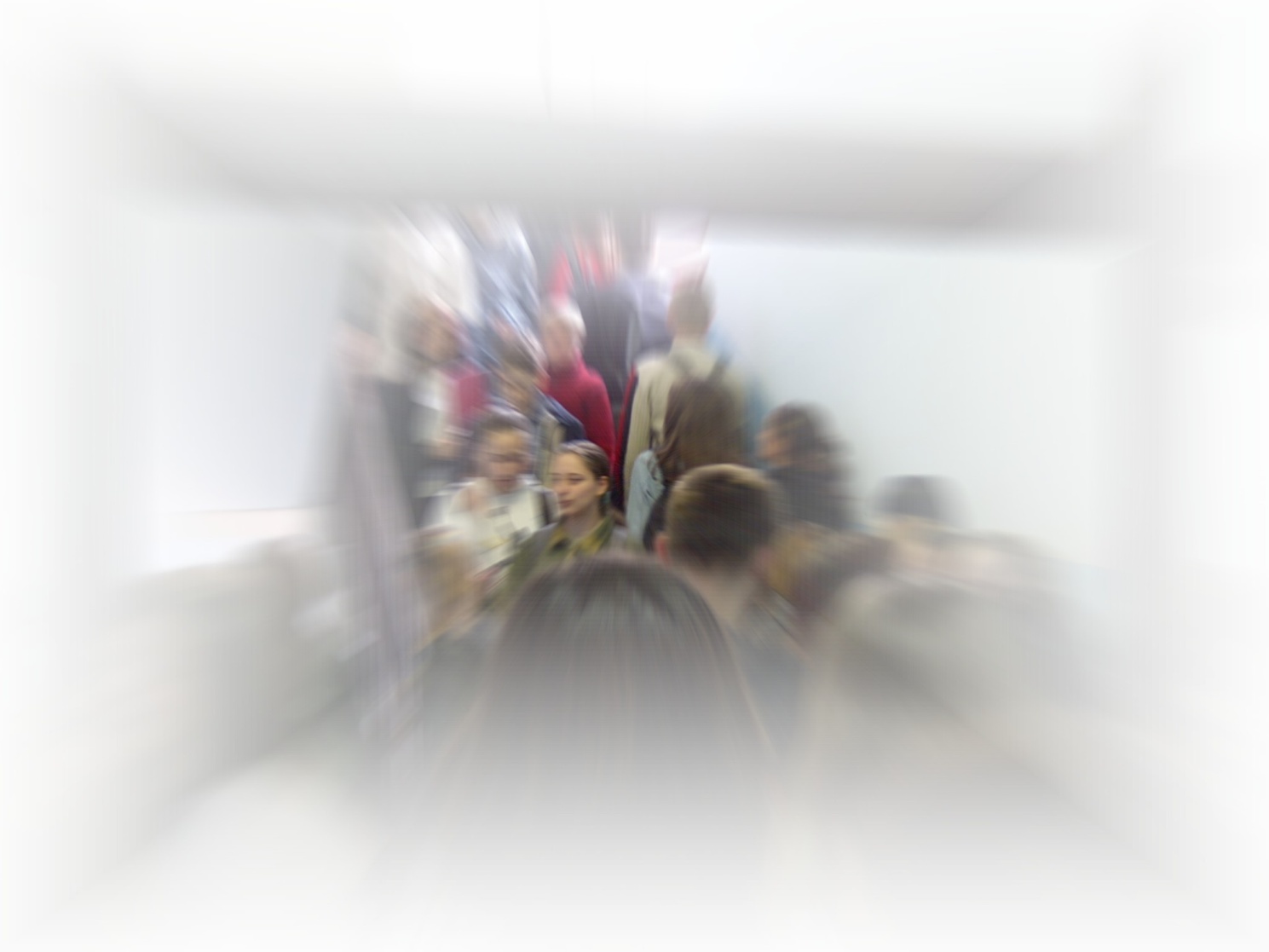 ШКОЛСКИ ПРОГРАМ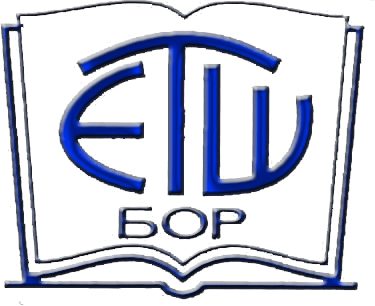 2010. – 2014.СадржајУвод	14Полазне основе рада	14Циљеви школског програма	16Назив врста и трајање свих програма образовања	18Обавезни и изборни предмети и модули по образовним профилима и разредима	20Пословни администратор	20Општеобразовни предмети	22Предмет: Српски језик и књижевност	22Предмет: Страни језик - Енглески језик	23Предмет:Страни језик -  Француски језик	24Предмет: Физичко васпитање	26Предмет: Математика	27Предмет: Историја	28Предмет: Социологија	28Општестручни предмети	29Предмет:  Рачунарсто и информтика	29Предмет:  Економска географија	29Предмет: Предузетништво	30Стручни предмети	30Предмет: Основи економије	30Предмет:  Економика предузећа	31Предмет:  Канцеларијско пословање	32Предмет: Право	33Предмет: Књиговодство	33Предмет: Статистика	34Предмет: Пословно – административна обука	35Изборни предмети	36Предмет: Верска настава	36Предмет: Грађанско васпитање	39Начин остваривања програма пословни администратор	40Финансијски администратор	41Предмет: Српски језик и књижевност	43Предмет: Страни јазик -Енглески језик	44Предмет: Страни језик - Француски језик	46Предмет: Физичко васпитање	47Предмет: Математика	48Предмет: Економска географија	50Предмет: Историја	51Предмет: Социологија	51Општестручни предмети	52Предмет:  Рачунарсто и информтика	52Предмет: Предузетништво	52Стручни предмети	53Предмет: Основи економије	53Предмет: Економика предузећа	53Предмет:  Канцеларијско пословање	54Предмет: Право	55Предмет: Рачуноводство	55Предмет: Статистика	56Предмет: Ревизија и контрола	56Предмет: Финансијско пословање	57Предмет: Финансијско рачуноводствена обука	58Изборни предмети	59Предмет: Верска настава	59Предмет: Грађанско васпитање	61Начин остваривања програма - Финансијски администратор	62Комерцијалиста	63Општеобразовни предмети	65Предмет: Српски језик и књижевност	65Предмет: Страни језик 1  - Енглески језик	66Предмет: Страни језик 2 - Енглески језик	67Предмет: Страни језик 1 - Француски језик	69Предмет: Страни језик 2 – Француски језик	70Предмет: Физичко васпитање	73Предмет: Математика	75Предмет: Рачунарство и информатика	76Општестручни предмети	77Предмет: Увод у економију	77Предмет: Основи права	77Предмет: Канцеларијко пословање	77Предмет: Основи рачуноводства	78Предмет: Статистика	78Предмет: Пословне финансије	78Предмет: Предузетништво	79Стручни предмети	79Предмет: Трговинско пословање	79Предмет: Право у трговини	79Предмет: Рачуноводство у трговини	79Предмет: Пословна комуникација	80Предмет: Организација набавке и продаје	80Предмет: Спољнотрговинско пословање	81Предмет: Међународна шпедиција	81Предмет: Обука у виртуелном предузећу	81Предмет: Маркетинг	82Изборни предмети	83Предмет: Верска настава	83Предмет: Грађанско васпитање	85Изборни предмети по програму огледа	86Предмет: Историја	86Предмет: Екологија и здравствено васпитање	86Предмет: Економска географија	86Предмет: Психологија	87Предмет: Пословна економија	87Предмет: Логика	87Предмет: Социологија	88Предмет:Комерцијално  познавање робе	88Предмет: Философија	88Предмет: Електронско пословање	90Предмет: Менаџмент	90Начин остваривања програма - Комерцијалиста	91Економски техничар	92Општеобразовни предмети	94Предмет: Српски језик и књижевност	94Предмет: Стрни језик - Енглески језик	95Предмет: Страни језик - Француски језик	97Предмет: Социологија	99Предмет: Историја	99Предмет: Математика	101Предмет: Рачунарство и информатика	102Предмет: Екологија	103Предмет: Хемија	103Стручни предмети	104Предмет: Основи економије	104Предмет: Пословна економија	105Предмет: Рачуноводство	106Предмет: Савремена пословна кореспонденција	108Предмет: Статистика	109Предмет: Уставно и привредно право	109Предмет: Монетарна економија и банкарство	110Предмет:Комерцијално  познавање робе	111Предмет:  Маркетинг	111Предмет: Економска географија	112Предмет: Пословна информатика	112Изборни предмети	113Предмет: Грађанско васпитање	113Предмет:Верска настава	114Начин остваривања програма – Економски техничар	116Правни техничар	117Општеобразовни предмети	119Предмет: Српски језик и књижевност	119Предмет: Страни језик - Енглески језик	120Предмет: Француски језик	121Предмет: Социологија	123Предмет: Историја	123Предмет: Физичко и здравствано васпитање	124Предмет: Математика	126Предмет: Рачунарство и информатика	127Предмет: Физика	127Предмет: Хемија	128Предмет:  Географија	128Предмет: Филозофија	128Предмет: Музичка уметност	129Предмет: Музичка уметност	129Предмет: Биологија	129Предмет:Устав и права грађана	130Стручни предмети	130Предмет: Државно уређење	130Предмет: Основи права	130Предмет: Психологија	131Предмет: Логика	132Предмет: Основи економије	132Предмет: Статистика	132Предмет: Основи матичне евиденција	134Предмет: Латински језик	134Предмет: Пословна и службена кореспонденција	135Предмет: Основи радног права	136Предмет: Основи правних поступака	137Предмет: Послови правног промета	138Предмет: Основи реторике и беседништва	139Предмет: Биротехника	139Предмет: Секретарско пословање	139Изборни предмети	141Предмет: Грађанско васпитање	141Предмет: Верска настава	142Начин остваривања програма – Правни техничар	144Туристички техничар – оглед	145Општеобразовни предмети	148Предмет: Српски језик и књижевност	148Предмет: Страни језик 1 - Енглески језик	149Предмет: Страни језик 2 - Енглески језик	150Предмет: Страни језик 1  - Француски језик	152Предмет: Страни језик 2 – Француски језик	153Предмет: Физичко васпитање	155Предмет: Математика	156Предмет: Рачунарство и информатика	157Општестручни предмети	158Предмет: Здравствено васпитање	158Предмет: Пословна кореспонденција	158Предмет: Психологија	158Предмет: Историја	158Предмет: Туристичка географија	159Предмет: Финансијско пословање	160Предмет: Социологија	160Предмет: Историја уметности	160Предмет: Основе туризизма	161Предмет: Предузетништво	161Стручни предмети	161Предмет: Опхођење са гостом	161Предмет: Организовање услуга превоза	162Предмет: Пласирање локалних туристичких понуда	162Предмет: Рецепцијско пословање	162Предмет: Комуникација са туристима током боравка у хотелу	162Предмет: Организивање услуга смештаја у домаћинству	163Предмет: Организовање скупова	163Предмет: Формирање и пласман туристичког путовања	163Предмет: Реализација и обрачун туристичког путовања	163Изборни предмети	164Предмет: Грађанско васпитање	166Изборни предмети по програму огледа	167Предмет: Историја средњовековне Србије	167Предмет: Историја свакоднавног живота	167Предмет: Географија	168Предмет: Географија културе	168Предмет: Пословна информатика у туризму и угоститељству	168Предмет: Рачунасттво и информатика 2	169Предмет: Маркетинг у туризму	169Предмет: Екологија и заштита животне средине	169Начин остваривања програма - Туристички техничар у огледу	169Туристички техничар	171Општеобразовни предмети	173Предмет: Српски језик и књижевност	173Предмет: Страни језик 1 - Енглески језик	174Предмет: Страни језик 1 - Француски језик	175Предмет: Социологија	177Предмет: Филозофија	177Предмет: Историја	177Предмет: Музичка уметност	178Предмет: Ликовна култура	178Предмет: Физичко васпитање	179Предмет: Математика	180Предмет: Рачунарство и информатика	181Предмет:  Географија	181Предмет: Физика	182Предмет: Хемија	183Предмет: Биологијa	183Предмет: Устав и права грађана	184Стручни предмети	184Предмет: Страни језик 2 - Енглески језик	184Предмет: Страни језик 2 – Француски језик	186Предмет:  Основе туризма и угоститељства	188Предмет: Економика и организација предузећа	189Предмет: Психологија	189Предмет: Финансијско пословање	190Предмет: Статистика	190Предмет: Пословна кореспонденција и комуникација	190Предмет:  Туристичка географија	191Предмет: Историја уметности	191Предмет:  Спољнотрговинско и девизно пословање	192Предмет: Право	192Предмет:  Економика туризма	193Предмет:  Маркетинг у туризму	193Предмет:  Агенцијско и хотелијерско пословање	194Изборни предмети	196Предмет: Верска настава	196Предмет: Грађанско васпитање	198Начин остваривања програма – Туристички техничар	199Конобар	200Општеобразовни предмети	201Предмет: Српски језик и књижевност	201Предмет: Енглески језик I страни	202Предмет: Страни језик 1 – Француски језик	202Предмет: Страни језик 2 – Француски језик	204Предмет: Устав и права грађана	205Предмет: Историја	205Предмет:  Географија	206Предмет: Музичка уметност	206Предмет: Ликовна култура	207Предмет: Физичко васпитање	207Предмет: Математика	208Предмет: Рачунарство и информатика	209Предмет: Физика	209Предмет: Хемија	210Предмет: Биологија	210Стручни предмети	210Предмет: Основи туризма и угоститељства	210Предмет: Хигијена	211Предмет: Економика и организација предузећа	211Предмет: Психологија	212Предмет:  Туристичка географија	212Предмет: Познавање робе	213Предмет: Страни језик2 - Енглески језик	213Предмет: Услуживање са практичном наставом	214Изборни предмети	216Предмет: Верска настава	216Предмет: Грађанско васпитање	217Начин остваривања програма – Конобар	219Кувар	220Општеобразовни предмети	221Предмет: Српски језик и књижевност	221Предмет: Страни језик – Енглески језик	222Предмет: Страни језик – Француски језик	223Предмет: Устав и права грађана	224Предмет: Историја	224Предмет:  Географија	225Предмет: Музичка уметност	225Предмет: Музичка уметност	227Предмет: Физичко васпитање	227Предмет: Математика	228Предмет: Рачунарство и информатика	229Предмет: Физика	229Предмет: Хемија	229Предмет: Биологија	230Стручни предмети	230Предмет: Основи туризма и угоститељства	230Предмет: Хигијена	231Предмет: Економика и организација предузећа	231Предмет: Уметничко обликовање	232Предмет: Психологија	232Предмет: Познавање робе	233Предмет: Куварство са практичном наставом	233Изборни предмети	235Предмет: Верска настава	235Предмет: Грађанско васпитање	237Начин остваривања програма – Кувар	238Посластичар	239Општеобразовни	240Предмет: Српски језик и књижевност	240Предмет: енглески језик	241Предмет: Француски језик	241Предмет: Устав и права грађана	243Предмет: Историја	243Предмет:  Географија	243Предмет: Музичка уметност	244Предмет: Ликовна култура	245Предмет: Физичко васпитање	245Предмет: Математика	246Предмет: Рачунарство и информатика	246Предмет: Физика	247Предмет: Хемија	247Предмет: Биологија	248Стручни предмети	248Предмет: Основи туризма и угоститељства	248Предмет: Хигијена	249Предмет: Економика и организација предузећа	249Предмет: Уметничко обликовање	249Предмет: Психологија	250Предмет:  Туристичка географија	250Предмет: Познавање робе	251Предмет:  Пекарство	252Предмет: Посластичарство са практичном наставом	252Изборни предмети	254Предмет: Верска настава	254Предмет: Грађанско васпитање	256Начин остваривања програма – Посластичар	256Трговац	258Општеобразовни предмети	259Предмет: Српски језик и књижевност	259Предмет: Енглески језик	259Предмет: Француски језик	260Предмет: Устав и права грађана	262Предмет: Историја	262Предмет:  Географија	262Предмет: Музичка уметност	263Предмет: Музичка уметност	263Предмет: Физичко васпитање	263Предмет: Математика	264Предмет: Рачунарство и информатика	265Предмет: Физика	265Предмет: Хемија	266Предмет: Екологија и заштита животне средине	266Стручни предмети	266Предмет: Економика трговине	266Предмет: Познавање робе	267Предмет: Психологија	268Предмет: Трговинско пословање	268Предмет: Практична настава	269Изборни предмети	270Предмет: Верска настава	270Предмет: Грађанско васпитање	273Начин остваривања програма – Трговац	274Остали облици образовно васпитног рада	274Факултативни ваннаставни облици	2751.	Екскурзије	2752.	Стваралачке и слободне активности ученике (хор, секције, друштвенокористан рад и друго)	2763.	Културна и јавна делатност школе	2774.	Остале активности	278Матурски испит	279Пословни админитратор	279Финансијски администратор	280Економски техничар	281Правни техничар	282Туристички техничар	283Туристички техничар – оглед	284Комерцијалиста	284Завршни испит	285Конобар	285Кувар	286Посластичар	286Трговац	288УводШколски програм чине сви садржаји, процеси и активности који имају за циљ остваривање образовно-васпитних задатака и сврху да промовишу интелектуални, лични, друштвени и физички развој ученика.При изради Школског програма стављен је акценат на специфичност стручне школе и средине у коју школа делује. Наиме, Економско-трговинска школа је пратила потребе борске привреде али и новине које је уводило Министарство просвете РС и у складу са тим уводила одговарајућа занимања. Према томе, полазиште рада на садржајима Школског програма јесу потребе и интереси наших ученика, њихових родитеља и локалне заједнице, а све у циљу остваривања тенденције оптималног развоја и аутономије школе.Школски програм доноси се на основу наставних планова и програма, односно програма одређених облика стручног усавршавања.Полазне основе радаПолазне основе за израду Школског програма су ЗОСОиВ, Закон о средњој школи, Правилник о наставном плану и програму, Правилник о ближим условима у погледу простора, опреме и наставних средстава:Правилник о плану и програму образовања и васпитања за заједничке предмете у стручним и уметничким школама Сл гласник-Пр.гл. бр.6/90 и пр.гл. бр.4/91, 7/93, 17/93, 1/94, 2/94, 2/95, 3/95, 8/95, 5/96, 2/02,6/03, 5/03, 10/03, 3/05, 11/04, 2/05, 6/05, 9/05, 6/06, 12/06, 8/08.Правилник о наставном плану и програму за стицање образовања у трогодишњем и четворогодишњем трајању у стручној школи за подручје рада економија, право и администрација-област право и администрација ПР.гл. бр.7/93, 1/94, 14/97, 10/02, 5/03,.Правилник о наставном плану и програму за стицање образовања и васпитања у трогодишњем и четворогодишњем трајању у стручној школи за подручје рада економија, право и администрација-област економија Пр.гл. 3/96, 3/97, 10/02, 12/02, 5/03.Правилник о наставном плану и програму за стицање образовања и васпитања у трогодишњем и четворогодишњем трајању за област Трговина, угоститељство и туризам Пр. гл. бр.15/93, 20/93, 6/95, 7/96, 11/02, 11/04 и 11/06.Правилник о натсвном плану и програму за стицање образовања у трогодишњем трајању за област Трговина Пр. гл. бр.17/93, 11/02, 2/02, 8/2009.Правилник о натсвном плану и програму за стицање образовања у трогодишњем трајању за групу Угоститељство и туризам Пр.гл. 17/93, 7/96, 11/02, 2/02, 11/06, 11/07.Правилник о наставном плану и програму огледа за образовни профил Пословни администратор Пр. гл. 1/04, 14/04, 11/05, 3/07, 12/07, 18/07, 1/08.Правилник о натсвном плану и програму огледа за образовни профил Пословни и финансијски администратор Пр. гл.бр. 14/04, 11/05, 17/06, 12/07, 18/07, 1/08..Правилник о изменама Правилника о наставном плану и програму за стицање образовања у четворогодишњем трајању у стручној школи за подручје рада економија, право и администрација - област економија Пр. гласник бр. 11/2006.Правилник о изменама правилника образовања у трогодишњем и четворогодишњем трајању у сручној школи за подручје рада економија, право и администрација - област право и администрација, Пр. гласник бр. 11/2006.Правилник о наставном плану и програму за стицање образовања у трогодишњем трајању у стручној школи за подручје рада трговина, угоститељство и туризам, Пр.  гл. бр. 11/2006.Правилник о наставном плану и програму за стицање образовања у трогодишњем и четворогодишњем трајању у стручној школи у подручју рада трговина, угоститељство и туризам, Пр. гл. бр. 11/2006, 8/2009.Правилник о наставном плану и програму за образовни профил комерцијалиста Просветни гласник бр. 12/2007.Правилник о наставном плану и програму огледа за образовни профил туристички техничар – оглед 11/07, 3/2010.Правилник о ближим условима у погледу простора, опреме и наставних средстава за остваривање планова и програма образовања и васпитања за стручне предмете за образовне профиле III и IV степена стручне спреме у стручним школама за подручје рада економија, право и администрација 9/91, 2/98.Правилник о ближим условима у погледу простора, опреме и наставних средстава за остваривање планова и програма образовања и васпитања за стручне предмете за образовне профиле III и IV степена стручне спреме у стручним школама за подручје рада трговина, угоститељство и туризам 9/91.Правилник о ближим условима у погледу школског простора, опреме и наставних средстава у стручним школама које остварују наставни план и програм огледа за профиле пословни администратор, финансијски администратор и комерцијалиста – норматив 2/09.Циљеви школског програмаУ циљу праћења динамике развоја образовања и васпитања, наша школа кроз Школски програм поставља следеће циљеве:Пун интелектуални, емоционални, социјални, морални и физички развој сваког ученика у складу са његовим узрастом, развојним потребама и интересовањима;Стицање квалитетних знања и вештина и формирање језичке, математичке, научне, уметничке,  културне,  техничке,  информатичке писмености, неопходних за живот и рад у савременом друштву;Стицање знања о основним елементима односа и процеса живота и рада у правној држави;Стицање знања о природним и физичко-хемијским реакцијама и процесима;Оспособљавање ученика за професионалну каријеру, брзо запошљавање и уклапање у свет рада као и наставак даљег школовања;Унапређивање самосталног рада ученика кроз процес практичне наставе и неговање културе рада;Развој стваралачких способности, креативности, естетске перцепције и укуса;Развој способности проналажења, анализирања, примене и саопштавања информација, уз вешто и ефикасно коришћење језичког личног изражавања и информационо-комуникационих технологија;Развој вештине комуникације на страним језицима;Стицање знања, вештина, ставова и вредности неопходних за складан психофизички развој и очување и унапређивање здравља ученика;Развој свести о значају одрживог развоја, заштите и очувања природе и животне средине, еколошке етике и заштите животиња;Развијање свести о државној и националној припадности, неговање сопствене традиције и културе, као и традиције и културе националних мањина, етничких заједница, поштовање и очување националне и светске културне баштине;Развој и поштовање расне, културне, језичке, полне, родне и узрасне равноправности и уопште остваривања права на различитост;Упознавање са природним ресурсима, економијом, културом, језицима, обичајима и историјом других држава и народа;Развој способности комуницирања, дијалога, осећања солидарности, квалитетне и ефикасне сарадње са другима и способности за тимски рад и неговање другарства, као и подстицање индивидуалне одговорности, развој свести о себи и способности самовредновања;Формирање радних навика као и стицање навика за тачност, уредност, педантност, толерантност, стрпљивост, љубазност и културно опхођење са клијентима, гостима;Оспособљавање за решавање проблема, повезивање и примену знања и вештина у даљем образовању, професионалном раду и свакодневном животу;Развој мотивације за учењем, оспособљавање за самостално учење, перманентно образовање и укључивање у међународне образовне и професионалне процесе;Развој кључних компетенција потребних за живот у савременом друштву, оспособљавање за рад и занимање стварањем стручних компетенција у складу са захтевима занимања, развојем савремене науке, економије, технике и технологије;Перманентно усавршавање учесника наставног процеса и осавремењивање програма, организације, метода и опреме.Назив врста и трајање свих програма образовањаШколским програмом Економско-трговинске школе обухваћени су програми образовања за редовне ученике, преквалификације, доквалификације, специјализације и различите врсте обука.У оквиру подручја рада Економија, право и аминистрација, Школским програмом су обухваћени следећи образовни профили:Пословни администратор – оглед у четворогодишњем трајањуФинансијски администратор – оглед  у четворогодишњем трајањуКомерцијалиста – оглед  у четворогодишњем трајањуЕкономски техничар у  четворогодишњем трајањуПравни техничар у  четворогодишњем трајањуУ подручју рада Трговина, угоститељство и туризам, Школски програм обухвата следеће образовне профиле:Туристички техничар у четворогодишњем трајањуТуристички техничар – оглед у четворогодишњем трајањуТрговац у трогодишњем трајањуКувар у трогодишњем трајањуКонобар у трогодишњем трајањуПосластичар у трогодишњем трајањуДоквалификацијом су обухваћени следећи образовни профили:Економски техничарПравни техничарТуристички техничарУгоститељски техничарТрговински техничарПреквалификација се односи на следеће образовне профиле:ТрговацКуварКонобарПосластичарТуристички техничарЕкономски техничарПравни техничарСпецијализација у трајању од једне године, обухвата:Пословни секретарСудско-административни извршитељТрговачки менаџерУ оквиру проширене делатности школе, школа је верификована за извођење обука из области:Енглески језикРад на рачунаруИзрада бизнис плановаПредузетништвоПословни секретарСамостално  вођење пословних књига у привредним друштвимаВиртуелно пословањеНаведене обуке су пре свега намењене трећим лицима али се могу понудити и ученицима школе под одређеним условима.Обавезни и изборни предмети и модули по образовним профилима и разредимаПословни администраторОпштеобразовни предметиПредмет: Српски језик и књижевностРазред: првиГодишњи фонд часова: 111Недељни фонд часова:  3Разред: другиГодишњи фонд часова: 111Недељни фонд часова: 3Разред: трећиГодишњи фонд часова:108Недељни фонд часова: 3Разред: четвртиГодишњи фонд часова: 96Недељни фонд часова: 3Предмет: Страни језик - Енглески језикРазред: IГодишњи фонд часова: 111Недељни фонд часова: 3Разред: IIГодишњи фонд часова:111Недељни фонд часова: 3Разред: IIIГодишњи фонд часова:108Недељни фонд часова: 3Разред:IVГодишњи фонд часова:96Недељни фонд часова:  3Предмет:Страни језик -  Француски језикРазред:  IГодишњи фонд часова: 111Недељни фонд часова: 3Разред: IIГодишњи фонд часова: 111Недељни фонд часова:  3Разред: IIIГодишњи фонд часова:  108Недељни фонд часова:  3Разред: IVГодишњи фонд часова: 96Недељни фонд часова:  3Предмет: Физичко васпитањеРазред: првиГодишњи фонд часова:74Недељни фонд часова: 2Разред: другиГодишњи фонд часова: 74Недељни фонд часова: 2Разред: трећиГодишњи фонд часова:72Недељни фонд часова: 2Разред: четвртиГодишњи фонд часова:64Недељни фонд часова:  2Предмет: МатематикаРазред: првиГодишњи фонд часова: 111Недељни фонд часова: 3Разред: другиГодишњи фонд часова: 111Недељни фонд часова: 3Разред: трећиГодишњи фонд часова: 108Недељни фонд часова: 3Разред: четвртиГодишњи фонд часова: 96Недељни фонд часова:  3Предмет: ИсторијаРазред: првиГодишњи фонд часова:74Недељни фонд часова: 2Разред: другиГодишњи фонд часова:74Недељни фонд часова: 2Предмет: СоциологијаРазред: четвртиГодишњи фонд часова: 64Недељни фонд часова: 2Општестручни предметиПредмет:  Рачунарсто и информтикаРазред:  Први Годишњи фонд часова: 74Недељни фонд часова: 2Разред:  Други Годишњи фонд часова: 74Недељни фонд часова: 2Предмет:  Економска географијаРазред:  Први Годишњи фонд часова: 74Недељни фонд часова: 2Предмет: ПредузетништвоРазред: четвртиГодишњи фонд часова: 64Недељни фонд часова: 2Стручни предметиПредмет: Основи економијеРазред: ПрвиГодишњи фонд часова:74Недељни фонд часова: 2Разред: ДругиГодишњи фонд часова:74Недељни фонд часова: 2Разред: ТрећиГодишњи фонд часова:72Недељни фонд часова: 2Предмет:  Економика предузећаРазред: ПрвиГодишњи фонд часова: 74Недељни фонд часова: 2Разред: ДругиГодишњи фонд часова: 74Недељни фонд часова: 2Разред: ТрећиГодишњи фонд часова: 108Недељни фонд часова:  3Разред: ЧетвртиГодишњи фонд часова: 64Недељни фонд часова:  2Предмет:  Канцеларијско пословањеРазред:  Први Годишњи фонд часова:  74Недељни фонд часова:   2Разред:   Други Годишњи фонд часова:  111 Недељни фонд часова:   3Разред:   ТрећиГодишњи фонд часова:  108Недељни фонд часова:   3Разред: четвртиГодишњи фонд часова:  96Недељни фонд часова:   3Предмет: ПравоРазред:  ПрвиГодишњи фонд часова:  74Недељни фонд часова:  2Разред:  ДругиГодишњи фонд часова:  74Недељни фонд часова:  2Разред:  ТрећиГодишњи фонд часова:  72Недељни фонд часова:  2Разред:  ЧетвртиГодишњи фонд часова:  64Недељни фонд часова:  2Предмет: КњиговодствоРазред: IГодишњи фонд часова: 74Недељни фонд часова:  2Разред: IIГодишњи фонд часова: 74Недељни фонд часова: 2Разред:  IIIГодишњи фонд часова: 72Недељни фонд часова: 2Разред: IVГодишњи фонд часова: 64Недељни фонд часова:  2Предмет: СтатистикаРазред: трећи Годишњи фонд часова:108Недељни фонд часова: 3Предмет: Пословно – административна обукаРазред: другиГодишњи фонд часова: 111 вежбе Недељни фонд часова: 3Разред: трећиГодишњи фонд часова: 144 вежбе + 30 настава у блокуНедељни фонд часова: 4Разред: четвртиГодишњи фонд часова: 128 вежбе + 60 настава у блокуНедељни фонд часова: 4Изборни предметиПредмет: Верска наставаРазред: IГодишњи фонд часова: 37Недељни фонд часова: 1Разред: IIГодишњи фонд часова:37Недељни фонд часова: 1Разред: IIIГодишњи фонд часова: 36Недељни фонд часова: 1Разред:IVГодишњи фонд часова: 32Недељни фонд часова:  1Предмет: Грађанско васпитањеРазред: првиГодишњи фонд часова: 37Недељни фонд часова: 1Разред: другиГодишњи фонд часова: 37Недељни фонд часова: 1Разред: трећиГодишњи фонд часова: 36Недељни фонд часова: 1Разред:четвртиГодишњи фонд часова:32Недељни фонд часова:  1Начин остваривања програма пословни администраторПредвиђени број ученика у одељењу је 24.Настава у општеобразовним предметима реализује се преко теоријских часова, са целим одељењем, у специјализованим учионицама или учионицама опште намене.Настава у општестручним предметима реализује се такође преко теоријских часова, са целим одељењем,  у специјализованим учионицама, осим наставе у предмету Рачунарство и информатика која се одвија по групама кроз вежбе и наставе у предмету Предузетништво која се одвија кроз вежбе, али без поделе на групе. Настава у стручним предметима реализује се такође преко теоријских часова, са целим одељењем, искључиво у специјализованим учионицама, осим наставе у предметима Књиговодство, Канцеларијско пословање и Статистика која се одвија по групама кроз вежбе. Настава из стручног предмета Пословно-административна обука реализује се у специјализованој учионици „Биро за учење“ по групама кроз вежбе, с тим што се у реализацији поменутог предмета симулира рад у привредном друштву. Настава у блоку из поменутог предмета остварује се у привредним друштвима у трајању од 30 односно 60 часова годишње.Финансијски администраторПредмет: Српски језик и књижевностРазред: првиГодишњи фонд часова: 111Недељни фонд часова:  3Разред: другиГодишњи фонд часова: 111Недељни фонд часова: 3Разред: трећиГодишњи фонд часова:108Недељни фонд часова: 3Разред: четвртиГодишњи фонд часова: 96Недељни фонд часова: 3Предмет: Страни јазик -Енглески језикРазред: IГодишњи фонд часова: 111Недељни фонд часова: 3Разред: IIГодишњи фонд часова:111Недељни фонд часова: 3Разред: IIIГодишњи фонд часова:108Недељни фонд часова: 3Разред:IVГодишњи фонд часова:96Недељни фонд часова:  3Предмет: Страни језик - Француски језикРазред:  IГодишњи фонд часова: 111Недељни фонд часова: 3Разред: IIГодишњи фонд часова: 111Недељни фонд часова:  3Разред: IIIГодишњи фонд часова:  108Недељни фонд часова:  3Разред: IVГодишњи фонд часова: 96Недељни фонд часова:  3Предмет: Физичко васпитањеРазред: првиГодишњи фонд часова:74Недељни фонд часова: 2Разред: другиГодишњи фонд часова: 74Недељни фонд часова: 2Разред: трећиГодишњи фонд часова:72Недељни фонд часова: 2Разред: четвртиГодишњи фонд часова:64Недељни фонд часова:  2Предмет: МатематикаРазред: првиГодишњи фонд часова: 111Недељни фонд часова: 3Разред: другиГодишњи фонд часова: 111Недељни фонд часова: 3Разред: трећиГодишњи фонд часова: 108Недељни фонд часова: 3Разред: четвртиГодишњи фонд часова: 96Недељни фонд часова:  3Предмет: Економска географија Разред:  Први Годишњи фонд часова: 74Недељни фонд часова: 2Предмет: ИсторијаРазред: првиГодишњи фонд часова:74Недељни фонд часова: 2Разред: другиГодишњи фонд часова:74Недељни фонд часова: 2Предмет: СоциологијаРазред: четвртиГодишњи фонд часова: 64Недељни фонд часова: 2Општестручни предметиПредмет:  Рачунарсто и информтикаРазред:  Први Годишњи фонд часова: 74Недељни фонд часова: 2Разред:  Други Годишњи фонд часова: 74Недељни фонд часова: 2Предмет: ПредузетништвоРазред: четвртиГодишњи фонд часова: 64Недељни фонд часова: 2Стручни предметиПредмет: Основи економијеРазред: ПрвиГодишњи фонд часова:74Недељни фонд часова: 2Разред: ДругиГодишњи фонд часова:74Недељни фонд часова: 2Предмет: Економика предузећаРазред: ПрвиГодишњи фонд часова: 74Недељни фонд часова:  2 Разред: ДругиГодишњи фонд часова: 74Недељни фонд часова:  2Разред: TрeћиГодишњи фонд часова: 72Недељни фонд часова:  2Предмет:  Канцеларијско пословањеРазред:  ПрвиГодишњи фонд часова:  74Недељни фонд часова:  2Разред:  ДругиГодишњи фонд часова: 74Недељни фонд часова: 2Разред:  Трећи Годишњи фонд часова:  72Недељни фонд часова:   2Разред:  ЧетвртиГодишњи фонд часова:  64Недељни фонд часова:  2Предмет: ПравоРазред: IIIГодишњи фонд часова:72Недељни фонд часова: 2Разред: IVГодишњи фонд часова:64Недељни фонд часова: 2Предмет: РачуноводствоРазред: првиГодишњи фонд часова: 37 теорија + 74 вежбеНедељни фонд часова: 1 + 2Разред: другиГодишњи фонд часова: 37 теорија + 74 вежбеНедељни фонд часова: 1 + 2Разред: трећиГодишњи фонд часова: 72 теорија + 72 вежбеНедељни фонд часова: 2 + 2Разред: четвртиГодишњи фонд часова: 64 теорија + 64 вежбеНедељни фонд часова:  2 + 2Предмет: СтатистикаРазред: трећи Годишњи фонд часова:108Недељни фонд часова: 3Предмет: Ревизија и контролаРазред: IVГодишњи фонд часова: 64Недељни фонд часова: 2Предмет: Финансијско пословањеРазред: првиГодишњи фонд часова:74Недељни фонд часова: 2Разред: ДругиГодишњи фонд часова:74Недељни фонд часова: 2Разред: ТрећиГодишњи фонд часова:72Недељни фонд часова: 2Разред:ЧетвртиГодишњи фонд часова:64Недељни фонд часова:  2Предмет: Финансијско рачуноводствена обукаРазред: IIГодишњи фонд часова: 74Недељни фонд часова:    2Разред: IIIГодишњи фонд часова: 108+30Недељни фонд часова:      3Разред: IVГодишњи фонд часова: 96+60Недељни фонд часова:      3Изборни предметиПредмет: Верска наставаРазред: IГодишњи фонд часова: 37Недељни фонд часова: 1Разред: IIГодишњи фонд часова:37Недељни фонд часова: 1Разред: IIIГодишњи фонд часова: 36Недељни фонд часова: 1Разред:IVГодишњи фонд часова: 32Недељни фонд часова:  1Предмет: Грађанско васпитањеРазред: првиГодишњи фонд часова: 37Недељни фонд часова: 1Разред: другиГодишњи фонд часова: 37Недељни фонд часова: 1Разред: трећиГодишњи фонд часова: 36Недељни фонд часова: 1Разред:четвртиГодишњи фонд часова:32Недељни фонд часова:  1Начин остваривања програма - Финансијски администраторПредвиђени број ученика у одељењу је 24.Настава у општеобразовним предметима реализује се преко теоријских часова, са целим одељењем, у специјализованим учионицама или учионицама опште намене.Настава у општестручним предметима реализује се такође преко теоријских часова, са целим одељењем,  у специјализованим учионицама, осим наставе у предмету Рачунарство и информатика која се одвија по групама кроз вежбе и наставе у предмету Предузетништво која се одвија кроз вежбе, али без поделе на групе. Настава у стручним предметима реализује се такође преко теоријских часова, са целим одељењем, искључиво у специјализованим учионицама, осим наставе у предметима Рачуноводство, Канцеларијско пословање и Статистика која се одвија по групама кроз вежбе. Настава из стручног предмета Финансијско-рачуноводствена обука реализује се у специјализованој учионици „Биро за учење“ по групама кроз вежбе, с тим што се у реализацији поменутог предмета симулира рад у привредном друштву. Настава у блоку из поменутог предмета остварује се у привредним друштвима у трајању од 30 односно 60 часова годишње.КомерцијалистаОпштеобразовни предметиПредмет: Српски језик и књижевностРазред: првиГодишњи фонд часова: 111Недељни фонд часова:  3Разред: другиГодишњи фонд часова: 111Недељни фонд часова: 3Разред: трећиГодишњи фонд часова:108Недељни фонд часова: 3Разред: четвртиГодишњи фонд часова: 96Недељни фонд часова: 3Предмет: Страни језик 1  - Енглески језикРазред: IГодишњи фонд часова: 111Недељни фонд часова: 3Разред: IIГодишњи фонд часова:111Недељни фонд часова: 3Разред: IIIГодишњи фонд часова:108Недељни фонд часова: 3Разред:IVГодишњи фонд часова:96Недељни фонд часова:  3Предмет: Страни језик 2 - Енглески језикРазред: IГодишњи фонд часова: 74Недељни фонд часова: 2Разред: IIГодишњи фонд часова:74Недељни фонд часова: 2Разред: IIIГодишњи фонд часова:72Недељни фонд часова: 2Разред:IVГодишњи фонд часова: 64Недељни фонд часова:  2Предмет: Страни језик 1 - Француски језикРазред:  IГодишњи фонд часова: 111Недељни фонд часова: 3Разред: IIГодишњи фонд часова: 111Недељни фонд часова:  3Разред: IIIГодишњи фонд часова:  108Недељни фонд часова:  3Разред: IVГодишњи фонд часова: 96Недељни фонд часова:  3Предмет: Страни језик 2 – Француски језикРазред:  IГодишњи фонд часова: 74Недељни фонд часова: 2Разред: IIГодишњи фонд часова: 74Недељни фонд часова:  2Разред: IIIГодишњи фонд часова:  72Недељни фонд часова:  2Разред: IVГодишњи фонд часова: 64Недељни фонд часова:  /2Предмет: Физичко васпитањеРазред: првиГодишњи фонд часова:74Недељни фонд часова: 2Разред: другиГодишњи фонд часова: 74Недељни фонд часова: 2Разред: трећиГодишњи фонд часова:72Недељни фонд часова: 2Разред: четвртиГодишњи фонд часова:64Недељни фонд часова:  2Предмет: МатематикаРазред: првиГодишњи фонд часова: 111Недељни фонд часова: 3Разред: другиГодишњи фонд часова: 111Недељни фонд часова: 3Разред: трећиГодишњи фонд часова: 108Недељни фонд часова: 3Разред: четвртиГодишњи фонд часова: 96Недељни фонд часова:  3Предмет: Рачунарство и информатикаРазред: први Годишњи фонд часова: 74Недељни фонд часова:  2Разред: други Годишњи фонд часова: 74Недељни фонд часова:  2Разред: трећи Годишњи фонд часова: 72Недељни фонд часова:  2Општестручни предметиПредмет: Увод у економијуРазред: први Годишњи фонд часова: 148Недељни фонд часова:  4Предмет: Основи праваРазред:  првиГодишњи фонд часова: 111Недељни фонд часова:  3Предмет: Канцеларијко пословањеРазред:  првиГодишњи фонд часова: 111Недељни фонд часова:  3Предмет: Основи рачуноводстваРазред: првиГодишњи фонд часова: 37 + 74 Недељни фонд часова: 1 + 2Предмет: СтатистикаРазред: ТрећиГодишњи фонд часова: 72 Недељни фонд часова: 2Предмет: Пословне финансије Разред: четвртиГодишњи фонд часова: 64 Недељни фонд часова: 2Предмет: ПредузетништвоРазред: четвртиГодишњи фонд часова: 64 Недељни фонд часова: 2Стручни предметиПредмет: Трговинско пословањеРазред: другиГодишњи фонд часова: 74Недељни фонд часова: 2Предмет: Право у трговиниРазред: другиГодишњи фонд часова: 111 Недељни фонд часова: 3Предмет: Рачуноводство у трговиниРазред: други								Годишњи фонд часова: 74Недељни фонд часова: 2Предмет: Пословна комуникацијаРазред: другиГодишњи фонд часова: 74Недељни фонд часова: 2Предмет: Организација набавке и продајеРазред: другиГодишњи фонд часова: 111Недељни фонд часова: 3 Разред: трећиГодишњи фонд часова: 108Недељни фонд часова: 3Предмет: Спољнотрговинско пословањеРазред: трећиГодишњи фонд часова: 72Недељни фонд часова: 2Предмет: Међународна шпедицијаРазред: трећиГодишњи фонд часова: 72Недељни фонд часова: 2 Предмет: Обука у виртуелном предузећуРазред: трећиГодишњи фонд часова: 108+30Недељни фонд часова: 3Разред: четвртиГодишњи фонд часова: 128+60Недељни фонд часова: 4Предмет: МаркетингРазред: четвртиГодишњи фонд часова: 96Недељни фонд часова: 3Изборни предметиПредмет: Верска наставаРазред: IГодишњи фонд часова: 37Недељни фонд часова: 1Разред: IIГодишњи фонд часова:37Недељни фонд часова: 1Разред: IIIГодишњи фонд часова: 36Недељни фонд часова: 1Разред:IVГодишњи фонд часова: 32Недељни фонд часова:  1Предмет: Грађанско васпитањеРазред: првиГодишњи фонд часова: 37Недељни фонд часова: 1Разред: другиГодишњи фонд часова: 37Недељни фонд часова: 1Разред: трећиГодишњи фонд часова: 36Недељни фонд часова: 1Разред:четвртиГодишњи фонд часова:32Недељни фонд часова:  1Изборни предмети по програму огледаПредмет: ИсторијаРазред: првиГодишњи фонд часова:74Недељни фонд часова: 2Предмет: Екологија и здравствено васпитањеРазред: првиГодишњи фонд часова: 74Недељни фонд часова: 2Предмет: Економска географијаРазред:  Први Годишњи фонд часова: 74Недељни фонд часова: 2Предмет: ПсихологијаРазред: другиГодишњи фонд часова: 74Недељни фонд часова:  2Предмет: Пословна економијаРазред: ДругиГодишњи фонд часова: 72Недељни фонд часова: 2Предмет: ЛогикаРазред: трећиГодишњи фонд часова: 72Недељни фонд часова:      2Предмет: СоциологијаРазред: трећиГодишњи фонд часова: 72Недељни фонд часова:  2Предмет:Комерцијално  познавање робеРазред: трећиГодишњи фонд часова: 72Недељни фонд часова: 2Предмет: ФилософијаРазред: четвртиГодишњи фонд часова: 64Недељни фонд часова:    2Предмет: Електронско пословањеРазред: четвртиГодишњи фонд часова: 64Недељни фонд часова: 2Предмет: МенаџментРазред: четвртиГодишњи фонд часова: 64Недељни фонд часова: 2Начин остваривања програма - КомерцијалистаПредвиђени број ученика у одељењу је 24.Настава у општеобразовним предметима реализује се преко теоријских часова, са целим одељењем, у специјализованим учионицама или учионицама опште намене, осим наставе у предмету Рачунарство и информатика која се одвија по групама кроз вежбе. Настава у општестручним предметима реализује се такође преко теоријских часова, са целим одељењем,  у специјализованим учионицама, осим наставе у предмету Основи рачуноводства  која се одвија и по групама кроз вежбе, док се настава у предметима Канцеларијско пословање, Статистика реализује само по групама кроз вежбе. Настава из предмета  Предузетништво релизује се кроз вежбе, али без поделе на групе.Настава у стручним предметима реализује се такође преко теоријских часова, са целим одељењем, искључиво у специјализованим учионицама, осим наставе у предметима Рачуноводство у трговини, Пословна комуникација и  Организација набавке и продаје која се одвија по групама кроз вежбе. Настава из стручног предмета Обука у виртуелном предузећу реализује се у специјализованој учионици „Биро за учење“ по групама кроз вежбе, с тим што се у реализацији поменутог предмета симулира рад у привредном друштву. Настава у блоку из поменутог предмета остварује се у привредним друштвима у трајању од 30 односно 60 часова годишње.Економски техничарОпштеобразовни предметиПредмет: Српски језик и књижевностРазред: првиГодишњи фонд часова: 111Недељни фонд часова:  3Разред: другиГодишњи фонд часова: 108Недељни фонд часова: 3Разред: трећиГодишњи фонд часова:108Недељни фонд часова: 3Разред: четвртиГодишњи фонд часова: 99Недељни фонд часова: 3Предмет: Стрни језик - Енглески језикРазред: IГодишњи фонд часова:111Недељни фонд часова: 3Разред: IIГодишњи фонд часова:108Недељни фонд часова: 3Разред: IIIГодишњи фонд часова:108Недељни фонд часова: 3Разред:IVГодишњи фонд часова:99Недељни фонд часова:  3Предмет: Страни језик - Француски језикРазред:  IГодишњи фонд часова: 111Недељни фонд часова: 3Разред: IIГодишњи фонд часова: 108 Недељни фонд часова:  3Разред: IIIГодишњи фонд часова:  108Недељни фонд часова:  3Разред: IVГодишњи фонд часова: 99Недељни фонд часова:  3Предмет: СоциологијаРазред: трећиГодишњи фонд часова: 72Недељни фонд часова: 2Предмет: ИсторијаРазред: првиГодишњи фонд часова:74Недељни фонд часова: 2Разред: другиГодишњи фонд часова: 72Недељни фонд часова: 2Предмет: Физичко васпитањеРазред: првиГодишњи фонд часова:74Недељни фонд часова: 2Разред: другиГодишњи фонд часова: 72Недељни фонд часова: 2Разред: трећиГодишњи фонд часова:72Недељни фонд часова: 2Разред: четвртиГодишњи фонд часова:66Недељни фонд часова:  2Предмет: МатематикаРазред: првиГодишњи фонд часова: 111Недељни фонд часова: 3Разред: другиГодишњи фонд часова: 108Недељни фонд часова: 3Разред: трећиГодишњи фонд часова: 108Недељни фонд часова: 3Разред: четвртиГодишњи фонд часова: 99Недељни фонд часова:  3Предмет: Рачунарство и информатикаРазред: првиГодишњи фонд часова: 74Недељни фонд часова: 2Предмет: ЕкологијаРазред: првиГодишњи фонд часова: 74Недељни фонд часова: 2Предмет: ХемијаРазред: ПрвиГодишњи фонд часова:74Недељни фонд часова: 2Стручни предметиПредмет: Основи економијеРазред: ПрвиГодишњи фонд часова: 74Недељни фонд часова: 2Разред: ДругиГодишњи фонд часова: 72Недељни фонд часова: 2Разред: трећиГодишњи фонд часова:72Недељни фонд часова: 2Разред:четвртиГодишњи фонд часова: 66Недељни фонд часова:  2Предмет: Пословна економијаРазред: ПрвиГодишњи фонд часова: 74Недељни фонд часова: 2Разред: ДругиГодишњи фонд часова: 72Недељни фонд часова: 2Разред: IIIГодишњи фонд часова: 72Недељни фонд часова:    2Разред: IV Годишњи фонд часова: 66Недељни фонд часова:    2Предмет: РачуноводствоРазред: ПрвиНедељни фонд часова: 1+2Годишњи фонд часова: 37+74Разред: ДругиНедељни фонд часова: 1+2Годишњи фонд часова: 36+72+30 часова у блокуРазред: ТрећиНедељни фонд часова: 2+2Годишњи фонд часова: 72+72+30 часова у блокуРазред: четвртиГодишњи фонд часова: 66 теорија + 66 вежбе + 30 настава у блокуНедељни фонд часова: 2 + 2 Предмет: Савремена пословна кореспонденцијаРазред: ПрвиГодишњи фонд часова: 37+74Недељни фонд часова: 1+2Разред: ДругиГодишњи фонд часова: 36+72Недељни фонд часова: 1+2Предмет: СтатистикаРазред: трећиГодишњи фонд часова: 72Недељни фонд часова: 2Разред: четврти Годишњи фонд часова: 66Недељни фонд часова: 2Предмет: Уставно и привредно правоРазред:  ТрећиГодишњи фонд часова: 72Недељни фонд часова:  2Разред: четвртиГодишњи фонд часова: 66Недељни фонд часова: 2Предмет: Монетарна економија и банкарствоРазред: IIIГодишњи фонд часова: 72Недељни фонд часова:    2Разред: IV Годишњи фонд часова: 66Недељни фонд часова:    2Предмет:Комерцијално  познавање робеРазред: дугиГодишњи фонд часова: 72Недељни фонд часова: 2Предмет:  МаркетингРазред: четвртиГодишњи фонд часова: 66Недељни фонд часова:  2Предмет: Економска географијаРазред:  други Годишњи фонд часова: 72Недељни фонд часова: 2Предмет: Пословна информатикаРазред: трећиГодишњи фонд часова: 72Недељни фонд часова: 2Разред: четвртиГодишњи фонд часова: 66Недељни фонд часова:  2Изборни предметиПредмет: Грађанско васпитањеРазред: првиГодишњи фонд часова: 37Недељни фонд часова: 1Разред: другиГодишњи фонд часова: 36Недељни фонд часова: 1Разред: трећиГодишњи фонд часова: 36Недељни фонд часова: 1Разред:четвртиГодишњи фонд часова:33Недељни фонд часова:  1Предмет:Верска наставаРазред: IГодишњи фонд часова: 37Недељни фонд часова: 1Разред: IIГодишњи фонд часова:36Недељни фонд часова: 1Разред: IIIГодишњи фонд часова: 36Недељни фонд часова: 1Разред:IVГодишњи фонд часова: 33Недељни фонд часова:  1Начин остваривања програма – Економски техничарПредвиђени број ученика у одељењу је 30.Настава у општеобразовним предметима реализује се преко теоријских часова, са целим одељењем, у специјализованим учионицама или учионицама опште намене осим наставе у предмету Рачунарство и информатика која се одвија по групама кроз вежбе.Настава у стручним предметима реализује се такође преко теоријских часова, са целим одељењем, искључиво у специјализованим учионицама, осим наставе у предметима Рачуноводство и Савремена пословна кореспонденција која се одвија и по групама кроз вежбе, док се настава у предмету Пословна информатика одвија само по групама кроз вежбе. Настава из стручног предмета Рачуноводство садржи и практичну наставу у блоку која се реализује у другом, трећем и четвртом разреду са по 30 часова. Иста се остварује у привредним друштвима.Правни техничарОпштеобразовни предметиПредмет: Српски језик и књижевностРазред: првиГодишњи фонд часова: 111Недељни фонд часова:  3Разред: другиГодишњи фонд часова: 108Недељни фонд часова: 3Разред: трећиГодишњи фонд часова:102Недељни фонд часова: 3Разред: четвртиГодишњи фонд часова: 96Недељни фонд часова: 3Предмет: Страни језик - Енглески језик  Разред: IГодишњи фонд часова: 74Недељни фонд часова: 2Разред: IIГодишњи фонд часова:72Недељни фонд часова: 2Разред: IIIГодишњи фонд часова:68Недељни фонд часова: 2Разред:IVГодишњи фонд часова:64Недељни фонд часова:  2Предмет: Француски језикРазред:  IГодишњи фонд часова: 74Недељни фонд часова: 2Разред: IIГодишњи фонд часова: 72Недељни фонд часова:  2Разред: IIIГодишњи фонд часова:  68Недељни фонд часова:  2Разред: IVГодишњи фонд часова: 64Недељни фонд часова:  2Предмет: СоциологијаРазред: другиГодишњи фонд часова: 72Недељни фонд часова: 2Предмет: ИсторијаРазред: првиГодишњи фонд часова: 74Недељни фонд часова: 2Разред: другиГодишњи фонд часова: 72Недељни фонд часова: 2Разред:трећи Годишњи фонд часова:68Недељни фонд часова: 2Разред: четвртиГодишњи фонд часова:64Недељни фонд часова:  2Предмет: Физичко и здравствано васпитањеРазред: првиГодишњи фонд часова:74Недељни фонд часова: 2Разред: другиГодишњи фонд часова: 72Недељни фонд часова: 2Разред: трећиГодишњи фонд часова:68Недељни фонд часова: 2Разред: четвртиГодишњи фонд часова:64Недељни фонд часова:  2Предмет: МатематикаРазред: првиГодишњи фонд часова:111Недељни фонд часова: 3Разред: другиГодишњи фонд часова: 111Недељни фонд часова: 3Разред: трећиГодишњи фонд часова: 68Недељни фонд часова: 2Разред: четврти	Годишњи фонд часова: 64 Недељни фонд часова: 2 Предмет: Рачунарство и информатикаРазред: првиГодишњи фонд часова: 74Недељни фонд часова: 2Предмет: ФизикаРазред: првиГодишњи фонд часова: 74Недељни фонд часова: 2Разред: другиГодишњи фонд часова: 72Недељни фонд часова: 2Предмет: ХемијаРазред: ПрвиГодишњи фонд часова:74Недељни фонд часова: 2Предмет:  ГеографијаРазред:  ПрвиГодишњи фонд часова: 74Недељни фонд часова: 2Разред:  ДругиГодишњи фонд часова: 36Недељни фонд часова: 1Предмет: ФилозофијаРазред: IVГодишњи фонд часова: 96Недељни фонд часова:    3Предмет: Музичка уметностРазред: ПрвиГодишњи фонд часова: 37Недељни фонд часова:  1Предмет: Музичка уметностГодишњи фонд:36Недељни фонд часова: 1Предмет: БиологијаРазред: ПрвиГодишњи фонд часова:111Недељни фонд часова: 3Предмет:Устав и права грађана Разред: IVГодишњи фонд часова:32Недељни фонд часова: 1Стручни предметиПредмет: Државно уређењеРазред: ПрвиГодишњи фонд часова: 74Недељни фонд часова: 2Предмет: Основи праваРазред: ПрвиГодишњи фонд часова: 74Недељни фонд часова: 2Разред:  ДругиГодишњи фонд часова: 72Недељни фонд часова:  2Предмет: ПсихологијаРазред: другиГодишњи фонд часова: 72Недељни фонд часова:  2Предмет: ЛогикаРазред: IIIГодишњи фонд часова: 102Недељни фонд часова:      3Предмет: Основи економијеРазред: ТрећиГодишњи фонд часова:102Недељни фонд часова: 3Предмет: СтатистикаРазред: ЧетвртиГодишњи фонд часова: 64Недељни фонд часова: 2Предмет: Основи матичне евиденцијаРазред: IIIГодишњи фонд часова: 68 + 30Недељни фонд часова: 2Предмет: Латински језикРазред:  другиГодишњи фонд часова: 72Недељни фонд часова: 2Предмет: Пословна и службена кореспонденцијаРазред IГодишњи фонд часова:37(теорија)+111(вежбе)Недељни фонд часова1(теорија)+3(вежбе)Разред: IIГодишњи фонд часова: 72Недељни фонд часова: 2Разред: IIIГодишњи фонд часова:68Недељни фонд часова: 2Разред:IVГодишњи фонд часова:68Недељни фонд часова:  2Предмет: Основи радног праваРазред: IIГодишњи фонд часова:72Недељни фонд часова: 2Разред: IIIГодишњи фонд часова:68Недељни фонд часова: 2Разред: ЧетвртиГодишњи фонд часова: 96+30Недељни фонд часова: 3Предмет: Основи правних поступакаРазред: трећиГодишњи фонд часова: 102+34+30Недељни фонд часова: 3+1Разред: ЧетвртиГодишњи фонд часова: 96+32+30Недељни фонд часова: 3+1Предмет: Послови правног прометаРазред: ТрећиГодишњи фонд часова: 68Недељни фонд часова: 2Разред: ЧетвртиГодишњи фонд часова: 64Недељни фонд часова: 2Предмет: Основи реторике и беседништваРазред: четвртиГодишњи фонд часова: 64Недељни фонд часова:  2Предмет: БиротехникаРазред: IIГодишњи фонд часова: 72(теорија)+30(блок)Недељни фонд часова: 2(теорија)Предмет: Секретарско пословањеРазред: IIIГодишњи фонд часова: 34(теорија)+34(вежбе)+30(блок)Недељни фонд часова: 1(теорија)+1(вежбе)Изборни предметиПредмет: Грађанско васпитањеРазред: првиГодишњи фонд часова: 37Недељни фонд часова: 1Разред: другиГодишњи фонд часова: 36Недељни фонд часова: 1Разред: трећиГодишњи фонд часова: 34Недељни фонд часова: 1Разред:четвртиГодишњи фонд часова:32Недељни фонд часова:  1Предмет: Верска наставаРазред: IГодишњи фонд часова: 37Недељни фонд часова: 1Разред: IIГодишњи фонд часова:36Недељни фонд часова: 1Разред: IIIГодишњи фонд часова: 34Недељни фонд часова: 1Разред:IVГодишњи фонд часова: 32Недељни фонд часова:  1Начин остваривања програма – Правни техничарПредвиђени број ученика у одељењу је 30.Настава у општеобразовним предметима реализује се преко теоријских часова, са целим одељењем, у специјализованим учионицама или учионицама опште намене осим наставе у предмету Рачунарство и информатика која се одвија по групама кроз вежбе.Настава у стручним предметима реализује се такође преко теоријских часова, са целим одељењем, искључиво у специјализованим учионицама, осим наставе у предметима Пословна и службена кореспонденција, Основи правних поступака и Секретарско пословање која се одвија и по групама кроз вежбе.Правни техничари у другом разреду реализују практичну наставу у блоку из предмета Биротехника са 30 часова, у трећем из предмета Основи матичне евиденције, Основи правних поступака и Секретарског пословања, такође са по 30 часова по предмету, и у четвртом из предмета Основи радног права и Основи правних поступака, такође са по 30 часова по предмету.  Иста се остварује у привредним друштвима и установама, Матичној служби СО Бор, Полицијској управи, Центру за социјални рад, Основном суду у Бору, школи.Туристички техничар – огледОпштеобразовни предметиПредмет: Српски језик и књижевностРазред: првиГодишњи фонд часова: 102Недељни фонд часова:  3Разред: другиГодишњи фонд часова: 96Недељни фонд часова: 3Разред: трећиГодишњи фонд часова:96Недељни фонд часова: 3Разред: четвртиГодишњи фонд часова: 87Недељни фонд часова: 3Предмет: Страни језик 1 - Енглески језикРазред: IГодишњи фонд часова:68Недељни фонд часова: 2Разред: IIГодишњи фонд часова:64Недељни фонд часова: 2Разред: IIIГодишњи фонд часова:64Недељни фонд часова: 2Разред:IVГодишњи фонд часова:58Недељни фонд часова:  2Предмет: Страни језик 2 - Енглески језикРазред: IГодишњи фонд часова: 102Недељни фонд часова: 3Разред: IIГодишњи фонд часова96Недељни фонд часова: 3Разред: IIIГодишњи фонд часова:96Недељни фонд часова: 3Разред:IVГодишњи фонд часова: 87Недељни фонд часова:  3Предмет: Страни језик 1  - Француски језикРазред:  IГодишњи фонд часова: 68Недељни фонд часова: 2Разред: IIГодишњи фонд часова: 64Недељни фонд часова:  2Разред: IIIГодишњи фонд часова:  64Недељни фонд часова:  2Разред: IVГодишњи фонд часова: 58Недељни фонд часова:  2Предмет: Страни језик 2 – Француски језикРазред:  IГодишњи фонд часова: 102Недељни фонд часова: 3Разред: IIГодишњи фонд часова: 96 Недељни фонд часова:  3Разред: IIIГодишњи фонд часова:  96Недељни фонд часова:  3Разред: IVГодишњи фонд часова: 87Недељни фонд часова:  /3Предмет: Физичко васпитањеРазред: првиГодишњи фонд часова:70Недељни фонд часова: 2Разред: другиГодишњи фонд часова: 68Недељни фонд часова: 2Разред: трећиГодишњи фонд часова:64Недељни фонд часова: 2Разред: ЧетвртиГодишњи фонд часова:58Недељни фонд часова:  2Предмет: МатематикаРазред: првиГодишњи фонд часова: 68Недељни фонд часова: 2Разред: другиГодишњи фонд часова: 64Недељни фонд часова: 2Разред: трећиГодишњи фонд часова: 64Недељни фонд часова: 2Разред: четвртиГодишњи фонд часова: 58Недељни фонд часова:  2Предмет: Рачунарство и информатика	Разред: првиГодишњи фонд часова: 68Недељни фонд часова: 2Општестручни предметиПредмет: Здравствено васпитање	Разред: првиГодишњи фонд часова: 68Недељни фонд часова: 2Предмет: Пословна кореспонденција	Разред: првиГодишњи фонд часова: 68Недељни фонд часова: 2Предмет: ПсихологијаРазред: другиГодишњи фонд часова: 64Недељни фонд часова: 2Предмет: ИсторијаРазред: првиГодишњи фонд часова:68Недељни фонд часова: 2Разред: другиГодишњи фонд часова: 64Недељни фонд часова: 2Предмет: Туристичка географијаРазред: првиГодишњи фонд часова: 68Недељни фонд часова: 2Разред: другиГодишњи фонд часова: 64Недељни фонд часова: 2Разред: трећиГодишњи фонд часова: 64Недељни фонд часова: 2Предмет: Финансијско пословање	Разред: трећиГодишњи фонд часова: 96Недељни фонд часова: 3Предмет: Социологија	Разред: другиГодишњи фонд часова: 64Недељни фонд часова: 2Предмет: Историја уметности	Разред: трећиГодишњи фонд часова: 64Недељни фонд часова: 2Разред: четвртиГодишњи фонд часова: 58Недељни фонд часова: 2Предмет: Основе туризизма	Разред: првиГодишњи фонд часова: 34Недељни фонд часова: 1Предмет: Предузетништво	Разред: четврти	Годишњи фонд часова: 58Недељни фонд часова: 2Стручни предметиПредмет: Опхођење са гостомРазред: првиГодишњи фонд часова: 10+10Недељни фонд часова: 2+2Предмет: Организовање услуга превозаРазред: првиГодишњи фонд часова: 20+20Недељни фонд часова: 2+2Предмет: Пласирање локалних туристичких понудаРазред: првиГодишњи фонд часова: 38+38+60Недељни фонд часова: 2+2Предмет: Рецепцијско пословањеРазред: другиГодишњи фонд часова: 32+48+96+90Недељни фонд часова: 2+3+6Предмет: Комуникација са туристима током боравка у хотелуРазред: другиГодишњи фонд часова: 32+48+96+60Недељни фонд часова: 2+3+6Предмет: Организивање услуга смештаја у домаћинствуРазред: трећиГодишњи фонд часова: 60+120+90Недељни фонд часова: 3+6Предмет: Организовање скуповаРазред: трећиГодишњи фонд часова: 36+72+60Недељни фонд часова: 3+6Предмет: Формирање и пласман туристичког путовањаРазред: четвртиГодишњи фонд часова: 57+114+114+90Недељни фонд часова: 3+6+6Предмет: Реализација и обрачун туристичког путовањаРазред: четвртиГодишњи фонд часова: 30+60+60+60Недељни фонд часова: 3+6+6Изборни предметиРазред: IГодишњи фонд часова: 34Недељни фонд часова: 1Разред: IIГодишњи фонд часова:32Недељни фонд часова: 1Разред: IIIГодишњи фонд часова: 32Недељни фонд часова: 1Разред:IVГодишњи фонд часова: 29Недељни фонд часова:  1Предмет: Грађанско васпитањеРазред: првиГодишњи фонд часова: 34Недељни фонд часова: 1Разред: другиГодишњи фонд часова: 32Недељни фонд часова: 1Разред: трећиГодишњи фонд часова: 32Недељни фонд часова: 1Разред:четвртиГодишњи фонд часова:29Недељни фонд часова:  1Изборни предмети по програму огледаПредмет: Историја средњовековне СрбијеРазред: први или другиГодишњи фонд часова: 68 или 64Недељни фонд часова:  2Уколико је фонд часова 64, наставник смањује број часова у темама према сопственој процени.Предмет: Историја свакоднавног животаРазред: први или другиГодишњи фонд часова: 68 или 64Недељни фонд часова:  2Уколико је фонд часова 64, наставник смањује број часова у темама према сопственој процени. Предмет: ГеографијаРазред: трећи или четвртиГодишњи фонд часова: 64 или 58Недељни фонд часова:  2Уколико је фонд часова 58, наставник смањује број часова у темама према сопственој процени. Предмет: Географија културеРазред: трећи или четвртиГодишњи фонд часова: 64 или 58Недељни фонд часова:  2Уколико је фонд часова 58, наставник смањује број часова у темама према сопственој процени. Предмет: Пословна информатика у туризму и угоститељствуРазред: други, трећи или четвртиГодишњи фонд часова: 64 или 58Недељни фонд часова:  2Уколико је фонд часова 58, наставник смањује број часова у темама према сопственој процени. Предмет: Рачунасттво и информатика 2Разред: други, трећи или четвртиГодишњи фонд часова: 64 или 58Недељни фонд часова:  2Уколико је фонд часова 58, наставник смањује број часова у темама према сопственој процени. Предмет: Маркетинг у туризмуРазред: четвртиГодишњи фонд часова: 58Недељни фонд часова:  2Предмет: Екологија и заштита животне срединеРазред: први Годишњи фонд часова: 68 Недељни фонд часова:  2Начин остваривања програма - Туристички техничар у огледуПредвиђени број ученика у одељењу је 24.Настава у општеобразовним предметима реализује се преко теоријских часова, са целим одељењем, у специјализованим учионицама или учионицама опште намене, осим наставе у предмету Рачунарство и информатика која се одвија по групама кроз вежбе. Настава у општестручним предметима реализује се такође преко теоријских часова, са целим одељењем,  у специјализованим учионицама, осим наставе у предметима Пословна кореспонденција и Предузетништво која се одвија кроз вежбе при чему се у првом предмету одељење дели на групе од по 12 ученика, док у другом не. Настава у стручним предметима реализује се искључиво у специјализованим учионицама, али и преко теоријских часова и преко часова вежби са поделом на групе. Сви стручни предмети, осим предмета Опхођење са гостима, имају и практичну наставу у блоку са по 30, 60 или 90 часова годишње.Стучни предмети изучавају се модуларно, а не током целе школске године.Туристички техничарОпштеобразовни предметиПредмет: Српски језик и књижевностРазред: првиГодишњи фонд часова: 105Недељни фонд часова:  3Разред: другиГодишњи фонд часова: 102Недељни фонд часова: 3Разред: трећиГодишњи фонд часова:96Недељни фонд часова: 3Разред: четвртиГодишњи фонд часова: 87Недељни фонд часова: 3Предмет: Страни језик 1 - Енглески језик Разред: IГодишњи фонд часова:105Недељни фонд часова: 3Разред: IIГодишњи фонд часова:102Недељни фонд часова: 3Разред: IIIГодишњи фонд часова:96Недељни фонд часова: 3Разред:IVГодишњи фонд часова:87Недељни фонд часова:  3Предмет: Страни језик 1 - Француски језикРазред:  IГодишњи фонд часова: 105Недељни фонд часова: 3Разред: IIГодишњи фонд часова: 102 Недељни фонд часова:  3Разред: IIIГодишњи фонд часова:  96Недељни фонд часова:  3Разред: IVГодишњи фонд часова: 87Недељни фонд часова:  3Предмет: СоциологијаРазред: трећиГодишњи фонд часова: 64Недељни фонд часова: 2Предмет: ФилозофијаРазред: четвртиГодишњи фонд часова: 58Недељни фонд часова: 2Предмет: ИсторијаРазред: првиГодишњи фонд часова:70Недељни фонд часова: 2Разред: другиГодишњи фонд часова: 68Недељни фонд часова: 2Предмет: Музичка уметностРазред: ПрвиГодишњи фонд часова: 35Недељни фонд часова:  1Предмет: Ликовна култураРазред:1Годишњи фонд:34Недељни фонд часова: 1Предмет: Физичко васпитањеРазред: првиГодишњи фонд часова:70Недељни фонд часова: 2Разред: другиГодишњи фонд часова: 68Недељни фонд часова: 2Разред: трећиГодишњи фонд часова:64Недељни фонд часова: 2Разред: ЧетвртиГодишњи фонд часова:58Недељни фонд часова:  2Предмет: МатематикаРазред: првиГодишњи фонд часова: 105Недељни фонд часова: 3Разред: другиГодишњи фонд часова: 102Недељни фонд часова: 3Разред: трећиГодишњи фонд часова: 64Недељни фонд часова: 2Разред: четвртиГодишњи фонд часова: 58Недељни фонд часова: 2Предмет: Рачунарство и информатикаРазред: првиГодишњи фонд часова: 70Недељни фонд часова: 2Разред: другиГодишњи фонд часова: 68Недељни фонд часова: 2Предмет:  ГеографијаРазред:  ПрвиГодишњи фонд часова: 70Недељни фонд часова: 2Разред:  ДругиГодишњи фонд часова: 34Недељни фонд часова: 1Предмет: ФизикаРазред: првиГодишњи фонд часова: 70Недељни фонд часова: 2Разред: другиГодишњи фонд часова: 68Недељни фонд часова: 2Предмет: ХемијаРазред: ПрвиГодишњи фонд часова:70Недељни фонд часова: 2Разред: ДругиГодишњи фонд часова:68Недељни фонд часова: 2Предмет: БиологијaРазред: првиГодишњи фонд часова:70Недељни фонд часова: 2Разред: другиГодишњи фонд часова:68Недељни фонд часова: 2Предмет: Устав и права грађана Разред: трећиГодишњи фонд часова: 32Недељни фонд часова: 1Стручни предметиПредмет: Страни језик 2 - Енглески језикРазред: IГодишњи фонд часова: 140Недељни фонд часова: 4Разред: IIГодишњи фонд часова:136Недељни фонд часова: 4Разред: IIIГодишњи фонд часова:128Недељни фонд часова: 4Разред:IVГодишњи фонд часова: 116Недељни фонд часова:  4Предмет: Страни језик 2 – Француски језикРазред:  IГодишњи фонд часова: 140Недељни фонд часова: 4Разред: IIГодишњи фонд часова: 136 Недељни фонд часова:  4Разред: IIIГодишњи фонд часова:  128Недељни фонд часова:  4Разред: IVГодишњи фонд часова: 116Недељни фонд часова:  /4Предмет:  Основе туризма и угоститељстваРазред: ПрвиГодишњи фонд часова: 70Недељни фонд часова:  2Предмет: Економика и организација предузећаРазред: другиГодишњи фонд часова: 68Недељни фонд часова: 2Предмет: ПсихологијаРазред: трећиГодишњи фонд часова: 64Недељни фонд часова: 2Предмет: Финансијско пословањеРазред: ТрећиГодишњи фонд часова: 64Недељни фонд часова: 2Предмет: СтатистикаРазред: ТрећиГодишњи фонд часова: 64Недељни фонд часова: 2Предмет: Пословна кореспонденција и комуникацијаРазред: ТрећиГодишњи фонд часова: 64Недељни фонд часова: 2Предмет:  Туристичка географијаРазред: трећиГодишњи фонд часова: 64Недељни фонд часова:   2Разред:  четвртиГодишњи фонд часова: 58Недељни фонд часова:   2Предмет: Историја уметностиРазред: ТрећиГодишњи фонд часова: 64Недељни фонд часова: 2Разред: ЧетвртиГодишњи фонд часова: 58Недељни фонд часова: 2Предмет:  Спољнотрговинско и девизно пословањеРазред: четвртиГодишњи фонд часова: 58Недељни фонд часова:  2Предмет: ПравоРазред: IVГодишњи фонд часова:58Недељни фонд часова: 2Предмет:  Економика туризмаРазред: ЧетвртиГодишњи фонд часова: 58Недељни фонд часова:  2Предмет:  Маркетинг у туризмуРазред: ЧетвртиГодишњи фонд часова: 58Недељни фонд часова:  2Предмет:  Агенцијско и хотелијерско пословањеРазред: ПрвиГодишњи фонд часова: 70+60Недељни фонд часова: 2Разред: ДругиГодишњи фонд часова: 68+34+90Недељни фонд часова: 2+1Разред: ТрећиГодишњи фонд часова: 64+150Недељни фонд часова: 2Разред: ЧетвртиГодишњи фонд часова: 58+29+150Недељни фонд часова: 2 +1Изборни предметиПредмет: Верска наставаРазред: IГодишњи фонд часова: 35Недељни фонд часова: 1Разред: IIГодишњи фонд часова:34Недељни фонд часова: 1Разред: IIIГодишњи фонд часова: 32Недељни фонд часова: 1Разред:IVГодишњи фонд часова: 29Недељни фонд часова:  1Предмет: Грађанско васпитањеРазред: првиГодишњи фонд часова: 35Недељни фонд часова: 1Разред: другиГодишњи фонд часова: 34Недељни фонд часова: 1Разред: трећиГодишњи фонд часова: 32Недељни фонд часова: 1Разред:четвртиГодишњи фонд часова:29Недељни фонд часова:  1Начин остваривања програма – Туристички техничарПредвиђени број ученика у одељењу је 30.Настава у општеобразовним предметима реализује се преко теоријских часова, са целим одељењем, у специјализованим учионицама или учионицама опште намене осим наставе у предмету Рачунарство и информатика која се одвија по групама кроз вежбе.Настава у стручним предметима реализује се такође преко теоријских часова, са целим одељењем, искључиво у специјализованим учионицама, осим наставе у предмету Агенцијско и хотелијерско пословање која се одвија и по групама кроз вежбе, док се настава у предмету Пословна кореспонденција и комуникација  одвија само по групама кроз вежбе. Туристички техничари у сва четири разреда средњег образовања реализују и практичну наставу у блоку из предмета Агенцијско и хотелијерско пословање и то у првом разреду са 60 часова, у другом са 90, у трећем и четвртом са по 150. Иста се остварује у Туристичким агенцијама, хотелима и у школи.КонобарОпштеобразовни предметиПредмет: Српски језик и књижевностРазред: првиГодишњи фонд часова: 105Недељни фонд часова:  3Разред: другиГодишњи фонд часова: 64Недељни фонд часова: 2Разред: трећиГодишњи фонд часова:58Недељни фонд часова: 2Предмет: Енглески језик I страниРазред: IГодишњи фонд часова: 70Недељни фонд часова: 2Разред: IIГодишњи фонд часова: 64Недељни фонд часова:  2Разред: IIIГодишњи фонд часова: 58Недељни фонд часова:  2Предмет: Страни језик 1 – Француски језикРазред:  IГодишњи фонд часова: 70Недељни фонд часова: 2Разред: IIГодишњи фонд часова: 64Недељни фонд часова:  2Разред: IIIГодишњи фонд часова:  58Недељни фонд часова:  2Предмет: Страни језик 2 – Француски језикРазред:  IГодишњи фонд часова: 70Недељни фонд часова: 2Разред: IIГодишњи фонд часова: 96 Недељни фонд часова:  3Разред: IIIГодишњи фонд часова:  87Недељни фонд часова:  3Предмет: Устав и права грађана Разред: трећиГодишњи фонд часова: 29Недељни фонд часова: 1Предмет: ИсторијаРазред: првиГодишњи фонд часова: 105Недељни фонд часова: 3Предмет:  ГеографијаРазред:  ПрвиГодишњи фонд часова: 70Недељни фонд часова: 2Разред:  ДругиГодишњи фонд часова: 32Недељни фонд часова: 1Предмет: Музичка уметностРазред: ПрвиГодишњи фонд часова: 35Недељни фонд часова:  1Предмет: Ликовна култураРазред:2Годишњи фонд:32Недељни фонд часова: 1Предмет: Физичко васпитањеРазред: првиГодишњи фонд часова:70Недељни фонд часова: 2Разред: другиГодишњи фонд часова: 64Недељни фонд часова: 2Разред: трећиГодишњи фонд часова:58Недељни фонд часова: 2Предмет: МатематикаРазред: првиГодишњи фонд часова: 105Недељни фонд часова: 3Разред: другиГодишњи фонд часова: 64Недељни фонд часова: 2Разред: трећиГодишњи фонд часова: 58Недељни фонд часова: 2Предмет: Рачунарство и информатикаРазред: првиГодишњи фонд часова: 70Недељни фонд часова: 2Предмет: ФизикаРазред: првиГодишњи фонд часова: 70Недељни фонд часова: 2Предмет: ХемијаРазред: ПрвиГодишњи фонд часова:70Недељни фонд часова: 2Предмет: БиологијаРазред: ПрвиГодишњи фонд часова:70Недељни фонд часова: 2Разред: ДругиГодишњи фонд часова:32Недељни фонд часова: 1Стручни предметиПредмет: Основи туризма и угоститељстваРазред: ПрвиГодишњи фонд часова:  70Недељни фонд часова: 2Предмет: ХигијенаРазред: првиГодишњи фонд часова: 70Недељни фонд часова: 2Предмет: Економика и организација предузећаРазред: други	Годишњи фонд часова: 64Недељни фонд часова: 2Предмет: ПсихологијаРазред: трећиГодишњи фонд часова: 58Недељни фонд часова: 2 Предмет:  Туристичка географијаРазред:  трећиГодишњи фонд часова: 58Недељни фонд часова: 2Предмет: Познавање робеРазред: другиГодишњи фонд часова: 64Недељни фонд часова: 2Разред: трећиГодишњи фонд часова: 58Недељни фонд часова: 2Предмет: Страни језик2 - Енглески језикРазред: IГодишњи фонд часова: 70Недељни фонд часова: 3Разред: IIГодишњи фонд часова: 96Недељни фонд часова:  3Разред: IIIГодишњи фонд часова: 87Недељни фонд часова:  3Предмет: Услуживање са практичном наставомРазред: ПрвиГодишњи фонд часова: 70+60Недељни фонд часова: 2Разред: ДругиГодишњи фонд часова: 64+352+150 у блокуНедељни фонд часова: 2+11Разред: ТрећиГодишњи фонд часова: 58+319+150 у блокуНедељни фонд часова: 2+11Изборни предметиПредмет: Верска наставаРазред: IГодишњи фонд часова: 35Недељни фонд часова: 1Разред: IIГодишњи фонд часова:32Недељни фонд часова: 1Разред: IIIГодишњи фонд часова: 29Недељни фонд часова: 1Предмет: Грађанско васпитањеРазред: првиГодишњи фонд часова: 35Недељни фонд часова: 1Разред: другиГодишњи фонд часова: 32Недељни фонд часова: 1Разред: трећиГодишњи фонд часова: 29Недељни фонд часова: 1Начин остваривања програма – КонобарПредвиђени број ученика у одељењу је  30.Настава у општеобразовним предметима реализује се преко теоријских часова, са целим одељењем, у специјализованим учионицама или учионицама опште намене осим наставе у предмету Рачунарство и информатика која се одвија по групама кроз вежбе.Настава у стручним предметима реализује се такође преко теоријских часова, са целим одељењем, искључиво у специјализованим учионицама, осим наставе у предмету Услуживање са практичном наставом која се одвија и преко часова вежби.Настава у предмету Услуживање са практичном наставом садржи и практичнау настава у блоку са 60 часова годишње у првом разреду и  по 150 часова у другом и трећем разреду. Иста се реализује у Угоститељским приврдним друштвима и приватним Угоститељским радњама.КуварОпштеобразовни предметиПредмет: Српски језик и књижевностРазред: првиГодишњи фонд часова: 105Недељни фонд часова:  3Разред: другиГодишњи фонд часова: 64Недељни фонд часова: 2Разред: трећиГодишњи фонд часова:58Недељни фонд часова: 2Предмет: Страни језик – Енглески језикРазред: IГодишњи фонд часова: 70Недељни фонд часова: 2Разред: IIГодишњи фонд часова: 64Недељни фонд часова:  2Разред: IIIГодишњи фонд часова: 58Недељни фонд часова:  2Предмет: Страни језик – Француски језикРазред:  IГодишњи фонд часова: 70Недељни фонд часова: 2Разред: IIГодишњи фонд часова: 64Недељни фонд часова:  2Разред: IIIГодишњи фонд часова:  58Недељни фонд часова:  2Предмет: Устав и права грађана Разред: трећиГодишњи фонд часова: 29Недељни фонд часова: 1Предмет: ИсторијаРазред: првиГодишњи фонд часова: 105Недељни фонд часова: 3Предмет:  ГеографијаРазред:  ПрвиГодишњи фонд часова: 70Недељни фонд часова: 2Разред:  ДругиГодишњи фонд часова: 32Недељни фонд часова: 1Предмет: Музичка уметностРазред: ПрвиГодишњи фонд часова: 35Недељни фонд часова:  1Предмет: Музичка уметностРазред:2.Годишњи фонд:32Недељни фонд часова: 1Предмет: Физичко васпитањеРазред: првиГодишњи фонд часова:70Недељни фонд часова: 2Разред: другиГодишњи фонд часова: 64Недељни фонд часова: 2Разред: трећиГодишњи фонд часова:58Недељни фонд часова: 2Предмет: МатематикаРазред: првиГодишњи фонд часова: 105Недељни фонд часова: 3Разред: другиГодишњи фонд часова: 64Недељни фонд часова: 2Разред: трећиГодишњи фонд часова: 58Недељни фонд часова: 2Предмет: Рачунарство и информатикаРазред: првиГодишњи фонд часова: 70Недељни фонд часова: 2Предмет: ФизикаРазред: првиГодишњи фонд часова: 70Недељни фонд часова: 2Предмет: ХемијаРазред: ПрвиГодишњи фонд часова:70Недељни фонд часова: 2Предмет: БиологијаРазред: ПрвиГодишњи фонд часова: 70Недељни фонд часова: 2Разред: ДругиГодишњи фонд часова:32Недељни фонд часова: 1Стручни предметиПредмет: Основи туризма и угоститељстваРазред: ПрвиГодишњи фонд часова:  70Недељни фонд часова: 2Предмет: ХигијенаРазред: првиГодишњи фонд часова: 70Недељни фонд часова: 2Предмет: Економика и организација предузећаРазред: ДругиГодишњи фонд часова: 64Недељни фонд часова: 2Предмет: Уметничко обликовањеРазред: трећиГодишњи фонд часова: 58Недељни фонд часова: 2Предмет: ПсихологијаРазред: трећиГодишњи фонд часова: 58Недељни фонд часова: 2Предмет: Познавање робеРазред: другиГодишњи фонд часова: 64Недељни фонд часова: 2Разред: трећиГодишњи фонд часова: 58Недељни фонд часова: 2Предмет: Куварство са практичном наставомРазред: ПрвиГодишњи фонд часова: 140+60Недељени фонд часова: 4Разред: ДругиГодишњи фонд часова: 128+384+150Недељни фонд часова: 4+12Разред: ТрећиГодишњи фонд часова: 116+348+150Недељени фонд часова: 4+12Изборни предметиПредмет: Верска наставаРазред: IГодишњи фонд часова: 37Недељни фонд часова: 1Напомена: Излет до манастира и посета галерији икона у мајуРазред: IIГодишњи фонд часова:35Недељни фонд часова: 1Напомена: Излет до манастира и посета галерији икона у мајуРазред: IIIГодишњи фонд часова: 36Недељни фонд часова: 1Напомена: Излет до манастира и посета галерији икона у мајуПредмет: Грађанско васпитањеРазред: првиГодишњи фонд часова: 35Недељни фонд часова: 1Разред: другиГодишњи фонд часова: 32Недељни фонд часова: 1Разред: трећиГодишњи фонд часова: 29Недељни фонд часова: 1Начин остваривања програма – КуварПредвиђени број ученика у одељењу је  30.Настава у општеобразовним предметима реализује се преко теоријских часова, са целим одељењем, у специјализованим учионицама или учионицама опште намене осим наставе у предмету Рачунарство и информатика која се одвија по групама кроз вежбе.Настава у стручним предметима реализује се такође преко теоријских часова, са целим одељењем, искључиво у специјализованим учионицама, осим наставе у предмету Куварство са практичном наставом која се одвија и преко часова вежби.Настава у предмету Куварство са практичном наставом садржи и практичнау настава у блоку са 60 часова годишње у првом разреду и  по 150 часова у другом и трећем разреду. Иста се реализује у Угоститељским приврдним друштвима и приватним Угоститељским радњама.ПосластичарОпштеобразовниПредмет: Српски језик и књижевностРазред: првиГодишњи фонд часова: 105Недељни фонд часова:  3Разред: другиГодишњи фонд часова: 64Недељни фонд часова: 2Разред: трећиГодишњи фонд часова:58Недељни фонд часова: 2Предмет: енглески језик Разред: IГодишњи фонд часова: 70Недељни фонд часова: 2Разред: IIГодишњи фонд часова: 64Недељни фонд часова:  2Разред: IIIГодишњи фонд часова: 58Недељни фонд часова:  2Предмет: Француски језикРазред:  IГодишњи фонд часова: 70Недељни фонд часова: 2Разред: IIГодишњи фонд часова: 64Недељни фонд часова:  2Разред: IIIГодишњи фонд часова:  58Недељни фонд часова:  2Предмет: Устав и права грађана Разред: трећиГодишњи фонд часова: 29Недељни фонд часова: 1Предмет: ИсторијаРазред: првиГодишњи фонд часова: 105Недељни фонд часова: 3Предмет:  ГеографијаРазред:  ПрвиГодишњи фонд часова: 70Недељни фонд часова: 2Разред:  ДругиГодишњи фонд часова: 32Недељни фонд часова: 1Предмет: Музичка уметностРазред: ПрвиГодишњи фонд часова: 35Недељни фонд часова:  1Предмет: Ликовна култураРазред:2Годишњи фонд:32Недељни фонд часова: 1Предмет: Физичко васпитањеРазред: првиГодишњи фонд часова:70Недељни фонд часова: 2Разред: другиГодишњи фонд часова: 64Недељни фонд часова: 2Разред: трећиГодишњи фонд часова:58Недељни фонд часова: 2Предмет: МатематикаРазред: првиГодишњи фонд часова: 105Недељни фонд часова: 3Разред: другиГодишњи фонд часова: 64Недељни фонд часова: 2Разред: трећиГодишњи фонд часова: 58Недељни фонд часова: 2Предмет: Рачунарство и информатикаРазред: првиГодишњи фонд часова: 70Недељни фонд часова: 2Предмет: ФизикаРазред: првиГодишњи фонд часова: 70Недељни фонд часова: 2Предмет: ХемијаРазред: ПрвиГодишњи фонд часова:70Недељни фонд часова: 2Предмет: БиологијаРазред: ПрвиГодишњи фонд часова:70Недељни фонд часова: 2Разред: ДругиГодишњи фонд часова:32Недељни фонд часова: 1Стручни предметиПредмет: Основи туризма и угоститељстваРазред: ПрвиГодишњи фонд часова:  70Недељни фонд часова: 2Предмет: ХигијенаРазред: првиГодишњи фонд часова: 70Недељни фонд часова: 2Предмет: Економика и организација предузећаРазред: други	Годишњи фонд часова: 64Недељни фонд часова: 2Предмет: Уметничко обликовање Разред: другиГодишњи фонд часова: 64Недељни фонд часова: 2Предмет: ПсихологијаРазред: трећиГодишњи фонд часова: 58Недељни фонд часова: 2 Предмет:  Туристичка географијаРазред:  трећиГодишњи фонд часова: 58Недељни фонд часова: 2Предмет: Познавање робеРазред: другиГодишњи фонд часова: 64Недељни фонд часова: 2Разред: трећиГодишњи фонд часова: 58Недељни фонд часова: 2Предмет:  ПекарствоРазред:  III Годишњи фонд часова: 58 + 87Недељни фонд часова: 2 +  3Предмет: Посластичарство са практичном наставомРазред: ПрвиГодишњи фонд часова: 140+60Недељни фонд часова: 4Разред: Други Годишњи фонд часова: 192 + 224 + 150 Недељни фонд часова:  6 + 7Разред: III  Годишњи фонд часова: 116 + 203 + 150 часова у блокуНедељни фонд часова:  4 + 7Изборни предметиПредмет: Верска наставаРазред: IГодишњи фонд часова: 35Недељни фонд часова: 1Разред: IIГодишњи фонд часова:32Недељни фонд часова: 1Разред: IIIГодишњи фонд часова: 29Недељни фонд часова: 1Предмет: Грађанско васпитањеРазред: првиГодишњи фонд часова: 35Недељни фонд часова: 1Разред: другиГодишњи фонд часова: 32Недељни фонд часова: 1Разред: трећиГодишњи фонд часова: 29Недељни фонд часова: 1Начин остваривања програма – ПосластичарПредвиђени број ученика у одељењу је  30.Настава у општеобразовним предметима реализује се преко теоријских часова, са целим одељењем, у специјализованим учионицама или учионицама опште намене осим наставе у предмету Рачунарство и информатика која се одвија по групама кроз вежбе.Настава у стручним предметима реализује се такође преко теоријских часова, са целим одељењем, искључиво у специјализованим учионицама, осим наставе у предмету Посластичарство са практичном наставом која се одвија и преко часова вежби.Настава у предмету Посластичарство са практичном наставом садржи и практичнау настава у блоку са 60 часова годишње у првом разреду и  по 150 часова у другом и трећем разреду. Иста се реализује у Угоститељским приврдним друштвима и приватним Угоститељским радњама.ТрговацОпштеобразовни предметиПредмет: Српски језик и књижевностРазред: првиГодишњи фонд часова: 105Недељни фонд часова:  3Разред: другиГодишњи фонд часова: 70Недељни фонд часова: 2Разред: трећиГодишњи фонд часова:64Недељни фонд часова: 2Предмет: Енглески језик Разред: IГодишњи фонд часова: 70Недељни фонд часова: 2Разред: IIГодишњи фонд часова: 70Недељни фонд часова:  2Разред: IIIГодишњи фонд часова: 64Недељни фонд часова:  2Предмет: Француски језикРазред:  IГодишњи фонд часова: 70Недељни фонд часова: 2Разред: IIГодишњи фонд часова: 70Недељни фонд часова:  2Разред: IIIГодишњи фонд часова:  64Недељни фонд часова:  2Предмет: Устав и права грађана Разред: трећиГодишњи фонд часова: 32Недељни фонд часова: 1Предмет: ИсторијаРазред: првиГодишњи фонд часова: 105Недељни фонд часова: 3Предмет:  ГеографијаРазред:  ПрвиГодишњи фонд часова: 70Недељни фонд часова: 2Предмет: Музичка уметностРазред: ПрвиГодишњи фонд часова: 35Недељни фонд часова:  1Предмет: Музичка уметностРазред:2.Годишњи фонд:35Недељни фонд часова: 1Предмет: Физичко васпитањеРазред: првиГодишњи фонд часова:70Недељни фонд часова: 2Разред: другиГодишњи фонд часова: 70Недељни фонд часова: 2Разред: трећиГодишњи фонд часова: 64Недељни фонд часова: 2Предмет: МатематикаРазред: првиГодишњи фонд часова: 105Недељни фонд часова: 3Разред: другиГодишњи фонд часова: 70Недељни фонд часова: 2Разред: трећиГодишњи фонд часова: 64Недељни фонд часова: 2Предмет: Рачунарство и информатикаРазред: првиГодишњи фонд часова: 70Недељни фонд часова: 2Предмет: ФизикаРазред: првиГодишњи фонд часова: 70Недељни фонд часова: 2Предмет: ХемијаРазред: ПрвиГодишњи фонд часова:70Недељни фонд часова: 2Предмет: Екологија и заштита животне срединеРазред: првиГодишњи фонд часова: 35Недељни фонд часова: 1Стручни предметиПредмет: Економика трговинеРазред: ПрвиГодишњи фонд часова: 70Недељни фонд часова: 2Разред: ДругиГодишњи фонд часова: 70Недељни фонд часова: 2Предмет: Познавање робеРазред: другиГодишњи фонд часова: 105Недељни фонд часова: 3Разред: трећиГодишњи фонд часова: 96Недељни фонд часова: 3Предмет: ПсихологијаРазред: трећиГодишњи фонд часова: 64Недељни фонд часова:  2Предмет: Трговинско пословањеРазред: ПрвиГодишњи фонд часова: 70Недељни фонд часова: 2Разред: ДругиГодишњи фонд часова: 70+70Недељни фонд часова: 2+2Разред: ТрећиГодишњи фонд часова: 64+64Недељни фонд часова: 2+2Предмет: Практична наставаРазред: ПрвиГодишњи фонд часова: 175+60Недељни фонд часова: 5Разред: ДругиГодишњи фонд часова: 420+60Недељни фонд часова: 12Разред: ТрећиГодишњи фонд часова: 384+60Недељни фонд часова: 12Изборни предметиПредмет: Верска наставаРазред: IГодишњи фонд часова: 35Недељни фонд часова: 1Разред: IIГодишњи фонд часова:35Недељни фонд часова: 1Разред: IIIГодишњи фонд часова: 32Недељни фонд часова: 1Предмет: Грађанско васпитањеРазред: првиГодишњи фонд часова: 35Недељни фонд часова: 1Разред: другиГодишњи фонд часова: 35Недељни фонд часова: 1Разред: трећиГодишњи фонд часова: 32Недељни фонд часова: 1Начин остваривања програма – ТрговацПредвиђени број ученика у одељењу је  30.Настава у општеобразовним предметима реализује се преко теоријских часова, са целим одељењем, у специјализованим учионицама или учионицама опште намене осим наставе у предмету Рачунарство и информатика која се одвија по групама кроз вежбе.Настава у стручним предметима реализује се такође преко теоријских часова, са целим одељењем, искључиво у специјализованим учионицама, осим наставе у предмету Трговинско пословање која се одвија и преко часова вежби.Настава у предмету Практична настава се реализује искључиво преко часова вежби у сва три разреда и у поменутом предмету реализује се и практична настава у блоку са по 60 часова годишње, у сва три разреда. Иста се реализује у трговинским објектима.Остали облици образовно васпитног радаОстали обавезни облици непосредног образовно-васпитног рада су: додатна, допунска и припремна настава.Додатни рад се остварује за ученике који постижу изузетне резултате и показују интересовање за продубљивање знања из одређеног предмета. Циљ додатног рада је да омогући одабраним и талентованим ученицима да прошире и продубе своја знања и вештине из неких наставних области и предмета у складу са својим интересовањима, способностима и склоностима, као и да подстиче ученике на самосталан рад, развој логичког, стваралачког и критичког мишљења и да допринесе њиховом оспособљавању за даље самообразовање. Задаци су:задовољавање индивидуалних особености ученика, склоности, интересовања, способности за учење;подстицање индивидуалног развоја ученика, пре свега њихових интелектуалних карактеристика, што омогућава брже напредовање ученика;проширивање и продубљивање обима и садржаја појединих предмета за које ученици показују интересовање и способности;груписање ученика према способностима и интересовањима чиме се стварају улови за индивидуализацију додатног рада;идентификовање обдарених и талентованих ученика.Организација и извођење ове наставе обављаће се на садржајима предвиђеним радовним наставним планом и програмом, али се сходно интересовањима и потребама ученика ти садржаји проширују, продубљују и допуњују новим садржајима одређених наука, и као такви важе само за ученике обухваћене овим обликом рада.Наставник треба да упућује ученике да самостално испитују разне појаве, да се служе литературом, приручницима, користе Интернет, да помаже у истраживању...Допунски рад се организује за ученике који стално или повремено заостају у савлађивању образовно-васпитних садржаја у редовној настави и самим тим не постижу задовољавајући успех из појединих предмета. Потреба за организовање допунског рада утврђује се током школске године чим се испоље тешкоће и уочи заостајање појединих ученика у савлађивању садржаја неких наставних предмета. Припремни рад се организује за редовне ученике  који су због болести упућени на полагање разредног испита и за ванредне ученике. Организује се према садржајима из програма образовања пре полагања разредног испита. Циљ допунског и припремног рада је да омогуће ученицима да се лакше укључе у редован образовно-васпитни процес.Задаци су:ближе одређивање програмских садржаја у којима ученици не постижу добре резултате;усклађивање овако утврђених садржаја са потребама и могућностима ученика;пружање помоћи ученицима да се лакше уклопе у редовну наставу и праћење њиховог напредовања.Факултативни ваннаставни облициФакултативни ваннаставни облици имају за циљ да допринесу развоју личности на образовном, сазнајном, креативном, друштвеном и личном плану. 	Задаци су:проширивање и продубљивање, као и стицање нових знања и умења а према интересовањима ученика;задовољавање специфичних интересовања ученика уз активно усмеравање њихових склоности, способности интересовања и подстицање професионалног развоја;мотивисање и оспособљавање ученика за самосталан и креативан рад;омогућавање ученицима организовање забаве и рекреације као и других услова да самостално користе слободно време и организују духовни, културни и друштвени живот у средини у којој раде.Факултативни ваннаставни облици се организују као: екскурзија,стваралачке и слободне активности ученика (хор, секције, друштвенокористан рад и друго),културна и јавна делатност школе,остале активности.ЕкскурзијеЕкскурзија је факултативна ваннаставна активност која се остварује ван школе.Циљ екскурзије је непосредно упознавање појава и односа у природној и друштвеној средини, упознавање културног наслеђа и привредних достигнућа која су у вези са делатношћу школе.Задаци екскурзије су:проучавање објеката и феномена у природи;уочавање узрочно-последичних односа у конкретним природним и друштвеним условима;развијање интересовања за природу и изграђивање еколошких навика;упознавање начина живота и рада људи појединих крајева;развијање позитивног односа према: националним, културним и естетским вредностима, спортским потребама и навикама, позитивним социјалним односима, као и схватање значаја здравља и здравих стилова живота;подстицање испољавања позитивних емоционалних доживљаја.савлађивање и продубљивање дела наставног програма непосредним  упознавањем садржаја наставних предмета.Садржаји екскурзије остварују се на основу наставног плана и програма образовно-васпитног рада и саставни су део годишњег програма рада школе. Програм екскурзије садржи:образовно-васпитне циљеве и задатке, садржаје којима се постављени циљеви остварују, планирани обухват учениканосиоце предвиђених садржаја и активности, време трајања екскурзије, путне правце,техничку организацију и начин финансирања.     Екскурзија за први и други разред се одвија унутар граница наше земље. Екскурзија за трећи и четврти разред може да се организује у иностранству.Ескурзија може да траје:за ученике првог разреда – до три дана;за ученике другог разреда – до пет даназа ученике трећег и четвртог разреда – до пет наставних дана.Школа ће у складу са потребама образовних профила организовати стручне посете које ће детаљније бити уређене годишњим планом рада школе.Стваралачке и слободне активности ученике (хор, секције, друштвенокористан рад и друго)У школи се ученици на основу својих интересовања опредељују за учешће у стваралачким и слободним активностима. За рад слободних активности школа ствара неопходне услове (простор, водитељски рад наставника и др.). Слободне активности су многобројне и разноврсне и омогућавају укључивање сваког ученика у поједине облике рада (хор, секције, друштвенокористан рад и друго)Преглед секција:Друштвено – користан рад реализује се са циљем да васпитава ученике да добровољним радом самостално и у оквиру друштвено-организованих  активности у слободном времену, допринесе стварању и унапређивању услова живота и рада људи у ужој и широј друштвеној заједници.	Задаци су: развијање навика ученика да стално и рационално обављају различите послове ради задовољавања личних потреба, потреба породице и друштвене средине;стицање навика и одговорности за чување и естетски изглед средине у којој ученик учи, ради и живи; развој и неговање урбане и комуналне културе;развијање свести о потреби колективног рада и принципима који се примењују у акцијама и активностима друштвено-корисног рада;развијање осећања одговорности за преузете обавезе и радне задатке уз неговање радне културе ученика и спремности за сарадњу.	Садржај и облици друштвено корисног рада су следећи:одржавање школског простора: уређење учионица, заједничких просторија, уређење школског дворишта (неговање зеленила у згради и дворишту)рад у школској библиотеци, учествовање у акцијама пошумљавањаизрада паноа и зидних новина, израда шема и графикона и других наставних средставадруге активности за којима се буде указала приликаКултурна и јавна делатност школерад на припреми, издавању и промоцији школског листа,  рад на промоцији образовних профила по основним школама, учествовање на сајмовима (сајам туризма, сајам образовања, сајам виртуелних предузећа),учествовање ученика на Републичком Кросу РТС-а,учешће представника Парламента ученика у Унији средњошколаца,учешће ученика у органима Регионалног центра за теленте Бор,учествовање у културним и јавним манифестацијама у граду (свечане академије, трибине, дебате, промоције, музички наступи),учествовање у посетама Београду – Белом двору, Народној скупштини, у оквиру верске наставе посете већим манастирима у Србији,активно учешће у пројектима НВО ( обуке, семинари, акције на нивоу града),учествовање у пројектима међународног карактера,учествовање на јавним државним и међудржавним конкурсима (литералним и ликовним радовима),друге активности за којима се буде указала прилика.Остале активностихуманитарне активности: учешће у акцијама Црвеног крста у добровољном давању крви, сакупљање добровољних новчаних и других прилога,купо-продаја половних уџбеника,друге активности за којима се буде указала прилика.Матурски испитПословни админитраторМатурским испитом проверава се да ли је ученик, по успешно завршеном образовању по програму огледа за образовни профил Пословни администратор, стекао програмом прописана знања, вештине и главне стручне компетенције.Структура матурског испитаИспит из српског језика и књижевностиИспит за проверу стручно- теоријских знањаМатурски – практични радНа писменом испиту из српског језика и књижевности ученик обрађује једну од четири понуђене теме, које је утврдио Испитни одбор на предлог Стручног већа за српски језик. Од четири понуђене теме, две су из књижевности а две теме су слободне. Јединствену листу тема одређује Комисија коју формира Центар за стручно и уметничко образовање.Провера стручно – теоријских знања врши се завршним тестирањем у оквиру матурског испита. Комбинација питања за завршни тест формира се од питања која се налазе у Збирци питања, која је организована у 4 области, које одговарају главним стручним предметима:Канцеларијско пословање,Право,Књиговодство,Економика предузећаУкупан број бодова на тесту је 100 и једнак је збиру бодова које је ученик постигао одговорима на постављена питања.Матурски практичан рад се реализује у школи у бироима за обуку. На матурском – практичном раду ученик извршава 3 радна задатка. Број радних задатака одговара броју прописаних правних стручних компетенција, а то су:општи правни и кадровски послови са евиденцијомпослови набавке са евиденцијомпослови продаје са евиденцијом.Стручно веће наставника стручних предмента школе бира комбинације радних задатака на основу листе из приручника.Укупан број бодова које ученик оствари на матурском – практичном раду једнак је збиру постигнутих бодова на свим радним задацима. Укупан број бодова преводи се у успех на основу скале.	Ученик је положио матурски испит ако је добио позитивне оцене из свих делова матурског испита.Финансијски администраторМатурским испитом проверава се да ли је ученик, по успешно завршеном образовању по програму огледа за образовни профил Финансијски администратор, стекао програмом прописана знања, вештине и главне стручне компетенције.Структура матурског испитаИспит из српског језика и књижевностиИспит за проверу стручно- теоријских знањаМатурски – практични рад На писменом испиту из српског језика и књижевности ученик обрађује једну од четири понуђене теме, које је утврдио Испитни одбор на предлог Стручног већа за српски језик. Од четири понуђене теме, две су из књижевности а две теме су слободне. Јединствену листу тема одређује Комисија коју формира Центар за стручно и уметничко образовање.Провера стручно – теоријских знања врши се завршним тестирањем у оквиру матурског испита. Комбинација питања за завршни тест формира се од питања која се налазе у Збирци питања, која је организована у 4 области, које одговарају главним стручним предметима:Рачуноводство,Финансијско пословање,Економика предузећаУкупан број бодова на тесту је 100 и једнак је збиру бодова које је ученик постигао одговорима на постављена питања.Матурски практичан рад се реализује у школи у бироима за обуку. На матурском – практичном раду ученик извршава 3 радна задатка. Број радних задатака одговара броју прописаних правних стручних компетенција, а то су:обављање платног промета у земљи и иностранствусастављање и евидентирање књиговодствене документацијесастављање финансијских и пореских извештајаСтручно веће наставника стручних предмента школе бира комбинације радних задатака на основу листе из приручника.Укупан број бодова које ученик оствари на матурском – практичном раду једнак је збиру постигнутих бодова на свим радним задацима. Укупан број бодова преводи се у успех на основу скале.Ученик је положио матурски испит ако је добио позитивне оцене из свих делова матурског испита.Економски техничарМатурски испит полажу ученици на крају стицања четворогодишњег образовања који су позитивно оцењени из свих предмета предвиђених наставним планом и програмом за образовни профил Економски техничар. 	Садржај матурског испита:Српски језик и књижевностУсмени испит из изборног предметаМатурски – практични рад са усменом одбраномСрпски језик и књижевност полаже се писмено према четворогодишњем програму.  Ученик бира једну од четири теме које су понуђене, при чему су две слободне а две теме су из градива. Предлог тема утврђује Испитни одбор за матурски испит. Ученик полаже усмени испит из изборног предмета за који се определио а на основу листе понуђених предмета: РачуноводствоОснови економијеПословна економијаМаркетингСтатистикаМатематикаМонетарна економија и банкарство.Садржај матурско практичног рада дефинисани су наставним планом и програмом за образовни профил Економски техничар. Практични рад обухвата израду конкретног задатка или обављање конкретног посла чиме ученик треба да покаже колико је оспособљен за укључивање у рад.Ученик се опредељује за једну од области које су понуђене:Пословна средства предузећаБлагајничко пословањеЕвиденција материјала,ситног инвентара и амбалажеТрошкови пословања у предузећуКалкулацијеРеалитација роба и услугаУтврђивањде пословног резултатаРасподела пословног резултатаИнвентарисањеБанкарско пословањеФинансијско пословање у предузећуСтатистичко обухватање производње и прометаИзражавање пословног резултатаУченик је положио матурски испит ако је добио позитивне оцене из свих делова матурског испита. Правни техничарМатурски испит полажу ученици на крају стицања четворогодишњег образовања који су позитивно оцењени из свих предмета предвиђених наставним планом и програмом за образовни профил Правни техничар. 	Садржај матурског испита:Српски језик и књижевностУсмени испит из изборног предметаМатурски – практични рад са усменом одбраномСрпски језик и књижевност полаже се писмено према четворогодишњем програму.  Ученик бира једну од четири теме које су понуђене, при чему су две слободне а две теме су из градива. Предлог тема утврђује Испитни одбор за матурски испит. Ученик полаже усмени испит из изборног предмета за који се определио а на основу листе понуђених предмета: Филозофија,Историја,Правни поступци,Послови правног промета,Радно право.Садржај матурско практичног рада дефинисани су наставним планом и програмом за образовни профил Правни техничар.Практични рад обухвата израду конкретног задатка или обављање конкретног посла чиме ученик треба да покаже колико је оспособљен за укључивање у рад.Ученик се опредељује за једну од области које су понуђене:вођење евиденције, статистичке обраде података и припреме одговарајућих решења, одлука и закључака из области радних односа и основи права из радног односа,вођење различитих матичних евиденција,израда решења, закључака, предлога и слично у правном поступку,израда различитих врста уговора,израда пословних писама, архивирање документације, вођење картотеке, 	здавање јавних исправа.Ученик је положио матурски испит ако је добио позитивне оцене из свих делова матурског испита. Туристички техничарМатурски испит полажу ученици на крају стицања четворогодишњег образовања који су позитивно оцењени из свих предмета предвиђених наставним планом и програмом за образовни профил Туристички техничар. 	Садржај матурског испита:Српски језик и књижевностУсмени испит из изборног предметаМатурски – практични рад са усменом одбраномСрпски језик и књижевност полаже се писмено према четворогодишњем програму.  Ученик бира једну од четири теме које су понуђене, при чему су две слободне а две теме су из градива. Предлог тема утврђује Испитни одбор за матурски испит. Ученик полаже усмени испит из изборног предмета за који се определио а на основу листе понуђених предмета: Основе туризма и угоститељстваЕкономика и организација предузећаПсихологијаТуристичка географијаИсторија уметностиСтатистикаФинансијско пословањеСтрани језик (по избору)Маркетинг у туризмуСпољнотрговинско и девизно пословањеПравоЕкономика туризмаСадржај матурско практичног рада дефинисани су наставним планом и програмом за образовни профил Туристички техничар.Практични рад обухвата израду конкретног задатка или обављање конкретног посла чиме ученик треба да покаже колико је оспособљен за укључивање у рад.Ученик се опредељује за једну од области које су понуђене:Организација и пословање туристичких агенцијаОрганизација ипословање хотелаТуристичке агенције и транспортна предузећаТуристичке агенције и угоститељска предузећаТуристичке агенције – државни органи, банке, осигурање и друштвене организацијеПословање Rent a carПословне књиге и обрасци у хотелском пословањуПлатни промет туристичке агенцијеТуристички аранжманиФинансијско-рачуноводствено пословање туристичке агенцијеПланирање у хотелијерству и туризмуУченик је положио матурски испит ако је добио позитивне оцене из свих делова матурског испита. Туристички техничар – огледМатурски испит за огледни профил Туристички техничар, још увек није прописан КомерцијалистаМатрски испит за огледни профил Комерцијалиста још није прописанЗавршни испитКонобарЗавршним испитом проверава се општа припремљеност ученика за самостално обављање послова и радних задатака обухваћених образовним профилом.Завршни испит ученик полаже на крају стицања образовања трећег степена стручне спреме, образовног профила конобар.Садржај завршног испита:Практични рад Усмена провера знањаСадржај практичног рада утврђен је наставним планом и програмом за образовни профил. Задатак за практични рад образовног профила – конобар, ученик бира из следећих области:Врсте доручкаУслуживање у кафанамаРесторанско пословањеУслуживање у пансионским ресторанимаУслуживање специјалних јела у ресторанимаУслуживање заједничких ручкова и вечераБарско пословањеУслуживање на превозним средствимаУслуживање пословних ручкова и вечера.Пре израде практичног рада ученик треба да изради писану припрему или план рада за извршење практичног задатка.Писана припрема и практични рад се оцењују јединственом оценом.Током усмене одбране рада ученик даје објашњења о начину израде, редоследу радних поступака и одговара на друга питања. За вредновање резултата завршног испита треба имати у виду:Општу припремљеност кандидата да самостално примењује стечена знања, умења и вештине,Какву је способност, спретност, уредност и радну дисциплину показао,У којој мери је показао смисао за рационалну организагију посла, примену одређених поступака и метода, одговарајућег прибора и материјала иКакве је резултате рада остварио и за које време.КуварЗавршним испитом проверава се општа припремљеност ученика за самостално обављање послова и радних задатака обухваћених образовним профилом.Завршни испит ученик полаже на крају стицања образовања трећег степена стручне спреме, образовног профила кувар.Садржај завршног испита:Практични рад Усмена провера знањаСадржај практичног рада утврђен је наставним планом и програмом за образовни профил. Задатак за практични рад образовног профила – кувар ученик бира из следећих области:СалатеСупе и чорбеЈела од поврћаХладна предјелаЈела од речних и морских рибаГотова јелаХладна предјелаЈела са роштиљаЈела по наруџбиниПосластице.Пре израде практичног рада ученик треба да изради писану припрему или план рада за извршење практичног задатка.Писана припрема и практични рад се оцењују јединственом оценом.Током усмене одбране рада ученик даје објашњења о начину израде, редоследу радних поступака и одговара на друга питања. За вредновање резултата завршног испита треба имати у виду:Општу припремљеност кандидата да самостално примењује стечена знања, умења и вештине,Какву је способност, спретност, уредност и радну дисциплину показао,У којој мери је показао смисао за рационалну организагију посла, примену одређених поступака и метода, одговарајућег прибора и материјала иКакве је резултате рада остварио и за које време.ПосластичарЗавршним испитом проверава се општа припремљеност ученика за самостално обављање послова и радних задатака обухваћених образовним профилом.Завршни испит ученик полаже на крају стицања образовања трећег степена стручне спреме.Завршни испит се састоји из:Практичног рада Усмене провере знања.	Садржај практичног рада утврђен је наставним планом и програмом за образовни профил. 	Задатак за практични рад за образовни профил – посластичар ученик бира из следећих области:производња хлеба (бели пшенични, лички, француски, млечни),лепиње, погаче, сирнице,пецива (земичке, кајзерице, кифле-слане, пуњене, маковача, погачице...),переци (кувани, печени, слатки), ђевреци,бриоши (платени венац од бриоша, бриоши са главом),разна пецива (панегони, саварен, кроасан, шосон),гибанице и буреци,теста (линцер, кисело, вучено, кромоир, тесто за резанце, палачинке, принцес маса, лиснато-путергојг),кремово (берлинер, желатин, париски),сладолед-млечни, сладолед-воћни,посластице од жуте, браон, чоколадне, добош, коки и боем масе,чајно пециво,парфел,кихови,омлети,шарлоге,суфлеи,пудинзи,мињони,десерти,декорације (чоколадне, рандан, грилијаш, маруипак, корашел).продаја прехрамбене робе,продаја намештаја и остале робе дрвно-прерађивачке индустрије,продаја коже, гуме и обуће,техника вођења благајничког пословања у продавници.Пре израде практичног рада ученик треба да изради писану припрему или план рада за извршење практичног задатка.Писана припрема и практични рад се оцењују јединственом оценом.Током усмене одбране рада ученик даје објашњења о начину израде, редоследу радних поступака и одговара на друга питања. За вредновање резултата завршног испита треба имати у виду:општу припремљеност кандидата да самостално примењује стечена знања, умења и вештине,какву је способност, спретност, уредност и радну дисциплину показао,у којој мери је показао смисао за рационалну организагију посла, примену одређених поступака и метода, одговарајућег прибора и материјала икакве је резултате рада остварио и за које време.ТрговацЗавршним испитом проверава се општа припремљеност ученика за самостално обављање послова и радних задатака обухваћених образовним профилом.Завршни испит ученик полаже на крају стицања образовања трећег степена стручне спреме.Завршни испит се састоји из:Практичног рада Усмене провере знања.Садржај практичног рада утврђен је наставним планом и програмом за образовни профил. Задатак за практични рад за образовни профил – трговац ученик бира из следећих области:снабдевање продавница робом,преузимање робе,припрема робе за продају,припремање продавница за рад,продаја робе у класичним продавницама,продаја робе у самоизбору,продаја робе у самоуслугама, продаја робе у робним кућама,инвентарисање,техника завршних послова продаје,продаја електротехничке и металске робе,продаја текстилне робе,продаја прехрамбене робе,продаја намештаја и остале робе дрвно-прерађивачке индустрије,продаја коже, гуме и обуће,техника вођења благајничког пословања у продавници.Пре израде практичног рада ученик треба да изради писану припрему или план рада за извршење практичног задатка.Писана припрема и практични рад се оцењују јединственом оценом.Током усмене одбране рада ученик даје објашњења о начину израде, редоследу радних поступака и одговара на друга питања. За вредновање резултата завршног испита треба имати у виду:општу припремљеност кандидата да самостално примењује стечена знања, умења и вештине,какву је способност, спретност, уредност и радну дисциплину показао,у којој мери је показао смисао за рационалну организагију посла, примену одређених поступака и метода, одговарајућег прибора и материјала икакве је резултате рада остварио и за које време.Пословни администраторПословни администраторПРВИ РАЗРЕДПРВИ РАЗРЕДПРВИ РАЗРЕДПРВИ РАЗРЕДПРВИ РАЗРЕДДРУГИ РАЗРЕДДРУГИ РАЗРЕДДРУГИ РАЗРЕДДРУГИ РАЗРЕДДРУГИ РАЗРЕДТРЕЋИ РАЗРЕДТРЕЋИ РАЗРЕДТРЕЋИ РАЗРЕДТРЕЋИ РАЗРЕДТРЕЋИ РАЗРЕДЧЕТВРТИ РАЗРЕДЧЕТВРТИ РАЗРЕДЧЕТВРТИ РАЗРЕДЧЕТВРТИ РАЗРЕДЧЕТВРТИ РАЗРЕДУКУПНОУКУПНОУКУПНОУКУПНОУКУПНОПословни администраторПословни администраторРАЗР. ЧАС. НАСТ.РАЗР. ЧАС. НАСТ.РАЗР. ЧАС. НАСТ.РАЗР. ЧАС. НАСТ.Настава у блокуРАЗР. ЧАС. НАСТ.РАЗР. ЧАС. НАСТ.РАЗР. ЧАС. НАСТ.РАЗР. ЧАС. НАСТ.Настава у блокуРАЗР. ЧАС. НАСТ.РАЗР. ЧАС. НАСТ.РАЗР. ЧАС. НАСТ.РАЗР. ЧАС. НАСТ.Настава у блокуРАЗР. ЧАС.НАСТ.РАЗР. ЧАС.НАСТ.РАЗР. ЧАС.НАСТ.РАЗР. ЧАС.НАСТ.Настава у блокуРАЗР. ЧАС. НАСТ.РАЗР. ЧАС. НАСТ.РАЗР. ЧАС. НАСТ.РАЗР. ЧАС. НАСТ.Настава у блокуПословни администраторПословни администраторнедељнонедељногодишњегодишњеНастава у блокунедељнонедељногодишњегодишњеНастава у блокунедељнонедељногодишњегодишњеНастава у блокунедељнонедељногодишњегодишњеНастава у блокунедељнонедељногодишњегодишњеНастава у блокуПословни администраторПословни администраторТВТВНастава у блокуТВТВНастава у блокуТВТВНастава у блокуТВТВНастава у блокуТВТВНастава у блокуАОпштеобразовни  предмети13134814811313481481111139639613134164165050177417741Српски језик и књижевност311131113108396124262Страни језик311131113108396124263Физичко васпитање27427427226482844Математика311131113108396124265Историја27427441486Социологија264264БОпштестручни предмети4414814822747400000000662222221Рачунарство и информатика27427441482Економска географија2742743.Предузетништво264264ВСтручни предмети10103703701414518518191971471413134764765656207820781Основи економије27427427262202Економика предузећа274274310826493203Канцеларијско пословање27431113108396113894Право27427427226482845Књиговодство27427427226482846Статистика310831087Пословно-административна обука31114144304128601138390ГИзборни предмети113737113737113636113232441421421Грађанско васпитање/Верска настава1371371361324142УКУПНО А+Б+В+ГУКУПНО А+Б+В+Г22881422220107403701912684432301895762886079372814123290Модул/областГодишњи фонд часоваГодишњи фонд часоваГодишњи фонд часоваГодишњи фонд часоваМодул/областТВПННуБУвод у проучавање књижевног дела12Књижевност старог века12Средњовековна књижевност12Народна књижевност12Хуманизам и ренесанса12Барок и класицизам7Лектира 5Језик 25Култура изражавања14Модул/областГодишњи фонд часоваГодишњи фонд часоваГодишњи фонд часоваГодишњи фонд часоваМодул/областТВПННуБПросветитељство8Романтизам 32Реализам 30Лектира 8Језик 20Култура изражавања 13Модул/областГодишњи фонд часоваГодишњи фонд часоваГодишњи фонд часоваГодишњи фонд часоваМодул/областТВПННуБМодерна 30Међуратна и ратна књижевност30Лектира 10Језик и правопис22Култура изражавања16Модул/областГодишњи фонд часоваГодишњи фонд часоваГодишњи фонд часоваГодишњи фонд часоваМодул/областТВПННуБПроучавање књижевног дела10Савремена  књижевност35Језик 22Лектира 16Култура изражавања 13Модул/областГодишњи фонд часоваГодишњи фонд часоваГодишњи фонд часоваГодишњи фонд часоваМодул/областТВПННуБСвакодневни живот11Храна и здравље11Познати градови и знаменитости11Спортови11Славни људи-живот и дело11Медији 12Храбри и племенити људи11Свет компјутера11Socialising (Business English)11Telephoning(Business English)11Модул/областГодишњи фонд часоваГодишњи фонд часоваГодишњи фонд часоваГодишњи фонд часоваМодул/областТВПННуБМеста, људи и знаменитости11Путовања11Пријатељство 12Живот у граду11Штампа и телевизија11Људска солидарност11Свет филма и музике 12Company and it’s structure(Business English)12Cross-cultural understanding(Business English)12Business correspondence(Business English)8Модул/областГодишњи фонд часоваГодишњи фонд часоваГодишњи фонд часоваГодишњи фонд часоваМодул/областТВПННуБЖивотна средина12 Култура и знаменитости11Забава,спорт,образовање12Обичаји и празници11Значајна открића и догађаји11Књиге,филмови,музика12Presentations(Business English)11Company,products and customer relations(Business English)10Business correspondence(Business English)10Legal items(Business English)8Модул/областГодишњи фонд часоваГодишњи фонд часоваГодишњи фонд часоваГодишњи фонд часоваМодул/областТВПННуБДржаве и градови света11Међународна сарадња и организације11Маркетинг12Свет рада11Свет будућности11Business correspondence(Business English)10Applying for a job(Business English)10Marketing and promotion(Business English)12Business reports(Business English)8Модул/областГодишњи фонд часоваГодишњи фонд часоваГодишњи фонд часоваГодишњи фонд часоваМодул/областТВПННуБСвакодневни живот (организација времена, послова, слободно време)18Храна и здравље15Познати градови и њихове знаменитости13Спортови и позната спортска такмичења15Жовит и дела славних људи XX века (из света науке, културе...)8Медији 10Храбра и племенита дела људи7Свет компјутера10Стручна тематика15Модул/областГодишњи фонд часоваГодишњи фонд часоваГодишњи фонд часоваГодишњи фонд часоваМодул/областТВПННуБМеста, људи и знаменитости у свету14Путовања15Пријатељство и дружење10Живот у граду (улице, установе, проблеми буке, загадјености, гужви)10Штампа и телевизија17Људска солидарност и подвизи10Из света филма, музике, уметности15Стручна тематика20Модул/областГодишњи фонд часоваГодишњи фонд часоваГодишњи фонд часоваГодишњи фонд часоваМодул/областТВПННуБЖивотна средина (утицај нове технологије на биљни, животињски свет, здраље људи)15Тековине културе, знаменитости и занимљивости из света12Из живота младих (забава, спорт, образовање)18Обичаји и празници народа света10Значајна отктића, проналасци и догадјаји у XX веку8Књиге, филмови, музика15Стручна тематика30Модул/областГодишњи фонд часоваГодишњи фонд часоваГодишњи фонд часоваГодишњи фонд часоваМодул/областТВПННуБДржаве и градови света12Медјународна сарадња и медјународне организације7Маркетинг (роба и услуге карактеристичне за одредјене градове, регионе)15Свет рада ( занимања, организација предузећа, однос према раду)10Свет будућности (технологија, животна средина, становништво)12Стручна тематика40Модул/областГодишњи фонд часоваГодишњи фонд часоваГодишњи фонд часоваГодишњи фонд часоваМодул/областТВПННуБУпознавање са планом и програмом1Одбојка16Спортска гимнастика28Батерија тестова5Атлетика22Полигон спретности2Модул/областГодишњи фонд часоваГодишњи фонд часоваГодишњи фонд часоваГодишњи фонд часоваМодул/областТВПННуБУпознавање са планом и програмом1Атлетика20Спортска гимнастика24Полигон спретности2Одбојка12Фудбал и кошарка12Батерија тестова3Модул/областГодишњи фонд часоваГодишњи фонд часоваГодишњи фонд часоваГодишњи фонд часоваМодул/областТВПННуБУпознавање са планом и програмом1Одбојка20Спортска гимнастика22Батерија тестова5Атлетика16Полигон спретности2Кошарка6Модул/областГодишњи фонд часоваГодишњи фонд часоваГодишњи фонд часоваГодишњи фонд часоваМодул/областТВПННуБУпознавање са планом и програмом1Одбојка32Атлетика8Фудбал8Кошарка12Батерија тестова3Модул/областГодишњи фонд часоваГодишњи фонд часоваГодишњи фонд часоваГодишњи фонд часоваМодул/областТВПННуБЛогика, скупови и појам функције17Реални бројеви и изрази34Увод у геометрију21Линеарне једначине, неједначине, линеарне функције и системи линеарних једначина23Пропорционалност величина16Модул/областГодишњи фонд часоваГодишњи фонд часоваГодишњи фонд часоваГодишњи фонд часоваМодул/областТВПННуБСтепеновање и кореновање15Квадратна eкспоненцијална и логаритамска једначина, неједначина и функција36Елементи тригонометрије21Геометрија тела18Низови21Модул/областГодишњи фонд часоваГодишњи фонд часоваГодишњи фонд часоваГодишњи фонд часоваМодул/областТВПННуБКомбинаторика18Системи једначина21Аналитичка геометрија тачке, праве и кривих другог реда21Функције48Модул/областГодишњи фонд часоваГодишњи фонд часоваГодишњи фонд часоваГодишњи фонд часоваМодул/областТВПННуБЕлементи привредне математике48Зајам30Примери практичне примене привредне и финансијске математике18Модул/областГодишњи фонд часоваГодишњи фонд часоваГодишњи фонд часоваГодишњи фонд часоваМодул/областТВПННуБУвод10Историја држава22Историја друштва28Уметност и религија14Модул/областГодишњи фонд часоваГодишњи фонд часоваГодишњи фонд часоваГодишњи фонд часоваМодул/областТВПННуБИнституције46Економске промене и њихове последице20Значајне личности8Модул/областГодишњи фонд часоваГодишњи фонд часоваГодишњи фонд часоваГодишњи фонд часоваМодул/областТВПННуБПредмет социологије5Природа, човек, друштво10Структура и организација друштва21Промене и развој друштва8Култура и друштво20Модул/областГодишњи фонд часоваГодишњи фонд часоваГодишњи фонд часоваГодишњи фонд часоваМодул/областТВПННуБСтруктура рачунарског система10Графичке оперативне средине14Обрада текста34Рачунарске комуникације16Модул/областГодишњи фонд часоваГодишњи фонд часоваГодишњи фонд часоваГодишњи фонд часоваМодул/областТВПННуБРад са табелама36Обрада слика на рачунару8Израда презентација12Интернет18Модул/областГодишњи фонд часоваГодишњи фонд часоваГодишњи фонд часоваГодишњи фонд часоваМодул/областТВПННуБКартографија    10Просторно планирање     7Географски информациони системи     7Урбанизација    10Локација и бизнис географија    10Економска географија  и нове технологије    10Културногеографске одлике регија    10Географија и развој    10Модул/областГодишњи фонд часоваГодишњи фонд часоваГодишњи фонд часоваГодишњи фонд часоваМодул/областТВПННуБОд бизнис идеје до маркетинг плана20Управљање пословањем22Финансијски извештаји као део бизнис плана22Модул/областГодишњи фонд часоваГодишњи фонд часоваГодишњи фонд часоваГодишњи фонд часоваМодул/областТВПННуБДруштвена производња26Робна производња24Тржиште и његове законитости24Модул/областГодишњи фонд часоваГодишњи фонд часоваГодишњи фонд часоваГодишњи фонд часоваМодул/областТВПННуБКапитал40Савремена робна привреда34Модул/областГодишњи фонд часоваГодишњи фонд часоваГодишњи фонд часоваГодишњи фонд часоваМодул/областТВПННуБПривреда, привредни систем и привредни развој16Кредитно-монетарни систем24Фискални систем12Спољнотрговински и девизни систем20Модул/областГодишњи фонд часоваГодишњи фонд часоваГодишњи фонд часоваГодишњи фонд часоваМодул/областТВПННуБПредузеће и окружење20Имовина предузећа18Управљање трошковима36Модул/областГодишњи фонд часоваГодишњи фонд часоваГодишњи фонд часоваГодишњи фонд часоваМодул/областТВПННуБОрганизација предузећа34Мерење успешности пословања20Предузеће у тржишној привреди20Модул/областГодишњи фонд часоваГодишњи фонд часоваГодишњи фонд часоваГодишњи фонд часоваМодул/областТВПННуБОснови менаџмента84Организациона култура24Модул/областГодишњи фонд часоваГодишњи фонд часоваГодишњи фонд часоваГодишњи фонд часоваМодул/областТВПННуБПојам маркетинга и истраживање тржишта12Маркетинг микс24Промоција и комуницирање са јавношћу18Управљање маркетинг активностима и посебна подручја примене маркетинга10Модул/областГодишњи фонд часоваГодишњи фонд часоваГодишњи фонд часоваГодишњи фонд часоваМодул/областТВПННуБСавремена канцеларија4Пословни бонтон8Основни појмови канцeларијског потрошног материјала10Основи канцеларијски алати, опрема и прибор6Технике слепог куцања46Модул/областГодишњи фонд часоваГодишњи фонд часоваГодишњи фонд часоваГодишњи фонд часоваМодул/областТВПННуБФорме обликовања текстова18Евиденције9Појам и значај класификација15Појам, врсте, структуре и подела аката18Елементи и форме пословних писама12Рад са текућом поштом и актима39Модул/областГодишњи фонд часоваГодишњи фонд часоваГодишњи фонд часоваГодишњи фонд часоваМодул/областТВПННуБПословна кореспонденција69Коришћење штампаних образаца6Средства везе6Организација састанака, седница, скупова и презентација9Организација службених путовања6Састављање исправа12Модул/областГодишњи фонд часоваГодишњи фонд часоваГодишњи фонд часоваГодишњи фонд часоваМодул/областТВПННуБСлужбена кореспонденција и кореспонденција са банкама36Израда образаца6Архивирање и класификација докумената33Кореспонденција у вези са радним односима21Модул/областГодишњи фонд часоваГодишњи фонд часоваГодишњи фонд часоваГодишњи фонд часоваМодул/областТВПННуБИзвори права34Привредни субјекти40Модул/областГодишњи фонд часоваГодишњи фонд часоваГодишњи фонд часоваГодишњи фонд часоваМодул/областТВПННуБЗаснивање радног односа34Евиденције у области радних односа40Модул/областГодишњи фонд часоваГодишњи фонд часоваГодишњи фонд часоваГодишњи фонд часоваМодул/областТВПННуБЈавне исправе26Комуникација са државним органима46Модул/областГодишњи фонд часоваГодишњи фонд часоваГодишњи фонд часоваГодишњи фонд часоваМодул/областТВПННуБУговори у привреди40 Банкарски послови24Модул/областГодишњи фонд часоваГодишњи фонд часоваГодишњи фонд часоваГодишњи фонд часоваМодул/областТВПННуБУвод у књиговодство20Инвентарисање, билансирање и системи књиговодства24Евиденција платног промета30Модул/областГодишњи фонд часоваГодишњи фонд часоваГодишњи фонд часоваГодишњи фонд часоваМодул/областТВПННуБЕвиденција пословних односа са другим предузећима40Основна средства34Модул/областГодишњи фонд часоваГодишњи фонд часоваГодишњи фонд часоваГодишњи фонд часоваМодул/областТВПННуБЗалихе32Евиденција расхода40Модул/областГодишњи фонд часоваГодишњи фонд часоваГодишњи фонд часоваГодишњи фонд часоваМодул/областТВПННуБЕвиденција прихода32Утврђивање резултата пословања и финансијско извештавање32Модул/областГодишњи фонд часоваГодишњи фонд часоваГодишњи фонд часоваГодишњи фонд часоваМодул/областТВПННуБСтатистика као теорија и пракса9Статистичко истраживање појава36Средње вредности27Статистичко истраживање динамике појава36Модул/областГодишњи фонд часоваГодишњи фонд часоваГодишњи фонд часоваГодишњи фонд часоваМодул/областТВПННуБКанцеларија (биро) за обуку, правила и обичаји у пословању16Коришћење канцеларијског материјала, прибора и алата у свакодневном пословању10Пословна преписка у обављању канцеларијских послова у бироу15Писање пословних писама, вођење евиденције, класификације, поступак рада са поштом и актима25Вођење евиденција у области радних односа15Вођење књиговодствене евиденције и документације20Унутрашња организација бироа и поступак регистрације правног субјекта10Модул/областГодишњи фонд часоваГодишњи фонд часоваГодишњи фонд часоваГодишњи фонд часоваМодул/областТВПННуБКореспонденција са пословним партнерима20Пословни односи са партнерима и вођење књиговодствене евиденције30Евиденција основних средстава у предузећу20Одржавање скупова и организација службених путовања20Обављање послова у складу са одредбама ЗУП-а24Праћење трошкова предузећа и успешности пословања15Статистичко праћење пословања предузећа15Практична настава у блоку30Модул/областГодишњи фонд часоваГодишњи фонд часоваГодишњи фонд часоваГодишњи фонд часоваМодул/областТВПННуБПримена правних прописа у пословању предузећа и установа10Примена правних прописа у области купопродајних уговора20Обављање послова у служби маркетинга28Евиденција залиха10Обављање послова органа управе15Евиденција расхода и прихода и утврђивање финансијског резултата пословања30Разврставање и архивирање документације15Практична настава у блоку60Модул/областГодишњи фонд часоваГодишњи фонд часоваГодишњи фонд часоваГодишњи фонд часоваМодул/областТВПННуБУвод1Хришћанство је Црква 4Појам о Богу 2O могућностима Богопознања3Богопознање кроз Литургијско-подвижничко искуство14Хришћани верују у Бога који је Света Тројица: Отац, Син и Свети Дух3Онтолошке последице вере у Бога као Свету Тројицу2Литургијско-подвижничко искуство као истинита вера људи у Бога и као живо присуство Божје у свету кроз Цркву2Разликовање теологије и икономије5Света Литургија као икона, тј. Пројава будућег Царства Божјег1Модул/областГодишњи фонд часоваГодишњи фонд часоваГодишњи фонд часоваГодишњи фонд часоваМодул/областТВПННуБПрви сусрет1Света Тројица- један Бог 12Бог као биће заједнице14Последице вере у Бога као Свету Тројицу по живот људи10Модул/областГодишњи фонд часоваГодишњи фонд часоваГодишњи фонд часоваГодишњи фонд часоваМодул/областТВПННуБУвод1Тајна Христова – јединство Бога и човекакао циљ због кога је Бог створио свет2Христово оваплоћење и страдање, смрт као последица греха првих људи4Бог је васкрсао Христа из мртвихДухом Светим(превазилажење смрти за створену природу као плод слободне, личне заједице Бога и човека у Христу)4Исус Христос као нови Адами начелник све твари4Улога Духа Светога у сједињењу људи и створене природе са Христом(Дух Свети конституише Цркву као конкретну Литургијску заједницу кроз Крштење, Миропомазање и Рукоположење)5Литургија као икона истинског постојања света – Царства Божијег(спасење света заједничко дело Св. Тројице и људи; разлика између Бога и људи али не и одељеност)6Апостолско прејемство (епископ као икона Христа, свештеници иконе апостола, Литургија као икона будућег века)6Распеће и Васкрсење Христово у православној иконографији4Модул/областГодишњи фонд часоваГодишњи фонд часоваГодишњи фонд часоваГодишњи фонд часоваМодул/областТВПННуБХришћанско схватање историје 5Есхатон – будуће Царство Божје као узрок Цркве и историје(последњи догађај, догађај Царства Божијег даје валидност и постојање историјским догађајима)3Смрт природе као разједињење, распадање и смрт личности као прекид заједнице са личношћу за коју смо били везани, коју смо највише волели3Литургија нам открива циљ због кога је Бог створио свет и људе( да свет постане Царство Божије у коме неће бити смрти)5Помесна и Васељенска Црква, њихов однос5Јединство Цркве( на помесном и васељенском нивоу)4Теологија православне уметности(књижевности,сликарства,архитектуре,музике...)5Црква и свет(њихов однос)2Модул/областГодишњи фонд часоваГодишњи фонд часоваГодишњи фонд часоваГодишњи фонд часоваМодул/областТВПННуБУвод1Ја,ми и други7Комуникација угрупи8Сарадња и заједништво6Решавање сукоба8Насиље и мир7Модул/областГодишњи фонд часоваГодишњи фонд часоваГодишњи фонд часоваГодишњи фонд часоваМодул/областТВПННуБУвод1Основни појмови (права и одговорности)6Врсте права и односи међу правима4Права и одговорности4Кршење и заштита права5Планирање и извођење акција у корист права17Модул/областГодишњи фонд часоваГодишњи фонд часоваГодишњи фонд часоваГодишњи фонд часоваМодул/областТВПННуБУвод1Демократија и политика14Грађанин и грађанско друштво10Грађанска и политичка права и право на грађанску иницијативу7Планирање конкретне акције4Модул/областГодишњи фонд часоваГодишњи фонд часоваГодишњи фонд часоваГодишњи фонд часоваМодул/областТВПННуБУвод1Тржиште и демократија7Екологија и заштита животне средине5Разноликост и идентитет9Медији – слика и стварност10Финансијски администраторФинансијски администраторПРВИ РАЗРЕДПРВИ РАЗРЕДПРВИ РАЗРЕДПРВИ РАЗРЕДПРВИ РАЗРЕДДРУГИ РАЗРЕДДРУГИ РАЗРЕДДРУГИ РАЗРЕДДРУГИ РАЗРЕДДРУГИ РАЗРЕДТРЕЋИ РАЗРЕДТРЕЋИ РАЗРЕДТРЕЋИ РАЗРЕДТРЕЋИ РАЗРЕДТРЕЋИ РАЗРЕДЧЕТВРТИ РАЗРЕДЧЕТВРТИ РАЗРЕДЧЕТВРТИ РАЗРЕДЧЕТВРТИ РАЗРЕДЧЕТВРТИ РАЗРЕДУКУПНОУКУПНОУКУПНОУКУПНОУКУПНОФинансијски администраторФинансијски администраторРАЗР. ЧАС. НАСТ.РАЗР. ЧАС. НАСТ.РАЗР. ЧАС. НАСТ.РАЗР. ЧАС. НАСТ.Настава у блокуРАЗР. ЧАС. НАСТ.РАЗР. ЧАС. НАСТ.РАЗР. ЧАС. НАСТ.РАЗР. ЧАС. НАСТ.Настава у блокуРАЗР. ЧАС. НАСТ.РАЗР. ЧАС. НАСТ.РАЗР. ЧАС. НАСТ.РАЗР. ЧАС. НАСТ.Настава у блокуРАЗР. ЧАС.НАСТ.РАЗР. ЧАС.НАСТ.РАЗР. ЧАС.НАСТ.РАЗР. ЧАС.НАСТ.Настава у блокуРАЗР. ЧАС. НАСТ.РАЗР. ЧАС. НАСТ.РАЗР. ЧАС. НАСТ.РАЗР. ЧАС. НАСТ.Настава у блокуФинансијски администраторФинансијски администраторнедељнонедељногодишњегодишњеНастава у блокунедељнонедељногодишњегодишњеНастава у блокунедељнонедељногодишњегодишњеНастава у блокунедељнонедељногодишњегодишњеНастава у блокунедељнонедељногодишњегодишњеНастава у блокуФинансијски администраторФинансијски администраторТВТВНастава у блокуТВТВНастава у блокуТВТВНастава у блокуТВТВНастава у блокуТВТВНастава у блокуАОпштеобр. предмети15155555551313481481111139639613134164165252184818481Српски језик и књижевност311131113108396124262Страни језик311131113108396124263Физичко васпитање27427427226482844Математика311131113108396124265Економска географија2742746Историја27427441487Социологија264264БОпштестручни предмети2274742274740000226464662122121Рачунарство и информатика27427441482Предузетништво264264ВСтручни предмети11114074071313481481181864864815154804805757201620161Основи економије27427441482Економика предузећа27427427262203Канцеларијско пословање27427427226482844Право27226441365Рачуноводство123774123774227272226464682102846Статистика310831087Ревизија и контрола2642648Финансијско пословање27427427226482849Финансијско рачуноводствена обука27431083039660827890ГИзборни предмети113737113737113636113232441421421Грађанско васпитање/Верска настава1371371361324142УКУПНО А+Б+В+ГУКУПНО А+Б+В+Г2368512222187772962010720362302477682246088313116110290Модул/областГодишњи фонд часоваГодишњи фонд часоваГодишњи фонд часоваГодишњи фонд часоваМодул/областТВПННуБУвод у проучавање књижевног дела12Књижевност старог века12Средњовековна књижевност12Народна књижевност12Хуманизам и ренесанса12Барок и класицизам7Лектира 5Језик 25Култура изражавања14Модул/областГодишњи фонд часоваГодишњи фонд часоваГодишњи фонд часоваГодишњи фонд часоваМодул/областТВПННуБПросветитељство8Романтизам 32Реализам 30Лектира 8Језик 20Култура изражавања 13Модул/областГодишњи фонд часоваГодишњи фонд часоваГодишњи фонд часоваГодишњи фонд часоваМодул/областТВПННуБМодерна 30Међуратна и ратна књижевност30Лектира 10Језик и правопис22Култура изражавања16Модул/областГодишњи фонд часоваГодишњи фонд часоваГодишњи фонд часоваГодишњи фонд часоваМодул/областТВПННуБПроучавање књижевног дела10Савремена  књижевност35Језик 22Лектира 16Култура изражавања 13Модул/областГодишњи фонд часоваГодишњи фонд часоваГодишњи фонд часоваГодишњи фонд часоваМодул/областТВПННуБСвакодневни живот11Храна и здравље11Познати градови и знаменитости11Спортови11Славни људи-живот и дело11Медији 12Храбри и племенити људи11Свет компјутера11Socialising (Business English)11Telephoning(Business English)11Модул/областГодишњи фонд часоваГодишњи фонд часоваГодишњи фонд часоваГодишњи фонд часоваМодул/областТВПННуБМеста, људи и знаменитости11Путовања11Пријатељство 12Живот у граду11Штампа и телевизија11Људска солидарност11Свет филма и музике 12Company and it’s structure(Business English)12Cross-cultural understanding(Business English)12Business correspondence(Business English)8Модул/областГодишњи фонд часоваГодишњи фонд часоваГодишњи фонд часоваГодишњи фонд часоваМодул/областТВПННуБЖивотна средина12 Култура и знаменитости11Забава,спорт,образовање12Обичаји и празници11Значајна открића и догађаји11Књиге,филмови,музика12Presentations(Business English)11Company,products and customer relations(Business English)10Business correspondence(Business English)10Methods of payment(Business English)8Модул/областГодишњи фонд часоваГодишњи фонд часоваГодишњи фонд часоваГодишњи фонд часоваМодул/областТВПННуБДржаве и градови света11Међународна сарадња и организације11Маркетинг12Свет рада11Свет будућности11Business correspondence(Business English)10Applying for a job(Business English)10Marketing and promotion(Business English)12Business reports(Business English)8Модул/областГодишњи фонд часоваГодишњи фонд часоваГодишњи фонд часоваГодишњи фонд часоваМодул/областТВПННуБСвакодневни живот (организација времена, послова, слободно време)18Храна и здравље15Познати градови и њихове знаменитости13Спортови и позната спортска такмичења15Жовит и дела славних људи XX века (из света науке, културе...)8Медији 10Храбра и племенита дела људи7Свет компјутера10Стручна тематика15Модул/областГодишњи фонд часоваГодишњи фонд часоваГодишњи фонд часоваГодишњи фонд часоваМодул/областТВПННуБМеста, људи и знаменитости у свету14Путовања15Пријатељство и дружење10Живот у граду (улице, установе, проблеми буке, загадјености, гужви)10Штампа и телевизија17Људска солидарност и подвизи10Из света филма, музике, уметности15Стручна тематика20Модул/областГодишњи фонд часоваГодишњи фонд часоваГодишњи фонд часоваГодишњи фонд часоваМодул/областТВПННуБЖивотна средина (утицај нове технологије на биљни, животињски свет, здраље људи)15Тековине културе, знаменитости и занимљивости из света12Из живота младих (забава, спорт, образовање)18Обичаји и празници народа света10Значајна отктића, проналасци и догадјаји у XX веку8Књиге, филмови, музика15Стручна тематика30Модул/областГодишњи фонд часоваГодишњи фонд часоваГодишњи фонд часоваГодишњи фонд часоваМодул/областТВПННуБДржаве и градови света12Медјународна сарадња и медјународне организације7Маркетинг (роба и услуге карактеристичне за одредјене градове, регионе)15Свет рада ( занимања, организација предузећа, однос према раду)10Свет будућности (технологија, животна средина, становништво)12Стручна тематика40Модул/областГодишњи фонд часоваГодишњи фонд часоваГодишњи фонд часоваГодишњи фонд часоваМодул/областТВПННуБУпознавање са планом и програмом1Одбојка16Спортска гимнастика28Батерија тестова5Атлетика22Полигон спретности2Модул/областГодишњи фонд часоваГодишњи фонд часоваГодишњи фонд часоваГодишњи фонд часоваМодул/областТВПННуБУпознавање са планом и програмом1Атлетика20Спортска гимнастика24Полигон спретности2Одбојка12Фудбал и кошарка12Батерија тестова3Модул/областГодишњи фонд часоваГодишњи фонд часоваГодишњи фонд часоваГодишњи фонд часоваМодул/областТВПННуБУпознавање са планом и програмом1Одбојка20Спортска гимнастика22Батерија тестова5Атлетика16Полигон спретности2Кошарка6Модул/областГодишњи фонд часоваГодишњи фонд часоваГодишњи фонд часоваГодишњи фонд часоваМодул/областТВПННуБУпознавање са планом и програмом1Одбојка32Атлетика8Фудбал8Кошарка12Батерија тестова3Модул/областГодишњи фонд часоваГодишњи фонд часоваГодишњи фонд часоваГодишњи фонд часоваМодул/областТВПННуБЛогика, скупови и појам функције17Реални бројеви и изрази34Увод у геометрију21Линеарне једначине, неједначине, линеарне функције и системи линеарних једначина23Пропорционалност величина16Модул/областГодишњи фонд часоваГодишњи фонд часоваГодишњи фонд часоваГодишњи фонд часоваМодул/областТВПННуБСтепеновање и кореновање15Квадратна eкспоненцијална и логаритамска једначина, неједначина и функција36Елементи тригонометрије21Геометрија тела18Низови21Модул/областГодишњи фонд часоваГодишњи фонд часоваГодишњи фонд часоваГодишњи фонд часоваМодул/областТВПННуБКомбинаторика18Системи једначина21Аналитичка геометрија тачке, праве и кривих другог реда21Функције48Модул/областГодишњи фонд часоваГодишњи фонд часоваГодишњи фонд часоваГодишњи фонд часоваМодул/областТВПННуБЕлементи привредне математике48Зајам30Примери практичне примене привредне и финансијске математике18Модул/областГодишњи фонд часоваГодишњи фонд часоваГодишњи фонд часоваГодишњи фонд часоваМодул/областТВПННуБУвод у економску географију      4  Економскогеографска валоризација природнихПотенцијала света    17Друштвеногеографски фактори привређивања    18Економскогеографско дефинисање привреде, развој, подлеа и размештај у свету и у Србији     25Географске карактеристике савременог света    10Модул/областГодишњи фонд часоваГодишњи фонд часоваГодишњи фонд часоваГодишњи фонд часоваМодул/областТВПННуБУвод10Историја држава22Историја друштва28Уметност и религија14Модул/областГодишњи фонд часоваГодишњи фонд часоваГодишњи фонд часоваГодишњи фонд часоваМодул/областТВПННуБИнституције46Економске промене и њихове последице20Значајне личности8Модул/областГодишњи фонд часоваГодишњи фонд часоваГодишњи фонд часоваГодишњи фонд часоваМодул/областТВПННуБПредмет социологије5Природа, човек, друштво10Структура и организација друштва.21Промене и развој друштва8Култура и друштво20Модул/областГодишњи фонд часоваГодишњи фонд часоваГодишњи фонд часоваГодишњи фонд часоваМодул/областТВПННуБСтруктура рачунарског система10Графичке оперативне средине14Обрада текста34Рачунарске комуникације16Модул/областГодишњи фонд часоваГодишњи фонд часоваГодишњи фонд часоваГодишњи фонд часоваМодул/областТВПННуБРад са табелама36Обрада слика на рачунару8Израда презентација12Интернет18Модул/областГодишњи фонд часоваГодишњи фонд часоваГодишњи фонд часоваГодишњи фонд часоваМодул/областТВПННуБОд бизнис идеје до маркетинг плана20Управљање пословањем22Финансијски извештаји као део бизнис плана22Модул/областГодишњи фонд часоваГодишњи фонд часоваГодишњи фонд часоваГодишњи фонд часоваМодул/областТВПННуБДруштвена производња26Робна производња24Тржиште и његове законитости24Модул/областГодишњи фонд часоваГодишњи фонд часоваГодишњи фонд часоваГодишњи фонд часоваМодул/областТВПННуБКапитал40Савремена робна привреда34Модул/областГодишњи фонд часоваГодишњи фонд часоваГодишњи фонд часоваГодишњи фонд часоваМодул/областТВПННуБПредузеће и окружење30Имовина предузећа14Организација предузећа30Модул/областГодишњи фонд часоваГодишњи фонд часоваГодишњи фонд часоваГодишњи фонд часоваМодул/областТВПННуБУлагање у репродукцију30Резултати пословања у предузећу и расподела20Мерење успешности пословања у предузећу24Модул/областГодишњи фонд часоваГодишњи фонд часоваГодишњи фонд часоваГодишњи фонд часоваМодул/областТВПННуБОснови менаџмента26Управљање пословним функцијама30Организациона култура16Модул/областГодишњи фонд часоваГодишњи фонд часоваГодишњи фонд часоваГодишњи фонд часоваМодул/областТВПННуБОрганизација савремене канцеларије14Технике слепог куцања60Модул/областГодишњи фонд часоваГодишњи фонд часоваГодишњи фонд часоваГодишњи фонд часоваМодул/областТВПННуБФорме обликовања текстова12Елементи и форме пословног писама22Евиденције и класификацијa10Појам, врсте, структура и подела аката10Рад са текућом поштом и актима20Модул/областГодишњи фонд часоваГодишњи фонд часоваГодишњи фонд часоваГодишњи фонд часоваМодул/областТВПННуБПословна кореспонденција50Коришћење штампаних образаца22Модул/областГодишњи фонд часоваГодишњи фонд часоваГодишњи фонд часоваГодишњи фонд часоваМодул/областТВПННуБСлужбена кореспонденција8Архивирање и класификација докумената20Кореспонденција са банкама и другим финансијским организацијама26Кореспонденција у вези са заснивањем радног односа 10Модул/областГодишњи фонд часоваГодишњи фонд часоваГодишњи фонд часоваГодишњи фонд часоваМодул/областТВПННуБ1.  Правни институти     202.  Привредни субјекти     20 3. Уговори у привреди     32                 Модул/областГодишњи фонд часоваГодишњи фонд часоваГодишњи фонд часоваГодишњи фонд часоваМодул/областТВПННуБ1.  Правни приступ банкарским пословима    102.Правни приступ хартијама од вредности      303.Евиденције из радно-правних односа    24Модул/областГодишњи фонд часоваГодишњи фонд часоваГодишњи фонд часоваГодишњи фонд часоваМодул/областТВПННуБУвод у рачуноводство714Инвентарисање, билансирање и системи књиговодства1530Евиденција плаћања у земљи и са иностранством1530Модул/областГодишњи фонд часоваГодишњи фонд часоваГодишњи фонд часоваГодишњи фонд часоваМодул/областТВПННуБЕвиденција пословних односа са комитентима1326Евиденција основних средстава1224Евиденција залиха материјала714Евиденција капитала510Модул/областГодишњи фонд часоваГодишњи фонд часоваГодишњи фонд часоваГодишњи фонд часоваМодул/областТВПННуБЕвиденција робног промета3030Класификација и евиденција расхода2020Класификација и евиденција прихода1515Утврђивање и расподела резултата пословања77Модул/областГодишњи фонд часоваГодишњи фонд часоваГодишњи фонд часоваГодишњи фонд часоваМодул/областТВПННуБЕвиденција производног процеса3737Евиденција финансисјких организација1313Евиденција пословања других правних лица77Евиденција пословања осигуравајућих организација77Модул/областГодишњи фонд часоваГодишњи фонд часоваГодишњи фонд часоваГодишњи фонд часоваМодул/областТВПННуБСтатистика као теорија и пракса9Статистичко истраживање појава36Средње вредности27Статистичко истраживање динамике појава36Модул/областГодишњи фонд часоваГодишњи фонд часоваГодишњи фонд часоваГодишњи фонд часоваМодул/областТВПННуБРачуноводствено планирање10Интерна контрола10Ревизија финансијских извештаја28Анализа пословања правних лица 16Модул/областГодишњи фонд часоваГодишњи фонд часоваГодишњи фонд часоваГодишњи фонд часоваМодул/областТВПННуБОснови финансија10Финансије предузећа, институција и организација30Платни промет34Модул/областГодишњи фонд часоваГодишњи фонд часоваГодишњи фонд часоваГодишњи фонд часоваМодул/областТВПННуБМонетарни систем и монетарна политика20Фискални систем и фискална политика20Управљање финансијама34Модул/областГодишњи фонд часоваГодишњи фонд часоваГодишњи фонд часоваГодишњи фонд часоваМодул/областТВПННуБФинансијско тржиште20Хартије од вредности20Спољно-трговинско и девизно тржиште32Модул/областГодишњи фонд часоваГодишњи фонд часоваГодишњи фонд часоваГодишњи фонд часоваМодул/областТВПННуББанкарске финансије14Банкарски послови20Повезаност предузећа и финансијских институција30Модул/областГодишњи фонд часоваГодишњи фонд часоваГодишњи фонд часоваГодишњи фонд часоваМодул/областТВПННуБПредузеће и атрибути предузећа8Инвентарисање, билансирање и системи књиговодства22Оперативно обављање платног промета22Пословни односи са коминтентима22Модул/областГодишњи фонд часоваГодишњи фонд часоваГодишњи фонд часоваГодишњи фонд часоваМодул/областТВПННуБОсновна средства и залихе44Обрачун зарада34  Пословање са иностранством30  Рад у финансијско рачуноводственој служби    предузећа30Модул/областГодишњи фонд часоваГодишњи фонд часоваГодишњи фонд часоваГодишњи фонд часоваМодул/областТВПННуБОбрачун и плаћање пореза15Утврђивање резултата пословања30Евиденција производног процеса39Интерна контрола и ревизија12Рад у финансијско рачуноводственој служби предузећа60Модул/областГодишњи фонд часоваГодишњи фонд часоваГодишњи фонд часоваГодишњи фонд часоваМодул/областТВПННуБУвод1Хришћанство је Црква 4Појам о Богу 2O могућностима Богопознања3Богопознање кроз Литургијско-подвижничко искуство14Хришћани верују у Бога који је Света Тројица: Отац, Син и Свети Дух3Онтолошке последице вере у Бога као Свету Тројицу2Литургијско-подвижничко искуство као истинита вера људи у Бога и као живо присуство Божје у свету кроз Цркву2Разликовање теологије и икономије5Света Литургија као икона, тј. Пројава будућег Царства Божјег1Модул/областГодишњи фонд часоваГодишњи фонд часоваГодишњи фонд часоваГодишњи фонд часоваМодул/областТВПННуБПрви сусрет1Света Тројица- један Бог 12Бог као биће заједнице14Последице вере у Бога као Свету Тројицу по живот људи10Модул/областГодишњи фонд часоваГодишњи фонд часоваГодишњи фонд часоваГодишњи фонд часоваМодул/областТВПННуБУвод1Тајна Христова – јединство Бога и човекакао циљ због кога је Бог створио свет2Христово оваплоћење и страдање, смрт као последица греха првих људи4Бог је васкрсао Христа из мртвихДухом Светим(превазилажење смрти за створену природу као плод слободне, личне заједице Бога и човека у Христу)4Исус Христос као нови Адами начелник све твари4Улога Духа Светога у сједињењу људи и створене природе са Христом(Дух Свети конституише Цркву као конкретну Литургијску заједницу кроз Крштење, Миропомазање и Рукоположење)5Литургија као икона истинског постојања света – Царства Божијег(спасење света заједничко дело Св. Тројице и људи; разлика између Бога и људи али не и одељеност)6Апостолско прејемство (епископ као икона Христа, свештеници иконе апостола, Литургија као икона будућег века)6Распеће и Васкрсење Христово у православној иконографији4Модул/областГодишњи фонд часоваГодишњи фонд часоваГодишњи фонд часоваГодишњи фонд часоваМодул/областТВПННуБХришћанско схватање историје 5Есхатон – будуће Царство Божје као узрок Цркве и историје(последњи догађај, догађај Царства Божијег даје валидност и постојање историјским догађајима)3Смрт природе као разједињење, распадање и смрт личности као прекид заједнице са личношћу за коју смо били везани, коју смо највише волели3Литургија нам открива циљ због кога је Бог створио свет и људе( да свет постане Царство Божије у коме неће бити смрти)5Помесна и Васељенска Црква, њихов однос5Јединство Цркве( на помесном и васељенском нивоу)4Теологија православне уметности(књижевности,сликарства,архитектуре,музике...)5Црква и свет(њихов однос)2Модул/областГодишњи фонд часоваГодишњи фонд часоваГодишњи фонд часоваГодишњи фонд часоваМодул/областТВПННуБУвод1Ја,ми и други7Комуникација угрупи8Сарадња и заједништво6Решавање сукоба8Насиље и мир7Модул/областГодишњи фонд часоваГодишњи фонд часоваГодишњи фонд часоваГодишњи фонд часоваМодул/областТВПННуБУвод1Основни појмови (права и одговорности)6Врсте права и односи међу правима4Права и одговорности4Кршење и заштита права5Планирање и извођење акција у корист права17Модул/областГодишњи фонд часоваГодишњи фонд часоваГодишњи фонд часоваГодишњи фонд часоваМодул/областТВПННуБУвод1Демократија и политика14Грађанин и грађанско друштво10Грађанска и политичка права и право на грађанску иницијативу7Планирање конкретне акције4Модул/областГодишњи фонд часоваГодишњи фонд часоваГодишњи фонд часоваГодишњи фонд часоваМодул/областТВПННуБУвод1Тржиште и демократија7Екологија и заштита животне средине5Разноликост и идентитет9Медији – слика и стварност10I РАЗРЕДI РАЗРЕДI РАЗРЕДI РАЗРЕДI РАЗРЕДI РАЗРЕДI РАЗРЕДII РАЗРЕДII РАЗРЕДII РАЗРЕДII РАЗРЕДII РАЗРЕДII РАЗРЕДII РАЗРЕДIII РАЗРЕДIII РАЗРЕДIII РАЗРЕДIII РАЗРЕДIII РАЗРЕДIII РАЗРЕДIII РАЗРЕДIV РАЗРЕДIV РАЗРЕДIV РАЗРЕДIV РАЗРЕДIV РАЗРЕДIV РАЗРЕДIV РАЗРЕДУКУПНОУКУПНОУКУПНОУКУПНОнедељнонедељнонедељногодишњегодишњегодишњегодишњенедељнонедељнонедељногодишњегодишњегодишњегодишњенедељнонедељнонедељногодишњегодишњегодишњегодишњенедељнонедељнонедељногодишњегодишњегодишњегодишњегодишњегодишњегодишњегодишњеТВПНТВПНБТВПНТВПНБТВПНТВПНБТВПНТВПНБТВПНБА: ОПШТЕОБРАЗОВНИ ПРЕДМЕТИА: ОПШТЕОБРАЗОВНИ ПРЕДМЕТИ13204817400132048174001320468720013004160001846220001.Српски језик и књижевност3111311131083964260001бСрпски језик као нематерњи језик00002.___________ језик и књижевност3.Страни језик3111311131083964260004.Страни језик II*2742742722642840005.Физичко васпитање2742742722642840006.Математика3111311131083964260007.Рачунарство и информатика274274272022000Б: ОПШТЕСТРУЧНИ ПРЕДМЕТИБ: ОПШТЕСТРУЧНИ ПРЕДМЕТИ85029618500000000002007200220646400360321001.Увод у економију41481480002.Основи права31111110003.Канцеларијско пословање31110111004.Основи  рачуноводства1237743774005.Статистика272072006.Пословне финансије264640007.Предузетништво26406400В: СТРУЧНИ ПРЕДМЕТИВ: СТРУЧНИ ПРЕДМЕТИ000000057018525900460144216030340961280604256030901.Трговинско пословање274740002.Право у трговини31111110003.Рачуноводство у трговини274074004.Пословна комуникација274074005.Организација набавке и продаје311131080219006.Спољнотрговинско пословање272720007.Међународна шпедиција272720008.Обука у виртуелном предузећу31083041286002360909.Маркетинг39696000Г: ИЗБОРНИ ПРЕДМЕТИГ: ИЗБОРНИ ПРЕДМЕТИ300111000300111000300108000300960004260001.Грађанско васпитање/Верска настава1371371361321420002.Изборни предмети према програму оглед274274272264284000Модул/областГодишњи фонд часоваГодишњи фонд часоваГодишњи фонд часоваГодишњи фонд часоваМодул/областТВПННуБУвод у проучавање књижевног дела12Књижевност старог века12Средњовековна књижевност12Народна књижевност12Хуманизам и ренесанса12Барок и класицизам7Лектира 5Језик 25Култура изражавања14Модул/областГодишњи фонд часоваГодишњи фонд часоваГодишњи фонд часоваГодишњи фонд часоваМодул/областТВПННуБПросветитељство8Романтизам 32Реализам 30Лектира 8Језик 20Култура изражавања 13Модул/областГодишњи фонд часоваГодишњи фонд часоваГодишњи фонд часоваГодишњи фонд часоваМодул/областТВПННуБМодерна 30Међуратна и ратна књижевност30Лектира 10Језик и правопис22Култура изражавања16Модул/областГодишњи фонд часоваГодишњи фонд часоваГодишњи фонд часоваГодишњи фонд часоваМодул/областТВПННуБПроучавање књижевног дела10Савремена  књижевност35Језик 22Лектира 16Култура изражавања 13Модул/областГодишњи фонд часоваГодишњи фонд часоваГодишњи фонд часоваГодишњи фонд часоваМодул/областТВПННуБWho am I?18The world of teenagers17Travelling 18No place like home18Health matters18Socializing (Business English)11Telephoning(Business English)11Модул/областГодишњи фонд часоваГодишњи фонд часоваГодишњи фонд часоваГодишњи фонд часоваМодул/областТВПННуБHuman relations16Free time15Professions16Environment15The media16Company organisation(Business English)12Cross-cultural understanding(Business English)12Business correspondence(Business English)9Модул/областГодишњи фонд часоваГодишњи фонд часоваГодишњи фонд часоваГодишњи фонд часоваМодул/областТВПННуБGeneration gap17Cross-cultural matters17Education 17Europe,Europe17Presentations(Business English)12Company, products and customer relations(Business English)10Business correspondence(Business English)10Methods of payment(Business English)8Модул/областГодишњи фонд часоваГодишњи фонд часоваГодишњи фонд часоваГодишњи фонд часоваМодул/областТВПННуБLook into the future17Shops and shopping18Crime doesn’t pay17Business correspondence(Business English)6Applying for a job(Business English)6Transportation and shipping(Business English)10Trade(Business English)10Marketing and promotion (BE)6Business reports writing (BE)6Модул/областГодишњи фонд часоваГодишњи фонд часоваГодишњи фонд часоваГодишњи фонд часоваМодул/областТВПННуБПородица7Дом6Школа6Облачење6Слободно време6Спортске активности6Музика и дружење6Саобраћајна средства6Свакодневни живот7Куповина и празници6Оброци и карактеристична јела6Природа 6Модул/областГодишњи фонд часоваГодишњи фонд часоваГодишњи фонд часоваГодишњи фонд часоваМодул/областТВПННуБПородица 9Школа8Позоришта,музеји8Друштвена збивања8Географска обележја В.Британије9Градови 8Природне лепоте8Туристичке дестинације8Обичаји8Модул/областГодишњи фонд часоваГодишњи фонд часоваГодишњи фонд часоваГодишњи фонд часоваМодул/областТВПННуБЖивот у В.Британији и нашој земљи9Културни и историјски споменици9Култура и обичаји у В.Британији9Људска солидарност9Однос према окружењу9Национални празници9Путовања9Хотели и ресторани9Модул/областГодишњи фонд часоваГодишњи фонд часоваГодишњи фонд часоваГодишњи фонд часоваМодул/областТВПННуБЖивот у школи9Живот ван школе9Избор занимања9Друштвени живот10Медији 9Наука и техника9Знаменити људи9Модул/областГодишњи фонд часоваГодишњи фонд часоваГодишњи фонд часоваГодишњи фонд часоваМодул/областТВПННуБСвакодневни живот (организација времена, послова, слободно време)18Храна и здравље15Познати градови и њихове знаменитости13Спортови и позната спортска такмичења15Жовит и дела славних људи XX века (из света науке, културе...)8Медији 10Храбра и племенита дела људи7Свет компјутера10Стручна тематика15Модул/областГодишњи фонд часоваГодишњи фонд часоваГодишњи фонд часоваГодишњи фонд часоваМодул/областТВПННуБМеста, људи и знаменитости у свету14Путовања15Пријатељство и дружење10Живот у граду (улице, установе, проблеми буке, загадјености, гужви)10Штампа и телевизија17Људска солидарност и подвизи10Из света филма, музике, уметности15Стручна тематика20Модул/областГодишњи фонд часоваГодишњи фонд часоваГодишњи фонд часоваГодишњи фонд часоваМодул/областТВПННуБЖивотна средина (утицај нове технологије на биљни, животињски свет, здраље људи)15Тековине културе, знаменитости и занимљивости из света12Из живота младих (забава, спорт, образовање)18Обичаји и празници народа света10Значајна отктића, проналасци и догадјаји у XX веку8Књиге, филмови, музика15Стручна тематика30Модул/областГодишњи фонд часоваГодишњи фонд часоваГодишњи фонд часоваГодишњи фонд часоваМодул/областТВПННуБДржаве и градови света12Медјународна сарадња и медјународне организације7Маркетинг (роба и услуге карактеристичне за одредјене градове, регионе)15Свет рада ( занимања, организација предузећа, однос према раду)10Свет будућности (технологија, животна средина, становништво)12Стручна тематика40Модул/областГодишњи фонд часоваГодишњи фонд часоваГодишњи фонд часоваГодишњи фонд часоваМодул/областТВПННуБИскази, питања и одговори у простим и протоспроширеним реченицама, потврдним и одричним реченицама15Изражавање жеље, молбе, заповести10Придеви8Заменице8Детерминанти8Презент, Футур процхе, Пассе рéцент12Заменице у функцији директног и индиректног објекта7Најчешћи глаголски изрази6Модул/областГодишњи фонд часоваГодишњи фонд часоваГодишњи фонд часоваГодишњи фонд часоваМодул/областТВПННуБИзрази : Ил фаут, он доит5Интонација и инверзија10Питања10Детерминанти10Перфекат, Имперфекат, Футур20Говорни модели10Поредјење придева и прилога9Модул/областГодишњи фонд часоваГодишњи фонд часоваГодишњи фонд часоваГодишњи фонд часоваМодул/областТВПННуБЗависне реченице : временске, узрочне, погодбене6Објекатске реченице са qуе2Слагање времена6Зависно упитне реченице,   Релативне реченице4Употреба инфинитива2Глаголи са предлозима2Партицип презента и герундив2Именице5Чланови : одредјени, неодредјени и партитивни5Демонстративи4Бројеви2Поредјење придева4Личне заменице3Прилошке заменице3Футур, Имперфекат, Плусквамперфекат6Презент субјунктива3Кондиционал презента3Партицип перфекта – слагање партиципа перфекта4Прономинални глаголи3Прилози. Преглед прилошких група3Модул/областГодишњи фонд часоваГодишњи фонд часоваГодишњи фонд часоваГодишњи фонд часоваМодул/областТВПННуБЗависне реченице : погодбене, финалне, објекатске, релативне11Партицип презента у придевској функцији3Именице са два рода3Одредјени члан, одсуство члана.4Демонстративи6Посесиви3Придеви3Прилози3Времена индикатива : антериорни футур, прости перфект4Времена субјунктива 3Иифинитив перфекта3Партицип презента и герундив3Прономинални глаголи4Прилози. Прилошки изрази4Фонетика : аспиривано х, самогласничке опозиције, назални вокали у везивању, место акцента7Модул/областГодишњи фонд часоваГодишњи фонд часоваГодишњи фонд часоваГодишњи фонд часоваМодул/областТВПННуБУпознавање са планом и програмом1Одбојка16Спортска гимнастика28Батерија тестова5Атлетика22Полигон спретности2Модул/областГодишњи фонд часоваГодишњи фонд часоваГодишњи фонд часоваГодишњи фонд часоваМодул/областТВПННуБУпознавање са планом и програмом1Атлетика20Спортска гимнастика24Полигон спретности2Одбојка12Фудбал и кошарка12Батерија тестова3Модул/областГодишњи фонд часоваГодишњи фонд часоваГодишњи фонд часоваГодишњи фонд часоваМодул/областТВПННуБУпознавање са планом и програмом1Одбојка20Спортска гимнастика22Батерија тестова5Атлетика16Полигон спретности2Кошарка6Модул/областГодишњи фонд часоваГодишњи фонд часоваГодишњи фонд часоваГодишњи фонд часоваМодул/областТВПННуБУпознавање са планом и програмом1Одбојка32Атлетика8Фудбал8Кошарка12Батерија тестова3Модул/областГодишњи фонд часоваГодишњи фонд часоваГодишњи фонд часоваГодишњи фонд часоваМодул/областТВПННуБЛогика, скупови и појам функције17Реални бројеви и изрази34Увод у геометрију21Линеарне једначине, неједначине, линеарне функције и системи линеарних једначина23Пропорционалност величина16Модул/областГодишњи фонд часоваГодишњи фонд часоваГодишњи фонд часоваГодишњи фонд часоваМодул/областТВПННуБСтепеновање и кореновање15Квадратна eкспоненцијална и логаритамска једначина, неједначина и функција36Елементи тригонометрије21Геометрија тела18Низови21Модул/областГодишњи фонд часоваГодишњи фонд часоваГодишњи фонд часоваГодишњи фонд часоваМодул/областТВПННуБКомбинаторика18Системи једначина21Аналитичка геометрија тачке, праве и кривих другог реда21Функције48Модул/областГодишњи фонд часоваГодишњи фонд часоваГодишњи фонд часоваГодишњи фонд часоваМодул/областТВПННуБЕлементи привредне математике48Зајам30Примери практичне примене привредне и финансијске математике18Модул/областГодишњи фонд часоваГодишњи фонд часоваГодишњи фонд часоваГодишњи фонд часоваМодул/областТВПННуБОснове информационих технологија14Употреба рачунара и управљање датотекама помоћу графичког корисничког интерфејса (GUI)18Обрада текста42Модул/областГодишњи фонд часоваГодишњи фонд часоваГодишњи фонд часоваГодишњи фонд часоваМодул/областТВПННуБИнтернет10Рад са табелама48Обрада слика и израда презентација16Модул/областГодишњи фонд часоваГодишњи фонд часоваГодишњи фонд часоваГодишњи фонд часоваМодул/областТВПННуБИзрада публикација16Базе података56Модул/областГодишњи фонд часоваГодишњи фонд часоваГодишњи фонд часоваГодишњи фонд часоваМодул/областТВПННуБПотребе, тржиште и новац20Привредна друштва према врсти делатности12Елементи привређивања14Финансирање и улагање20Организација привредне активности18Трошкови и утврђивања цене коштања помоћу калкулације24Резултати пословања и њихово мерење22Порези и бужет18Модул/областГодишњи фонд часоваГодишњи фонд часоваГодишњи фонд часоваГодишњи фонд часоваМодул/областТВПННуБОсновни правни појмови45Привредни субјекти30Права и обавезе из рдног односа36Модул/областГодишњи фонд часоваГодишњи фонд часоваГодишњи фонд часоваГодишњи фонд часоваМодул/областТВПННуБКанцеларијски простор и опрема и канцеларијски потрошни материјал13Техника куцања42Обликовање текстова и елементи и форме пословних писама24Рад са поштом18Евиденција и класификација14Модул/областГодишњи фонд часоваГодишњи фонд часоваГодишњи фонд часоваГодишњи фонд часоваМодул/областТВПННуБРачуноводство (појам, делови, задаци) и имовина и порекло имовине612Пословне промене и њихово праћење510Двојно књиговодство48Платни промет510Потраживања и обавезе612Залихе48Основна средства24Расходи, приходи, резултат пословања510Модул/областГодишњи фонд часоваГодишњи фонд часоваГодишњи фонд часоваГодишњи фонд часоваМодул/областТВПННуБУвод у статистику6Статистичко посматрање, груписање и приказивање података26Анализа података40Модул/областГодишњи фонд часоваГодишњи фонд часоваГодишњи фонд часоваГодишњи фонд часоваМодул/областТВПННуБУвод у финансије12Појам и врсте кредита13Хартије од вредности17Банкарски систем17Порески систем5Модул/областГодишњи фонд часоваГодишњи фонд часоваГодишњи фонд часоваГодишњи фонд часоваМодул/областТВПННуБОд бизнис идеје до маркетинг плана20Управљање пословањем22Финансијски извештаји као део бизнис плана22Модул/областГодишњи фонд часоваГодишњи фонд часоваГодишњи фонд часоваГодишњи фонд часоваМодул/областТВПННуБТрговина као привредна делатност10Организациони облици трговине10Трговина, тржиште и транспорт18Трговинско предузеће26Улога државе у трговинском пословању10Модул/областГодишњи фонд часоваГодишњи фонд часоваГодишњи фонд часоваГодишњи фонд часоваМодул/областТВПННуБОблигациони однос60Правни аспекти спољнотрговинског пословања30Комуникација са државним органима21Модул/областГодишњи фонд часоваГодишњи фонд часоваГодишњи фонд часоваГодишњи фонд часоваМодул/областТВПННуБКњиговодствена евиденција купопродаје робе у трговинском предузећу38Књиговодствено праћење токова плаћања6Књиговодствена евиденција увоза и извоза10Књиговодствена евиденција прихода и расхода трговинског предузећа20Модул/областГодишњи фонд часоваГодишњи фонд часоваГодишњи фонд часоваГодишњи фонд часоваМодул/областТВПННуБВрсте комуникације6Пословни бонтон12Културолошке различитости народа15Телефонирање и електронска комуникација12Баријере у комуникацији14Продајни разговор15Модул/областГодишњи фонд часоваГодишњи фонд часоваГодишњи фонд часоваГодишњи фонд часоваМодул/областТВПННуБКупопродајни процеси66Складишно пословање45Модул/областГодишњи фонд часоваГодишњи фонд часоваГодишњи фонд часоваГодишњи фонд часоваМодул/областТВПННуБУвоз и извоз, пословна писма писма и документи који их прате35Законска регулатива послова увоза и извоза5Евиденције послова увоза и извоза15Послови плаћања10Улога надлежних институција и установа у пословима увоза и извоза8Послови шпедиције и царине и документација у вези са пословима шпедиције и царине30Закључивање увозног посла5Модул/областГодишњи фонд часоваГодишњи фонд часоваГодишњи фонд часоваГодишњи фонд часоваМодул/областТВПННуБСпољна трговина20Девизно пословање15Платни биланс и међународна размена8Међународно кретање капитала10Међународне финансијске организације10Царине6Улога државе у регулисању спољнотрговинског пословања3Модул/областГодишњи фонд часоваГодишњи фонд часоваГодишњи фонд часоваГодишњи фонд часоваМодул/областТВПННуБМеђународни транспорт18Послови међународне шпедиције30Документација у транспорту и шпедицији14Транспортно осигурање10Модул/областГодишњи фонд часоваГодишњи фонд часоваГодишњи фонд часоваГодишњи фонд часоваМодул/областТВПННуБОснивање привредног друштва12Набавна служба велетрговинског предузећа24Складишна служба велетрговинског предузећа24Продајна служба велетрговинског предузећа24Финансијско рачуноводствена служба велетрговинског предузећа24Рад  у велетрговинском предузећу30Модул/областГодишњи фонд часоваГодишњи фонд часоваГодишњи фонд часоваГодишњи фонд часоваМодул/областТВПННуБНабавна служба спољнотрговинског предузећа32Складишна служба спољнотрговинског предузећа32Продајна служба спољнотрговинског предузећа32Финансијско рачуноводствена служба спољнотрговинског предузећа32Рад  у спољнотрговинском предузећу60Модул/областГодишњи фонд часоваГодишњи фонд часоваГодишњи фонд часоваГодишњи фонд часоваМодул/областТВПННуБУвод у маркетинг и истраживање тржишта20Инструменти маркетинга (производ и асортиман)15Цена као инструмент маркетинга10Дистрибуција као инструмент маркетинга10Промоција као инструмент маркетинга26Међународни маркетинг15Модул/областГодишњи фонд часоваГодишњи фонд часоваГодишњи фонд часоваГодишњи фонд часоваМодул/областТВПННуБУвод1Хришћанство је Црква 4Појам о Богу 2O могућностима Богопознања3Богопознање кроз Литургијско-подвижничко искуство14Хришћани верују у Бога који је Света Тројица: Отац, Син и Свети Дух3Онтолошке последице вере у Бога као Свету Тројицу2Литургијско-подвижничко искуство као истинита вера људи у Бога и као живо присуство Божје у свету кроз Цркву2Разликовање теологије и икономије5Света Литургија као икона, тј. Пројава будућег Царства Божјег1Модул/областГодишњи фонд часоваГодишњи фонд часоваГодишњи фонд часоваГодишњи фонд часоваМодул/областТВПННуБПрви сусрет1Света Тројица- један Бог 12Бог као биће заједнице14Последице вере у Бога као Свету Тројицу по живот људи10Модул/областГодишњи фонд часоваГодишњи фонд часоваГодишњи фонд часоваГодишњи фонд часоваМодул/областТВПННуБУвод1Тајна Христова – јединство Бога и човекакао циљ због кога је Бог створио свет2Христово оваплоћење и страдање, смрт као последица греха првих људи4Бог је васкрсао Христа из мртвихДухом Светим(превазилажење смрти за створену природу као плод слободне, личне заједице Бога и човека у Христу)4Исус Христос као нови Адами начелник све твари4Улога Духа Светога у сједињењу људи и створене природе са Христом(Дух Свети конституише Цркву као конкретну Литургијску заједницу кроз Крштење, Миропомазање и Рукоположење)5Литургија као икона истинског постојања света – Царства Божијег(спасење света заједничко дело Св. Тројице и људи; разлика између Бога и људи али не и одељеност)6Апостолско прејемство (епископ као икона Христа, свештеници иконе апостола, Литургија као икона будућег века)6Распеће и Васкрсење Христово у православној иконографији4Модул/областГодишњи фонд часоваГодишњи фонд часоваГодишњи фонд часоваГодишњи фонд часоваМодул/областТВПННуБХришћанско схватање историје 5Есхатон – будуће Царство Божје као узрок Цркве и историје(последњи догађај, догађај Царства Божијег даје валидност и постојање историјским догађајима)3Смрт природе као разједињење, распадање и смрт личности као прекид заједнице са личношћу за коју смо били везани, коју смо највише волели3Литургија нам открива циљ због кога је Бог створио свет и људе( да свет постане Царство Божије у коме неће бити смрти)5Помесна и Васељенска Црква, њихов однос5Јединство Цркве( на помесном и васељенском нивоу)4Теологија православне уметности(књижевности,сликарства,архитектуре,музике...)5Црква и свет(њихов однос)2Модул/областГодишњи фонд часоваГодишњи фонд часоваГодишњи фонд часоваГодишњи фонд часоваМодул/областТВПННуБУвод1Ја,ми и други7Комуникација угрупи8Сарадња и заједништво6Решавање сукоба8Насиље и мир7Модул/областГодишњи фонд часоваГодишњи фонд часоваГодишњи фонд часоваГодишњи фонд часоваМодул/областТВПННуБУвод1Основни појмови (права и одговорности)6Врсте права и односи међу правима4Права и одговорности4Кршење и заштита права5Планирање и извођење акција у корист права17Модул/областГодишњи фонд часоваГодишњи фонд часоваГодишњи фонд часоваГодишњи фонд часоваМодул/областТВПННуБУвод1Демократија и политика14Грађанин и грађанско друштво10Грађанска и политичка права и право на грађанску иницијативу7Планирање конкретне акције4Модул/областГодишњи фонд часоваГодишњи фонд часоваГодишњи фонд часоваГодишњи фонд часоваМодул/областТВПННуБУвод1Тржиште и демократија7Екологија и заштита животне средине5Разноликост и идентитет9Медији – слика и стварност10Модул/областГодишњи фонд часоваГодишњи фонд часоваГодишњи фонд часоваГодишњи фонд часоваМодул/областТВПННуБУвод10Друштво, привреда и начин живота22Држава28Културне промене и религија14Модул/областГодишњи фонд часоваГодишњи фонд часоваГодишњи фонд часоваГодишњи фонд часоваМодул/областТВПННуБОднос човека према природи15Заштита природе20Здрави стилови живота и ризично понашање младих22Репродуктивно здравље младих17Модул/областГодишњи фонд часоваГодишњи фонд часоваГодишњи фонд часоваГодишњи фонд часоваМодул/областТВПННуБУвод     3Економскогеографска валоризација природних потенцијала света     11Друштвеногеографски фактори  привређивања   12Економско-географско дефинисање привреде и фазе развоја  привреде Србије      6 Пољопривреда     8   Индустрија   17Промет   17 Модул/областГодишњи фонд часоваГодишњи фонд часоваГодишњи фонд часоваГодишњи фонд часоваМодул/областТВПННуБУвод6Елементи опште психологије30Елементи  социјалне психологије14Психологија потрошача, купца7Психологија продавца7Однос продавац - купац6Психологија економске пропаганде4Модул/областГодишњи фонд часоваГодишњи фонд часоваГодишњи фонд часоваГодишњи фонд часоваМодул/областТВПННуБДефинисање појма функција1Диференцирање функција у предузећу1Производна функција10Набавна функција12Продајна функција12Складишна функција5Транспортна функција5Финансијско-рачуноводствена функција5Кадровска функција5Функција контроле5Истраживачко-развојна функција5Општи послови у предузећу3Предузеће у посебним условима1Лексикон основних појмова о функцијама предузећа2Модул/областГодишњи фонд часоваГодишњи фонд часоваГодишњи фонд часоваГодишњи фонд часоваМодул/областТВПННуБПредмет логике1Проблеми сазнања2Појам истине7Појам7Суд5Закључивање20Логика и дијалектика3Логика и језик12Методологија15Модул/областГодишњи фонд часоваГодишњи фонд часоваГодишњи фонд часоваГодишњи фонд часоваМодул/областТВПННуБУчење о природи и човеку17Структура (састав) и организација друштва23Промена и развој друштва10Култура друштва22Модул/областГодишњи фонд часоваГодишњи фонд часоваГодишњи фонд часоваГодишњи фонд часоваМодул/областТВПННуБПојам, систематизација и класификација робе3Квалитет робе7Амбалажа и паковање10Складиштење и транспорт робе2Енергија10Производи металургије12Производи прераде дрвета10Производи индустрије неметала8Производи текстилне индустрије10Модул/областГодишњи фонд часоваГодишњи фонд часоваГодишњи фонд часоваГодишњи фонд часоваМодул/областТВПННуБОдређење филозофије 5Античка филозофија13Средњовековна филозофија8Филозофија новог доба 19Савремена филозофија19Модул/областГодишњи фонд часоваГодишњи фонд часоваГодишњи фонд часоваГодишњи фонд часоваМодул/областТВПННуБИзрада публикација10Интернет презентације12Увод у електронско пословање10Електронско банкарство16Електронска трговина16Модул/областГодишњи фонд часоваГодишњи фонд часоваГодишњи фонд часоваГодишњи фонд часоваМодул/областТВПННуБУлога менаџмента у организацијама10Планирање и стратешки менаџмент14Организовање као активност управљања15Вођење као активност управљања12Организациона култура5Контрола као активност управљања8Наставни предметиНаставни предметиПРВИ РАЗРЕДПРВИ РАЗРЕДПРВИ РАЗРЕДПРВИ РАЗРЕДПРВИ РАЗРЕДПРВИ РАЗРЕДПРВИ РАЗРЕДПРВИ РАЗРЕДДРУГИ РАЗРЕДДРУГИ РАЗРЕДДРУГИ РАЗРЕДДРУГИ РАЗРЕДДРУГИ РАЗРЕДДРУГИ РАЗРЕДДРУГИ РАЗРЕДДРУГИ РАЗРЕДТРЕЋИ РАЗРЕДТРЕЋИ РАЗРЕДТРЕЋИ РАЗРЕДТРЕЋИ РАЗРЕДТРЕЋИ РАЗРЕДЧЕТВРТИ РАЗРЕДЧЕТВРТИ РАЗРЕДЧЕТВРТИ РАЗРЕДЧЕТВРТИ РАЗРЕДЧЕТВРТИ РАЗРЕДУКУПНОУКУПНОУКУПНОУКУПНОУКУПНОНаставни предметиНаставни предметиРАЗР. ЧАС. НАСТ.РАЗР. ЧАС. НАСТ.РАЗР. ЧАС. НАСТ.РАЗР. ЧАС. НАСТ.РАЗР. ЧАС. НАСТ.РАЗР. ЧАС. НАСТ.Настава у блокуНастава у блокуРАЗР. ЧАС. НАСТ.РАЗР. ЧАС. НАСТ.РАЗР. ЧАС. НАСТ.РАЗР. ЧАС. НАСТ.РАЗР. ЧАС. НАСТ.РАЗР. ЧАС. НАСТ.Настава у блокуНастава у блокуРАЗР. ЧАС. НАСТ.РАЗР. ЧАС. НАСТ.РАЗР. ЧАС. НАСТ.РАЗР. ЧАС. НАСТ.Настава у блокуРАЗР. ЧАС.НАСТ.РАЗР. ЧАС.НАСТ.РАЗР. ЧАС.НАСТ.РАЗР. ЧАС.НАСТ.Настава у блокуРАЗР. ЧАС. НАСТ.РАЗР. ЧАС. НАСТ.РАЗР. ЧАС. НАСТ.РАЗР. ЧАС. НАСТ.Настава у блокуНаставни предметиНаставни предметинедељнонедељнонедељногодишњегодишњегодишњеНастава у блокуНастава у блокунедељнонедељнонедељногодишњегодишњегодишњеНастава у блокуНастава у блокунедељнонедељногодишњегодишњеНастава у блокунедељнонедељногодишњегодишњеНастава у блокунедељнонедељногодишњегодишњеНастава у блокуНаставни предметиНаставни предметиТВВТВВНастава у блокуНастава у блокуТВВТВВНастава у блокуНастава у блокуТВТВНастава у блокуТВТВНастава у блокуТВТВНастава у блокуАОпштеобразовни предмети1Српски језик и књижевност33111111331081083108399124262Страни језик33111111331081083108399124263Социологија2722724Историја22747422727241465Физичко васпитање22747422727227226682846Математика33111111331081083108399124267Рачунарство и информатика274742748Екологија2274742749Хемија227474274БСтручни предмети1Основи економије22747422727227226682842Пословна економија22747422727227226682843Рачуноводство112373774741123636727230227272302266663068211284904Савремена пословна кореспонденција112373774741123636727224731465Статистика27226641386Уставно и привредно право27226641387Монетарна економија и банкарство27226641388Комерцијално познавање робе2272722729Маркетинг26626610Економска географија22727227211Пословна информатика2722664138ВИзборни предмети12Грађанско васпитање и верска настава1137371136361361334142Модул/областГодишњи фонд часоваГодишњи фонд часоваГодишњи фонд часоваГодишњи фонд часоваМодул/областТВПННуБУвод у проучавање књижевног дела12Књижевност старог века12Средњовековна књижевност12Народна књижевност12Хуманизам и ренесанса12Барок и класицизам7Лектира 5Језик 25Култура изражавања14Модул/областГодишњи фонд часоваГодишњи фонд часоваГодишњи фонд часоваГодишњи фонд часоваМодул/областТВПННуБПросветитељство8Романтизам 32Реализам 30Лектира 5Језик 20Култура изражавања 13Модул/областГодишњи фонд часоваГодишњи фонд часоваГодишњи фонд часоваГодишњи фонд часоваМодул/областТВПННуБМодерна 30Међуратна и ратна књижевност30Лектира 10Језик и правопис22Култура изражавања16Модул/областГодишњи фонд часоваГодишњи фонд часоваГодишњи фонд часоваГодишњи фонд часоваМодул/областТВПННуБПроучавање књижевног дела11Савремена  књижевност35Језик 23Лектира 16Култура изражавања 14Модул/областГодишњи фонд часоваГодишњи фонд часоваГодишњи фонд часоваГодишњи фонд часоваМодул/областТВПННуБНова средина и другови11Спорт11Породица11Свакодневни живот11Природне лепоте11Човекова околина11Саобраћајна средства11Историјска и културна прошлост11Познате личности11Стручна тематика12Модул/областГодишњи фонд часоваГодишњи фонд часоваГодишњи фонд часоваГодишњи фонд часоваМодул/областТВПННуБЗабавни испортски живот10Школовање и образовање10Чланови породице10Медији10Прославе и празници10Временски услови10Савремени живот10Културно-историјски споменици10Познати ствараоци10Стручна тематика18Модул/областГодишњи фонд часоваГодишњи фонд часоваГодишњи фонд часоваГодишњи фонд часоваМодул/областТВПННуБДружење и слободно време11Живот и обичаји11Правила понашања11Однос према околини11Збивања у свету11Историјски догађаји11Путовања11Стручна тематика31Модул/областГодишњи фонд часоваГодишњи фонд часоваГодишњи фонд часоваГодишњи фонд часоваМодул/областТВПННуБПроблеми младих данас9Избор занимања и планови за будућност9Млади и међународна сарадња9Проблеми савремене породице9Природна блага 9Нове технологије9Стручна тематика 45Модул/областГодишњи фонд часоваГодишњи фонд часоваГодишњи фонд часоваГодишњи фонд часоваМодул/областТВПННуБПасивне конструкције10Финалне реченице5Инфинитивне реченице5Питања15Казивање претпоставке, времена, жеље, намере15Одредбе квалитета и квантитета5Одредбе за време, за начин5Изрази за меру и количину5Слагање времена11Именичка група : Дететминанти, изговор, наставци именица и придева10Творба речи : Префикси и суфикси5Глаголска група : субјунктив, свршена и несвршена радња, слагање партиципа15Ортографија : интерпункција, подела речи на слогове5Модул/областГодишњи фонд часоваГодишњи фонд часоваГодишњи фонд часоваГодишњи фонд часоваМодул/областТВПННуБСложена реченица20Изражавање жеље, заповести, воље20Глаголи : Перфекат, кондиционал15Управни и неуправни говор15Императив - Инфинитив10Слагање времена15Слагање партиципа перфекта са објектом5Градјење сложеница8Модул/областГодишњи фонд часоваГодишњи фонд часоваГодишњи фонд часоваГодишњи фонд часоваМодул/областТВПННуБПасивне конструкције18Инверзија17Инфинтиив10Партицип презента10Герундив5Безличне конструкције10Субјонктив5Кондиционалне реченице18Номинализација10Бројеви5Модул/областГодишњи фонд часоваГодишњи фонд часоваГодишњи фонд часоваГодишњи фонд часоваМодул/областТВПННуБСложена реченица : узрочне, финалне, опозиција20Суперлатив13Именице са два рода12Творба речи13Номинализација10Идиоми и фразеологизми12Обогаћивање фонда стручне терминологије19Модул/областГодишњи фонд часоваГодишњи фонд часоваГодишњи фонд часоваГодишњи фонд часоваМодул/областТВПННуБПредмет социологије5Природа, човек, друштво14Структура и организација друштва.21Промене и развој друштва12Култура и друштво20Модул/областГодишњи фонд часоваГодишњи фонд часоваГодишњи фонд часоваГодишњи фонд часоваГодишњи фонд часоваГодишњи фонд часоваГодишњи фонд часоваГодишњи фонд часоваМодул/областТТВВПНПННуБНуБУвод11Праисторија44Стари век1212Средњи век1616Српске земље и њихови суседи у средњем веку1414Нови век1414Србија и Црна Гора под турском влашћуСрбија и Црна Гора под турском влашћу1313Модул/областГодишњи фонд часоваГодишњи фонд часоваГодишњи фонд часоваГодишњи фонд часоваМодул/областТВПННуБЕвропа и свет у другој половини XIX и почетком XX века6Србија и Црна Гора од средине XIX века до Првог светског рата15Први светски рат7Свет између два рата6Краљевина СХС/Југославија у међуратном периоду7Други светски рат16Свет после Другог светског рата6Југославија после Другог светског рата9Модул/областГодишњи фонд часоваГодишњи фонд часоваГодишњи фонд часоваГодишњи фонд часоваМодул/областТВПННуБУпознавање са планом и програмом1Одбојка16Спортска гимнастика28Батерија тестова5Атлетика22Полигон спретности2Модул/областГодишњи фонд часоваГодишњи фонд часоваГодишњи фонд часоваГодишњи фонд часоваМодул/областТВПННуБУпознавање са планом и програмом1Атлетика18Спортска гимнастика24Полигон спретности2Одбојка12Фудбал и кошарка12Батерија тестова3Модул/областГодишњи фонд часоваГодишњи фонд часоваГодишњи фонд часоваГодишњи фонд часоваМодул/областТВПННуБУпознавање са планом и програмом1Одбојка20Спортска гимнастика22Батерија тестова5Атлетика16Полигон спретности2Кошарка6Модул/областГодишњи фонд часоваГодишњи фонд часоваГодишњи фонд часоваГодишњи фонд часоваМодул/областТВПННуБУпознавање са планом и програмом1Одбојка32Атлетика8Фудбал10Кошарка12Батерија тестова3Модул/областГодишњи фонд часоваГодишњи фонд часоваГодишњи фонд часоваГодишњи фонд часоваМодул/областТВПННуБЛогика и скупови10Реални бројеви5Пропорционалност величина10Увод у геометрију7Изометријске трансформације18Рационални алгебарски изрази25Линеране једначине и неједначине. Линеарна функција25Хомотетија и сличност11Модул/областГодишњи фонд часоваГодишњи фонд часоваГодишњи фонд часоваГодишњи фонд часоваМодул/областТВПННуБСтепеновање и кореновање20Квадратна једначина и квадратна функција30Експоненцијална и логаритамска функција27Елементи тригонометрије31Модул/областГодишњи фонд часоваГодишњи фонд часоваГодишњи фонд часоваГодишњи фонд часоваМодул/областТВПННуБПолиедри16Обртна тела13Аналитичка геометрија у равни27Елементи линеарног програмирања 8Низови16Елементи привредне и финансијске математике28Модул/областГодишњи фонд часоваГодишњи фонд часоваГодишњи фонд часоваГодишњи фонд часоваМодул/областТВПННуБРеалне функције реалне променљиве25Извод функције и примена29Комбинаторика и вероватноћа23Елементи финансијске математике22Модул/областГодишњи фонд часоваГодишњи фонд часоваГодишњи фонд часоваГодишњи фонд часоваМодул/областТВПННуБРачунарство и информатика2Рачунарски систем14Оперативни системи14Обрада текста22Рачунарске комуникације14Мултимедијске апликације8Модул/областГодишњи фонд часоваГодишњи фонд часоваГодишњи фонд часоваГодишњи фонд часоваМодул/областТВПННуБРазноврсност и карактеристике живота1Бактерије и вируси2Биологија ћелије9Биологија развића човека10Хумана генетика10Заштита здравља3Основни еколошки појмови и принципи екологије човека, заштита и унапређивање животне средине, заштита природе35Модул/областГодишњи фонд часоваГодишњи фонд часоваГодишњи фонд часоваГодишњи фонд часоваМодул/областТВПННуБСупстанца7Oсновна неорганска једињења7Неоргански хемијски производи7Основна органска једињења20Биолошки значајна једињења14Органски хемијски производи19Модул/областГодишњи фонд часоваГодишњи фонд часоваГодишњи фонд часоваГодишњи фонд часоваМодул/областТВПННуБНастанак и развој економских наука6Процес друштвене производње као предмет изучавања политичке економије12Основни појмови о друштвеној производњи20Робна производња и њене законитости36Модул/областГодишњи фонд часоваГодишњи фонд часоваГодишњи фонд часоваГодишњи фонд часоваМодул/областТВПННуБРобни произвођач и његова репродукција20Национални доходак као материјална основа расподеле у савременој привреди30Основне карактеристике процеса репродукције у савременом друштву22Модул/областГодишњи фонд часоваГодишњи фонд часоваГодишњи фонд часоваГодишњи фонд часоваМодул/областТВПННуБПредмет изучавања националне економије 2Привредни развој 2Пирвредни развој СФРЈ 2Раз вој појединих делатности југословенске привреде11Развојна политика и инвестиције10Привредни систем 10Пертпоставке развоја ср југославије14Економска политика10Социјални развој и политика 5Актуелни проблеми и приоритети привредног развоја 6Модул/областГодишњи фонд часоваГодишњи фонд часоваГодишњи фонд часоваГодишњи фонд часоваМодул/областТВПННуБТеорија међународне трговине15Трговинска политика12Платни биланс 7Девизни курсеви 5Међународно кретање капитала12Институционализација светске привреде 9Интеграција светске привреде 6Модул/областГодишњи фонд часоваГодишњи фонд часоваГодишњи фонд часоваГодишњи фонд часоваМодул/областТВПННуБУвод у пословну економију2Носиоци привређивања2Предузеће20Функције предузећа2Средства и извори средстава предузећа12Трошкови пословања предузећа10Токови вредности у предузећу12Резултати пословања предузећа6Принципи и оцене пословања предузећа6Лексикон основних појмова економије предузећа2Модул/областГодишњи фонд часоваГодишњи фонд часоваГодишњи фонд часоваГодишњи фонд часоваМодул/областТВПННуБДефинисање појма функција1Диференцирање функција у предузећу1Производна функција10Набавна функција12Продајна функција12Складишна функција5Транспортна функција5Финансијско-рачуноводствена функција5Кадровска функција5Функција контроле5Истраживачко-развојна функција5Општи послови у предузећу3Предузеће у посебним условима1Лексикон основних појмова о функцијама предузећа2Модул/областГодишњи фонд часоваГодишњи фонд часоваГодишњи фонд часоваГодишњи фонд часоваМодул/областТВПННуБДефинисање управљања 1Теорије и концепти управљања2Активности управљања2Планирање пословања и развој предузећа15Организовање предузећа15Вођење предузећа (руковођење)8Организационо понашање и култура предузећа10Контрола пословања предузећа6Носиоци активности управљања12Лексикон основних појмова о управљању предузећем1Модул/областГодишњи фонд часоваГодишњи фонд часоваГодишњи фонд часоваГодишњи фонд часоваМодул/областТВПННуБДиверсификација управљања5Производни менаџмент5Менаџмент маркетинга4Финансијски менаџмент15Трговински Менаџмент15Пројектни Менаџмент6Менаџмент људских ресурса10Управљање информационим системима5Лексикон основних појмова о управљању пословним подручјима предузећа 1Модул/областГодишњи фонд часоваГодишњи фонд часоваГодишњи фонд часоваГодишњи фонд часоваМодул/областТВПННуБУвод12Средства и извори средстава24Инвентарисање36Почетни биланс стања36Пословне промене (догађаји) и књиговодствена документа24Књиговодствени  рачуни - конта24Евиденција новчаних средстава612Евиденција материјала48Евиденција обавеза према добављачима48Евиденција готових производа24Евиденција потраживања од купаца24Евиденција робе48Просто књиговодство24Модул/областГодишњи фонд часоваГодишњи фонд часоваГодишњи фонд часоваГодишњи фонд часоваМодул/областТВПННуБУтицај пословних промена на биланс стања24Двојно књиговодство и пословне књиге двојног књиговодства510Расходи и приходи36Временска разграничења расхода и прихода24Утврђивање резултата пословања услужног привредног друштва612Једнообразно књиговодство, контни оквир и МРС36Евиденција основних средстава1326Евиденција дугорочних финансијских пласмана24Настава у блоку30Модул/областГодишњи фонд часоваГодишњи фонд часоваГодишњи фонд часоваГодишњи фонд часоваМодул/областТВПННуБЕвиденција залиха производног привредног друштва1010Евиденција новчаних средстава66Евиденција потраживања66Евиденција обавеза66Евиденција капитала66Евиденција расхода88Евиденција прихода66Ебиденција производње-интерни обрачун 1616Евиденција недовршене производње и готових производа 22Утврђивање и расподела резултата пословања 66Настава у блоку30Модул/областГодишњи фонд часоваГодишњи фонд часоваГодишњи фонд часоваГодишњи фонд часоваМодул/областТВПННуБЕвиденција набавке робе1212Евиденција реализације робе88Евиденција увоза и извоза робе88Евиденција комисионих и консигнационих послова44Евиденција трошкова трговине44Утврђивање резултата пословања трговинског предузећа88Извештавање по МРС22Специфичности књиговодства банака1414Основе рачуноводственог планирања, контроле – ревизије и анализе66Настава у блоку30Модул/областГодишњи фонд часоваГодишњи фонд часоваГодишњи фонд часоваГодишњи фонд часоваМодул/областТВПННуБУвод5Техника куцања921Самостално обликовање текстова820Кореспонденција715Начела пословне кореспонденције818Модул/областГодишњи фонд часоваГодишњи фонд часоваГодишњи фонд часоваГодишњи фонд часоваМодул/областТВПННуБУсавршавање техника рада са текстовима36Рад са странкама12Евиденција радних обававеза12Састанци и записници24Кореспонденција2550Кореспонденција и организација везана за службена путовања12Поступак са поштом12Коришћење средстава везе12Класификације и архивирање докумената12Модул/областГодишњи фонд часоваГодишњи фонд часоваГодишњи фонд часоваГодишњи фонд часоваМодул/областТВПННуБУвод4Статистичко посматрање10Сређивање и груписање података10Приказивање статистичких података16Анализа података32Модул/областГодишњи фонд часоваГодишњи фонд часоваГодишњи фонд часоваГодишњи фонд часоваМодул/областТВПННуБОсновни појмови о пословној статистици4Статистичко обухватање производње и промета8Статистичко истраживање динамике производње и промета17Статистичко приказивање сталних средстава предузећа12Статистичко обухватање запослених8Статистичко обухватање продуктивности рада7Статистика нето зараде10Модул/областГодишњи фонд часоваГодишњи фонд часоваГодишњи фонд часоваГодишњи фонд часоваМодул/областТВПННуБДруштвене норме5Основни појмови о држави13Правна норма3Правни акти5Правна снага нормативног акта3Субјекти права,објекти права и правне чињенице7Примена права5Правна средства5Правни систем3Демократија и механизми власти у Србији и Југославији5Србија као држава,аутономиј и локална самоуправа7Федеративно уређење Југославије2Грађанин и његова права и слободе у Србији и у Југославији9Модул/областГодишњи фонд часоваГодишњи фонд часоваГодишњи фонд часоваГодишњи фонд часоваМодул/областТВПННуБГрађанско право9Грађанско-правни однос6Облигационо право6Уговор14Уговор о куповини и продаји робе4Уговор о трговинском посредовању3Уговор о трговинском заступништву3Уговор  о комисиону3Уговор о ускладиштењу робе3Уговор о шпедицији3Уговор о превозу3Уговор о осигурању3Хартије од вредности6Модул/областГодишњи фонд часоваГодишњи фонд часоваГодишњи фонд часоваГодишњи фонд часоваМодул/областТВПННуБФинансије и монетарна економија 6Новац и новчани систем20Финансијски систем и монетарно-кредитна политика9Финансијска функција и финансијски менацмент12Суштина и значај финансијског тржишта 25Модул/областГодишњи фонд часоваГодишњи фонд часоваГодишњи фонд часоваГодишњи фонд часоваМодул/областТВПННуББанка, наука о банкама и банкарски систем Србије8Народна банка и пословне банке Србије 32Платни промет у земљи и управљање кредитним потенцијалом 19Савремени информациони систем у банкама7Модул/областГодишњи фонд часоваГодишњи фонд часоваГодишњи фонд часоваГодишњи фонд часоваМодул/областТВПННуБПојам, систематизација и класификација робе3Квалитет робе7Амбалажа и паковање10Складиштење и транспорт робе2Енергија10Производи металургије12Производи прераде дрвета10Производи индустрије неметала8Производи текстилне индустрије10Модул/областГодишњи фонд часоваГодишњи фонд часоваГодишњи фонд часоваГодишњи фонд часоваМодул/областТВПННуБУвод у маркетинг1Приступ изучавању маркетинга5Тржиште13Маркетинг активности5Маркетинг информациони системи5Инструменти маркетинга22Економска пропаганда као облик промоције13Понашање потрошача2Модул/областГодишњи фонд часоваГодишњи фонд часоваГодишњи фонд часоваГодишњи фонд часоваМодул/областТВПННуБУвод     3Економскогеографска валоризација природних потенцијала света     9Друштвеногеографски фактори  привређивања   12Економско-географско дефинисање привреде и фазе развоја  привреде Србије      6 Пољопривреда     8   Индустрија   17Промет   17Модул/областГодишњи фонд часоваГодишњи фонд часоваГодишњи фонд часоваГодишњи фонд часоваМодул/областТВПННуБРад са табелама56Обрада слика6Израда презентације10Модул/областГодишњи фонд часоваГодишњи фонд часоваГодишњи фонд часоваГодишњи фонд часоваМодул/областТВПННуББазе података56Електронско пословање10Модул/областГодишњи фонд часоваГодишњи фонд часоваГодишњи фонд часоваГодишњи фонд часоваМодул/областТВПННуБУвод1Ја,ми и други7Комуникација угрупи8Сарадња и заједништво6Решавање сукоба8Насиље и мир7Модул/областГодишњи фонд часоваГодишњи фонд часоваГодишњи фонд часоваГодишњи фонд часоваМодул/областТВПННуБУвод1Основни појмови (права и одговорности)6Врсте права и односи међу правима4Права и одговорности4Кршење и заштита права4Планирање и извођење акција у корист права17Модул/областГодишњи фонд часоваГодишњи фонд часоваГодишњи фонд часоваГодишњи фонд часоваМодул/областТВПННуБУвод1Демократија и политика14Грађанин и грађанско друштво10Грађанска и политичка права и право на грађанску иницијативу7Планирање конкретне акције4Модул/областГодишњи фонд часоваГодишњи фонд часоваГодишњи фонд часоваГодишњи фонд часоваМодул/областТВПННуБУвод1Тржиште и демократија7Екологија и заштита животне средине5Разноликост и идентитет10Медији – слика и стварност10Модул/областГодишњи фонд часоваГодишњи фонд часоваГодишњи фонд часоваГодишњи фонд часоваМодул/областТВПННуБУвод1Хришћанство је Црква 4Појам о Богу 2O могућностима Богопознања3Богопознање кроз Литургијско-подвижничко искуство14Хришћани верују у Бога који је Света Тројица: Отац, Син и Свети Дух3Онтолошке последице вере у Бога као Свету Тројицу2Литургијско-подвижничко искуство као истинита вера људи у Бога и као живо присуство Божје у свету кроз Цркву2Разликовање теологије и икономије5Света Литургија као икона, тј. Пројава будућег Царства Божјег1Модул/областГодишњи фонд часоваГодишњи фонд часоваГодишњи фонд часоваГодишњи фонд часоваМодул/областТВПННуБПрви сусрет1Света Тројица- један Бог 12Бог као биће заједнице13Последице вере у Бога као Свету Тројицу по живот људи10Модул/областГодишњи фонд часоваГодишњи фонд часоваГодишњи фонд часоваГодишњи фонд часоваМодул/областТВПННуБУвод1Тајна Христова – јединство Бога и човекакао циљ због кога је Бог створио свет2Христово оваплоћење и страдање, смрт као последица греха првих људи4Бог је васкрсао Христа из мртвихДухом Светим(превазилажење смрти за створену природу као плод слободне, личне заједице Бога и човека у Христу)4Исус Христос као нови Адами начелник све твари4Улога Духа Светога у сједињењу људи и створене природе са Христом(Дух Свети конституише Цркву као конкретну Литургијску заједницу кроз Крштење, Миропомазање и Рукоположење)5Литургија као икона истинског постојања света – Царства Божијег(спасење света заједничко дело Св. Тројице и људи; разлика између Бога и људи али не и одељеност)6Апостолско прејемство (епископ као икона Христа, свештеници иконе апостола, Литургија као икона будућег века)6Распеће и Васкрсење Христово у православној иконографији4Модул/областГодишњи фонд часоваГодишњи фонд часоваГодишњи фонд часоваГодишњи фонд часоваМодул/областТВПННуБХришћанско схватање историје 5Есхатон – будуће Царство Божје као узрок Цркве и историје(последњи догађај, догађај Царства Божијег даје валидност и постојање историјским догађајима)3Смрт природе као разједињење, распадање и смрт личности као прекид заједнице са личношћу за коју смо били везани, коју смо највише волели3Литургија нам открива циљ због кога је Бог створио свет и људе( да свет постане Царство Божије у коме неће бити смрти)6Помесна и Васељенска Црква, њихов однос5Јединство Цркве( на помесном и васељенском нивоу)4Теологија православне уметности(књижевности,сликарства,архитектуре,музике...)5Црква и свет(њихов однос)2Ред.БројПРВИ РАЗРЕДПРВИ РАЗРЕДПРВИ РАЗРЕДПРВИ РАЗРЕДПРВИ РАЗРЕДДРУГИ РАЗРЕДДРУГИ РАЗРЕДДРУГИ РАЗРЕДДРУГИ РАЗРЕДДРУГИ РАЗРЕД ТРЕЋИ РАЗРЕД ТРЕЋИ РАЗРЕД ТРЕЋИ РАЗРЕД ТРЕЋИ РАЗРЕД ТРЕЋИ РАЗРЕДЧЕТВРТИ РАЗРЕДЧЕТВРТИ РАЗРЕДЧЕТВРТИ РАЗРЕДЧЕТВРТИ РАЗРЕДЧЕТВРТИ РАЗРЕДУКУПНОУКУПНОУКУПНОУКУПНОУКУПНОРед.БројРАЗР. ЧАС. НАСТ.РАЗР. ЧАС. НАСТ.РАЗР. ЧАС. НАСТ.РАЗР. ЧАС. НАСТ.Настава у блокуРАЗР. ЧАС. НАСТ.РАЗР. ЧАС. НАСТ.РАЗР. ЧАС. НАСТ.РАЗР. ЧАС. НАСТ.Настава у блокуРАЗР. ЧАС. НАСТ.РАЗР. ЧАС. НАСТ.РАЗР. ЧАС. НАСТ.РАЗР. ЧАС. НАСТ.Настава у блокуРАЗР. ЧАС.НАСТ.РАЗР. ЧАС.НАСТ.РАЗР. ЧАС.НАСТ.РАЗР. ЧАС.НАСТ.Настава у блокуРАЗР. ЧАС. НАСТ.РАЗР. ЧАС. НАСТ.РАЗР. ЧАС. НАСТ.РАЗР. ЧАС. НАСТ.Настава у блокуРед.БројнедељнонедељногодишњегодишњеНастава у блокунедељнонедељногодишњегодишњеНастава у блокунедељнонедељногодишњегодишњеНастава у блокунедељнонедељногодишњегодишњеНастава у блокунедељнонедељногодишњегодишњеНастава у блокуРед.БројТВТВНастава у блокуТВТВНастава у блокуТВТВНастава у блокуТВТВНастава у блокуТВТВНастава у блокуОПШТЕОБРАЗОВНИ ПРЕДМЕТИСрпски језик и књижевност31113108310239612417Страни језик I2742722682648278Социологија272272Историја2742722682648278Физичко васпитање2742722682648278Математика3111310826826410351Рачунарстви и информатика274274Физика2742724146Хемија274274Географија2741363110Филозофија396396Музичка уметност137137Ликовна култура136136Биологија31113111Устав и права грађана132132СТРУЧНИ ПРЕДМЕТИДржавно уређење274274Основи права2742724146Психологија272272Логика31023102Основи економије31023102Статистика264264Основи матичне евиденције2683026830Латински језик272272Пословна и службена кореспонденција13371112722682641937315Основи радног права27226839630723630Основи правних поступака31102343031963230621986660Послови правног промета2682644132Основи реторике и беседноштва264264Биротехника2723027230Секретарско пословање1134343011343430ИЗБОРНИ ПРЕДМЕТВерска настава/Грађанско васпитање1371361341324139Модул/областГодишњи фонд часоваГодишњи фонд часоваГодишњи фонд часоваГодишњи фонд часоваМодул/областТВПННуБУвод у проучавање књижевног дела12Књижевност старог века12Средњовековна књижевност12Народна књижевност12Хуманизам и ренесанса12Барок и класицизам7Лектира 5Језик 25Култура изражавања14Модул/областГодишњи фонд часоваГодишњи фонд часоваГодишњи фонд часоваГодишњи фонд часоваМодул/областТВПННуБПросветитељство8Романтизам 32Реализам 30Лектира 5Језик 20Култура изражавања 13Модул/областГодишњи фонд часоваГодишњи фонд часоваГодишњи фонд часоваГодишњи фонд часоваМодул/областТВПННуБМодерна 29Међуратна и ратна књижевност29Лектира 8Језик и правопис20Култура изражавања16Модул/областГодишњи фонд часоваГодишњи фонд часоваГодишњи фонд часоваГодишњи фонд часоваМодул/областТВПННуБПроучавање књижевног дела10Савремена  књижевност35Језик 22Лектира 16Култура изражавања 13Модул/областГодишњи фонд часоваГодишњи фонд часоваГодишњи фонд часоваГодишњи фонд часоваМодул/областТВПННуБНова средина и другови8Спорт7Породица8Свакодневни живот7Природне лепоте7Човекова околина8Саобраћајна средства7Историјска и културна прошлост7Познате личности8Стручна тематика7Модул/областГодишњи фонд часоваГодишњи фонд часоваГодишњи фонд часоваГодишњи фонд часоваМодул/областТВПННуБЗабавни испортски живот7Школовање и образовање7Чланови породице7Медији7Прославе и празници7Временски услови7Савремени живот7Културно-историјски споменици7Познати ствараоци7Стручна тематика9Модул/областГодишњи фонд часоваГодишњи фонд часоваГодишњи фонд часоваГодишњи фонд часоваМодул/областТВПННуБДружење и слободно време8Живот и обичаји8Правила понашања8Однос према околини8Збивања у свету8Историјски догађаји8Стваралаштво8Стручна тематика12Модул/областГодишњи фонд часоваГодишњи фонд часоваГодишњи фонд часоваГодишњи фонд часоваМодул/областТВПННуБПроблеми младих данас8Избор занимања и планови за будућност8Млади и међународна сарадња8Проблеми савремене породице8Природна блага 8Нове технологије8Стручна тематика16Модул/областГодишњи фонд часоваГодишњи фонд часоваГодишњи фонд часоваГодишњи фонд часоваМодул/областТВПННуБПасивне конструкције5Финалне реченице5Инфинитивне реченице5Питања10Казивање претпоставке, времена, жеље, намере5Одредбе квалитета и квантитета4Одредбе за време, за начин4Изрази за меру и количину4Слагање времена10Именичка група : Дететминанти, изговор, наставци именица и придева4Творба речи : Префикси и суфикси4Глаголска група : субјунктив, свршена и несвршена радња, слагање партиципа10Ортографија : интерпункција, подела речи на слогове4Модул/областГодишњи фонд часоваГодишњи фонд часоваГодишњи фонд часоваГодишњи фонд часоваМодул/областТВПННуБСложена реченица13Глаголи : Перфекат, кондиционал11Управни и неуправни говор10Императив - Инфинитив9Слагање времена12Слагање партиципа перфекта са објектом13Градјење сложеница4Модул/областГодишњи фонд часоваГодишњи фонд часоваГодишњи фонд часоваГодишњи фонд часоваМодул/областТВПННуБПасивне конструкције10Инверзија10Инфинтиив5Партицип презента7Герундив5Безличне конструкције7Субјонктив8Кондиционалне реченице10Номинализација3Бројеви3Модул/областГодишњи фонд часоваГодишњи фонд часоваГодишњи фонд часоваГодишњи фонд часоваМодул/областТВПННуБСложена реченица : узрочне, финалне, опозиција20Суперлатив10Именице са два рода6Творба речи5Номинализација5Идиоми и фразеологизми8Обогаћивање фонда стручне терминологије10Модул/областГодишњи фонд часоваГодишњи фонд часоваГодишњи фонд часоваГодишњи фонд часоваМодул/областТВПННуБПредмет социологије7Природа, човек, друштво12Структура и организација друштва21Промене и развој друштва10Култура и друштво22Модул/областГодишњи фонд часоваГодишњи фонд часоваГодишњи фонд часоваГодишњи фонд часоваМодул/областТВПННуБУвод3Првобитне људске заједнице4Стари век, стара друштва и државе39Средњи век, друштва и државе у раном средњем веку 28Модул/областГодишњи фонд часоваГодишњи фонд часоваГодишњи фонд часоваГодишњи фонд часоваМодул/областТВПННуБЕвропа  од  XI до XV29Јужнословенски народи и њихови суседи од  XII до XV века43Модул/областГодишњи фонд часоваГодишњи фонд часоваГодишњи фонд часоваГодишњи фонд часоваМодул/областТВПННуБНови век – свет од краја XV до краја XVII века29Свет од краја XVIII до средине  XIX века11Јужнословенски народи у првој половини XIX века28Модул/областГодишњи фонд часоваГодишњи фонд часоваГодишњи фонд часоваГодишњи фонд часоваМодул/областТВПННуБСвет у другој половини XIX и почетком  XX века6Јужнословенски народи и њихови суседи у другој половини XIX  и почетком XX века16Савремено доба15Други светски рат, НОР и револуција у Југославији15Свет после другог светског рата5Југославија после другог светског рата7Модул/областГодишњи фонд часоваГодишњи фонд часоваГодишњи фонд часоваГодишњи фонд часоваМодул/областТВПННуБУпознавање са планом и програмом1Одбојка16Спортска гимнастика28Батерија тестова5Атлетика22Полигон спретности2Модул/областГодишњи фонд часоваГодишњи фонд часоваГодишњи фонд часоваГодишњи фонд часоваМодул/областТВПННуБУпознавање са планом и програмом1Атлетика20Спортска гимнастика22Полигон спретности2Одбојка12Фудбал и кошарка12Батерија тестова3Модул/областГодишњи фонд часоваГодишњи фонд часоваГодишњи фонд часоваГодишњи фонд часоваМодул/областТВПННуБУпознавање са планом и програмом1Одбојка18Спортска гимнастика20Батерија тестова5Атлетика16Полигон спретности2Кошарка6Модул/областГодишњи фонд часоваГодишњи фонд часоваГодишњи фонд часоваГодишњи фонд часоваМодул/областТВПННуБУпознавање са планом и програмом1Одбојка32Атлетика8Фудбал8Кошарка12Батерија тестова3Модул/областГодишњи фонд часоваГодишњи фонд часоваГодишњи фонд часоваГодишњи фонд часоваМодул/областТВПННуБРеални бројеви6Логика и скупови12Процентни и каматни рачун14Површина равних облика10Подударност фигура14Рационални алгебараски изрази18Линеарна једначина,неједначина и функција24Хомотетија и сличност13Модул/областГодишњи фонд часоваГодишњи фонд часоваГодишњи фонд часоваГодишњи фонд часоваМодул/областТВПННуБСтепеновање и кореновање20Квадратна једначина и функција37Експоненцијална и логаритамска функција26Тригонометрија28Модул/областГодишњи фонд часоваГодишњи фонд часоваГодишњи фонд часоваГодишњи фонд часоваМодул/областТВПННуБПолиедри16Обртна тела10Аналитичка геометрија у равни29Низови13Модул/областГодишњи фонд часоваГодишњи фонд часоваГодишњи фонд часоваГодишњи фонд часоваМодул/областТВПННуБРеалне функције реалне променљиве22Извод функције и примена36Вероватноћа6Модул/областГодишњи фонд часоваГодишњи фонд часоваГодишњи фонд часоваГодишњи фонд часоваМодул/областТВПННуБРачунарство и информатика2Рачунарски систем14Оперативни системи14Обрада текста20Рачунарске комуникације14Мултимедијске апликације10Модул/областГодишњи фонд часоваГодишњи фонд часоваГодишњи фонд часоваГодишњи фонд часоваМодул/областТВПННуБФизика и њене методе2Простор, време, кретање10Сила и енергија14Појам о релативистичкој механици5Сила и безвртложно физичко поље10Закони одржања15Физика великог броја молекула18Модул/областГодишњи фонд часоваГодишњи фонд часоваГодишњи фонд часоваГодишњи фонд часоваМодул/областТВПННуБСила и вртложна физичка поља7Променљива електрична и магнетна поља9Осцилације6Таласи10Квантна својства ЕМ-зрачења и микрочестица6Структура атома13Структура атомског језгра13Физика мегасвета8Модул/областГодишњи фонд часоваГодишњи фонд часоваГодишњи фонд часоваГодишњи фонд часоваМодул/областТВПННуБОсновни хемијски појмови и закони12Структура супстанце20Хемијске реакције15Раствори и електрична својства водених раствора27Модул/областГодишњи фонд часоваГодишњи фонд часоваГодишњи фонд часоваГодишњи фонд часоваМодул/областТВПННуБУвод     2Становништво, религија, култура   20Насеља    8Политичке и економске карактеристике савременог света   44Модул/областГодишњи фонд часоваГодишњи фонд часоваГодишњи фонд часоваГодишњи фонд часоваМодул/областТВПННуБУвод у географију природних ресурса     2Основни природни ресурси   23Трансформација географске средине    11Модул/областГодишњи фонд часоваГодишњи фонд часоваГодишњи фонд часоваГодишњи фонд часоваМодул/областТВПННуБОдређење филозофије 8Античка филозофија16Средњовековна филозофија8Филозофија новог доба 34Савремена филозофија30Модул/областГодишњи фонд часоваГодишњи фонд часоваГодишњи фонд часоваГодишњи фонд часоваМодул/областТВПННуБ Значај музике у зивоту и друштву, првобитна људска заједница2Развој музике у средњем веку, развој музике у XIV, XV, и XVI веку3Барок у музици5Опера у XVIII веку1Преткласика и класика6 Романтизам у музици11Опера на почетку XX века1Импресионизам, музика XX века у свету3Српска музика XX века2Џез и популарна музика3Модул/областГодишњи фонд часоваГодишњи фонд часоваГодишњи фонд часоваГодишњи фонд часоваМодул/областТВПННуБ1. Општи појмови, облик, појава уметничког стварања праисторије, старе цивилизације, Грчка и Рим72 Линија као елемент ликовног стварања: романика готика византија ислам и ренесанса93. Светло сенка, барок, неокласицизам, романтизам и реализам94. Композиција, импресионизам, модерна и савремена уметност11Модул/областГодишњи фонд часоваГодишњи фонд часоваГодишњи фонд часоваГодишњи фонд часоваМодул/областТВПННуБКарактеристике живота3Вируси и бактерије5Билогија ћелије13Метаболизам и животни феномени који проистичу из метаболистичких процеса9Билогија развића човека13Основни принципи науке о наслеђивању22Основни принципи еволуционе биологије14Екологија и заштита  и унапређивање животне средине32Модул/областГодишњи фонд часоваГодишњи фонд часоваГодишњи фонд часоваГодишњи фонд часоваМодул/областТВПННуБУстав и правна држава5Народна сувереност и демократија8Грађани и њихове слободе и права6Србија као правна држава, аутономија, локална самоуправа8Развој уставности у Србији и Устав5Модул/областГодишњи фонд часоваГодишњи фонд часоваГодишњи фонд часоваГодишњи фонд часоваМодул/областТВПННуБЕлементи државе6Државне организације6Облици државе10Функционална организација државне власти у Србији33Територијалне организације државних власти у Србији11Локална и комунална самоуправа8Модул/областГодишњи фонд часоваГодишњи фонд часоваГодишњи фонд часоваГодишњи фонд часоваМодул/областТВПННуБУвод6Општа знања о праву30Правни односи30Стварање и примена права8Модул/областГодишњи фонд часоваГодишњи фонд часоваГодишњи фонд часоваГодишњи фонд часоваМодул/областТВПННуБПравни систем8Важније правне гране правног система РСрбије2Уставно право14Управно право7Грађанско право13Породично право6Кривично право12Међународно јавно право3Међународно привредно право3Међународно приватно право4Модул/областГодишњи фонд часоваГодишњи фонд часоваГодишњи фонд часоваГодишњи фонд часоваМодул/областТВПННуБПредмет, гране и методе психологије2Органске основе и друштвени чиниоци психичког живота3Осећаји и опажаји6Учење и памћење5Мишљење и способности9Емоције8Мотивација6Интересовања, ставови и вредности3 Структура личности5Динамика личности4Развој личности5Теорије личности2Поремећаји душевног живота и понашања5Комуникација6Живот у групи2Људи у маси1Модул/областГодишњи фонд часоваГодишњи фонд часоваГодишњи фонд часоваГодишњи фонд часоваМодул/областТВПННуБПредмет логике2Проблеми сазнања6Појам истине10Појам10Суд8Закључивање27Логика и дијалектика5Логика и језик16Методологија18Модул/областГодишњи фонд часоваГодишњи фонд часоваГодишњи фонд часоваГодишњи фонд часоваМодул/областТВПННуБУвод у економију  3Производња и њене карактеристике20Организовање друштвене производње30Предузеће као носилац привредних активности и основни субјекат тржишног привређивања37Предузеће и његово окружење-интеракција12Модул/областГодишњи фонд часоваГодишњи фонд часоваГодишњи фонд часоваГодишњи фонд часоваМодул/областТВПННуБУвод2Статистичко посматрање3Сређивање и груписање података3Приказивање статистичких података3Средње вредности6Мере дисперзије3Релативни бројеви4Испитивање динамике појава6Испитивање веза између појава5Основи пословне статистике2Статистичко обухватање запослених радника10Статистичко обухватање основних средстава7Статистичко обухватање продуктивности рада 5Статистика личних доходака5Модул/областГодишњи фонд часоваГодишњи фонд часоваГодишњи фонд часоваГодишњи фонд часоваМодул/областТВПННуБУлога и значај матичне евиденције     1     Лична стања грађана     3Матична књига рођених     5Матичне књиге венчаних     2Матичне књиге умрлих     7Држављанство     8Пребивалиште и боравиште     4Утврђивање идентитета грађана     6Бирачки спискови    5Правна и послован способност    2Усвајање и старатељство    6Евиденција у области рада    6Правна лица    2Остале евиденције    4Вођење земљишних књига    7Настава у блоку30Модул/областГодишњи фонд часоваГодишњи фонд часоваГодишњи фонд часоваГодишњи фонд часоваМодул/областТВПННуБЛатински језик и његова распрострањеност.Абецеда. Изговор. Нагласак. 6Врсте речи и њихова промена.2А деклинација именица и придева4О деклинација именица и придева5Деклинација именица и придева консонантских и вокалске основе8У деклинација4Е деклинација2Најважнији изузетци у деклинацији2Компарација придева. Описна и суплетивна компарација4Заменице: личне, присвојне, повратне, показне, односне, упитне6Бројеви3Индикатив времена презентске основе свих коњугација10Индикатив времена перфекатске основе свих коњугација10Императив презента2Значење и употреба начина2Прилози2Модул/областГодишњи фонд часоваГодишњи фонд часоваГодишњи фонд часоваГодишњи фонд часоваМодул/областТВПННуБУвод50Техника  куцања932Самостално обликовање текстова832Кореспонденција725Начела пословне кореспонденције822Модул/областГодишњи фонд часоваГодишњи фонд часоваГодишњи фонд часоваГодишњи фонд часоваМодул/областТВПННуБТехничке вежбе5Преписи текстова8Естетско обликовање текстова5Самостално обликовање текстова8Пословно писмо15Службени акт15Примена интернета у кореспонденцији6Израда рачунских и табеларних прегледа10Модул/областГодишњи фонд часоваГодишњи фонд часоваГодишњи фонд часоваГодишњи фонд часоваМодул/областТВПННуБТехничке вежбе8 Преписи обликованих текстова8Самостално обликовање текстова и аката10Коришћење интернета4 Израда табела7 Послови око пријема и опхођење са странкама4Кореспонденција у вези са радним односима27Модул/областГодишњи фонд часоваГодишњи фонд часоваГодишњи фонд часоваГодишњи фонд часоваМодул/областТВПННуБТехничке вежбе10Преписи обликованих текстова10Самостално обликовање текстова16Кореспонденција у вези купопродаје робе16Примена интернета у кореспонденцији4Припрема састанака и семинара6Организација службених путовања6Модул/областГодишњи фонд часоваГодишњи фонд часоваГодишњи фонд часоваГодишњи фонд часоваМодул/областТВПННуБУвод     6Извори радног права    10Радни однос    16Заснивање радног односа    21Радна књижица     2Распоређивање радника     7Престанак потребе за радом запослених    10Модул/областГодишњи фонд часоваГодишњи фонд часоваГодишњи фонд часоваГодишњи фонд часоваМодул/областТВПННуБРадно време5Одмори и одсуства8Заштита радника10Зараде, накнаде и друга примања10Одговорност запослених9Материјална одговорност7Престанак радног односа9Заштита права запослених10Модул/областГодишњи фонд часоваГодишњи фонд часоваГодишњи фонд часоваГодишњи фонд часоваМодул/областТВПННуБПојам и предмет права на социјално осигурање6Осигураници – осигурана лица5Право на здравствено осигурање8Основна права из здравственог осигурања9Начела пензијског и инвалидског осигурања2Право из пензијског и инвалидског осигурања5Основна права15Право по основу измене радне способности и опасности од наступања инвалидности6Остала права из пензијског и инвалидског осигурања11Остваривање права из пензијског и инвалидског осигурања29Настава у блоку30Модул/областГодишњи фонд часоваГодишњи фонд часоваГодишњи фонд часоваГодишњи фонд часоваМодул/областТВПННуБУвод31Основи управног поступка31Основи начела  у управном поступку62Надлежност за вођење управног поступка52Службено лице овлашћено за вођење поступка и решавање21Странке и њихово заступање41Општење органа и странака51Рокови и повраћај у пређашње стање21Одржавање реда и трошкови управног поступка31Покретање управног поступка и захтеви странке52Поступак до доношења решења52Доказивање и доказна средства52Решавање и решења55Правна средства83Ванредна правна средства71Извршење у управном поступку51Управни спорови102Прекршајни поступак195Настава у блоку30Модул/областГодишњи фонд часоваГодишњи фонд часоваГодишњи фонд часоваГодишњи фонд часоваМодул/областТВПННуБОснови кривичног поступка4010Основи грађанског поступка228Основи ванпарничког поступка228Основи извршног поступка126Настава у блоку30Модул/областГодишњи фонд часоваГодишњи фонд часоваГодишњи фонд часоваГодишњи фонд часоваМодул/областТВПННуБО правном промету уопште3Објекти правног промета4Стицање и престанак права6Појам правног посла – правни посао и правна радња14Врста правних послова6Модификације правних послова2Неважност  послова3О  уговорима  уопште9Уговор о продаји21Модул/областГодишњи фонд часоваГодишњи фонд часоваГодишњи фонд часоваГодишњи фонд часоваМодул/областТВПННуБУговор о превозу8Ускладиштење8Уговор о комисиону6Уговор о отпремању - шпедиција9Уговор о организовању путовања6Уговор о ангажовању угоститељских капацитета8Уговор о осигурању10Остале врсте уговора9Модул/областГодишњи фонд часоваГодишњи фонд часоваГодишњи фонд часоваГодишњи фонд часоваМодул/областТВПННуБПредмет и његови општи појмови5Историја беседништва и реторике12Особине беседе12Особине говорника8Особине слушалаца5Судско беседништво4Примери најбољих беседа8Вежбе 10Модул/областГодишњи фонд часоваГодишњи фонд часоваГодишњи фонд часоваГодишњи фонд часоваМодул/областТВПННуБОсновни појмови, појам, значај и подела    2 Услови потребни за рад у канцеларији    2Канцеларијски потрошни материјал и прибор    3Евиденције – појам, врсте и средства     2Класификација,појам,системи и примена     3Радни поступак са поштом и актима у органима управе и установама   30Канцеларијска механизација и аутоматизација као основни носилац канцеларијске рационализације   30Настава у блоку30Модул/областГодишњи фонд часоваГодишњи фонд часоваГодишњи фонд часоваГодишњи фонд часоваМодул/областТВПННуБУводни део11Општи појмови о секретарском пословању34     4Личност пословног секретара65     4 Свакодневни послови секретара65     4 Повремени послови секретара65     4 Пословна култура и пословни бонтон85     4 Основна средства пословне комуникације25     5 Административно техничка функција у вези са скуповима24     5Модул/областГодишњи фонд часоваГодишњи фонд часоваГодишњи фонд часоваГодишњи фонд часоваМодул/областТВПННуБУвод1Ја,ми и други7Комуникација угрупи8Сарадња и заједништво6Решавање сукоба8Насиље и мир7Модул/областГодишњи фонд часоваГодишњи фонд часоваГодишњи фонд часоваГодишњи фонд часоваМодул/областТВПННуБУвод1Основни појмови (права и одговорности)6Врсте права и односи међу правима4Права и одговорности4Кршење и заштита права4Планирање и извођење акција у корист права17Модул/областГодишњи фонд часоваГодишњи фонд часоваГодишњи фонд часоваГодишњи фонд часоваМодул/областТВПННуБУвод1Демократија и политика13Грађанин и грађанско друштво9Грађанска и политичка права и право на грађанску иницијативу7Планирање конкретне акције4Модул/областГодишњи фонд часоваГодишњи фонд часоваГодишњи фонд часоваГодишњи фонд часоваМодул/областТВПННуБУвод1Тржиште и демократија7Екологија и заштита животне средине5Разноликост и идентитет9Медији – слика и стварност10Модул/областГодишњи фонд часоваГодишњи фонд часоваГодишњи фонд часоваГодишњи фонд часоваМодул/областТВПННуБУвод1Хришћанство је Црква 4Појам о Богу 2O могућностима Богопознања3Богопознање кроз Литургијско-подвижничко искуство14Хришћани верују у Бога који је Света Тројица: Отац, Син и Свети Дух3Онтолошке последице вере у Бога као Свету Тројицу2Литургијско-подвижничко искуство као истинита вера људи у Бога и као живо присуство Божје у свету кроз Цркву2Разликовање теологије и икономије5Света Литургија као икона, тј. Пројава будућег Царства Божјег1Модул/областГодишњи фонд часоваГодишњи фонд часоваГодишњи фонд часоваГодишњи фонд часоваМодул/областТВПННуБПрви сусрет1Света Тројица- један Бог 12Бог као биће заједнице13Последице вере у Бога као Свету Тројицу по живот људи10Модул/областГодишњи фонд часоваГодишњи фонд часоваГодишњи фонд часоваГодишњи фонд часоваМодул/областТВПННуБУвод1Тајна Христова – јединство Бога и човекакао циљ због кога је Бог створио свет2Христово оваплоћење и страдање, смрт као последица греха првих људи4Бог је васкрсао Христа из мртвихДухом Светим(превазилажење смрти за створену природу као плод слободне, личне заједице Бога и човека у Христу)4Исус Христос као нови Адами начелник све твари4Улога Духа Светога у сједињењу људи и створене природе са Христом(Дух Свети конституише Цркву као конкретну Литургијску заједницу кроз Крштење, Миропомазање и Рукоположење)5Литургија као икона истинског постојања света – Царства Божијег(спасење света заједничко дело Св. Тројице и људи; разлика између Бога и људи али не и одељеност)5Апостолско прејемство (епископ као икона Христа, свештеници иконе апостола, Литургија као икона будућег века)5Распеће и Васкрсење Христово у православној иконографији4Модул/областГодишњи фонд часоваГодишњи фонд часоваГодишњи фонд часоваГодишњи фонд часоваМодул/областТВПННуБХришћанско схватање историје 5Есхатон – будуће Царство Божје као узрок Цркве и историје(последњи догађај, догађај Царства Божијег даје валидност и постојање историјским догађајима)3Смрт природе као разједињење, распадање и смрт личности као прекид заједнице са личношћу за коју смо били везани, коју смо највише волели3Литургија нам открива циљ због кога је Бог створио свет и људе( да свет постане Царство Божије у коме неће бити смрти)5Помесна и Васељенска Црква, њихов однос5Јединство Цркве( на помесном и васељенском нивоу)4Теологија православне уметности(књижевности, сликарства, архитектуре, музике...)5Црква и свет (њихов однос)2I РАЗРЕДI РАЗРЕДI РАЗРЕДI РАЗРЕДI РАЗРЕДI РАЗРЕДI РАЗРЕДII РАЗРЕДII РАЗРЕДII РАЗРЕДII РАЗРЕДII РАЗРЕДII РАЗРЕДII РАЗРЕДIII РАЗРЕДIII РАЗРЕДIII РАЗРЕДIII РАЗРЕДIII РАЗРЕДIII РАЗРЕДIII РАЗРЕДIV РАЗРЕДIV РАЗРЕДIV РАЗРЕДIV РАЗРЕДIV РАЗРЕДIV РАЗРЕДIV РАЗРЕДУКУПНОУКУПНОУКУПНОУКУПНОУКУПНОнедељнонедељнонедељногодишњегодишњегодишњегодишњенедељнонедељнонедељногодишњегодишњегодишњегодишњенедељнонедељнонедељногодишњегодишњегодишњегодишњенедељнонедељнонедељногодишњегодишњегодишњегодишњегодишњегодишњегодишњегодишњегодишњеТВПНТВПНБТВПНТВПНБТВПН ТВПНБТВПНТВПНБТВПНБСА: ОБАВЕЗНИ ПРЕДМЕТИ12 2 0 408 68 0 0 12 0 0 384 0 0 0 12 0 0 384 0 0 0 12 0 0 348 0 0 0 1524 68 0 0 1560 1. Српски језик и књижевност3 102 3 96 3 96 3 87 381 0 0 0 390 1.1 ___________ језик и књижевност0 0 0 0 0 2. Српски језик као нематерњи језик0 0 0 0 0 3. Страни језик I2 68 2 64 2 64 2 58 254 0 0 0 260 4. Страни језик II3 102 3 96 3 96 3 87 381 0 0 0 390 5. Физичко васпитање2 68 2 64 2 64 2 58 254 0 0 0 260 6. Математика2 68 2 64 2 64 2 58 254 0 0 0 260 7. Рачунарство и информатика2 68 0 68 0 0 0 Б: ОПШТЕ СТРУЧНИ ПРЕДМЕТИ7 2 0 238 68 0 0 8 0 0 256 0 0 0 7 0 0 224 0 0 0 2 2 0 58 58 0 0 776 126 0 0 791 1. Здравствено васпитање2 68 68 0 0 0 68 2. Пословна кореспонденција2 68 0 68 0 0 0 3. Психологија 26464 0 0 0 644. Историја2 68 2 64 132 0 0 0 134 5. Туристичка географија2 68 2 64 2 64 196 0 0 0 200 6. Финансијско пословање3 96 96 0 0 0 99 7. Социологија2 64 64 0 0 0 66 8. Историја уметности2 64 2 58 122 0 0 0 126 9. Основе туризма1 34 34 0 0 0 34 10. Предузетништво2 58 0 58 0 0 0 В: СТРУЧНИ ПРЕДМЕТИ 6 6 0 68 68 0 90 4 6 12 64 96 192 150 6 12 0 96 192 0 150 6 12 12 87 174 174 150 315 530 366 540 331 1. Опхођење са гостима2 2 10 10 10 10 0 0 10 2. Организовање услуга превоза 2 2 20 20 30 20 20 0 30 20 3. Пласирање локалних туристичких понуда 2 2 38 38 60 38 38 0 60 38 4. Рецепцијско пословање 2 3 6 32 48 96 90 32 48 96 90 34 5. Комуникација са туристима током боравка у хотелу 2 3 6 32 48 96 60 32 48 96 60 34 6. Организовање услуга смештаја у домаћинству36601209060120090637. Организовање скупова363672603672060398. Формирање и пласман туристичког путовања36657114114905711411490609. Реализација и обрачун туристичког путовања366306060603060606033Г: ИЗБОРНИ ПРЕДМЕТИ3001020003009600030096000300870003810003901. Грађанско васпитање / Верска настава1341321321291270001302. Изборни предмети према програму огледа268264264258254000260Укупно А+Б+В+Г:28100816204090276128009619215028120800192015023141258023217415029967243665403072Σ46264626462646264626Модул/областГодишњи фонд часоваГодишњи фонд часоваГодишњи фонд часоваГодишњи фонд часоваМодул/областТВПННуБУвод у проучавање књижевног дела11Књижевност старог века10Средњовековна књижевност11Народна књижевност11Хуманизам и ренесанса11Барок и класицизам6Лектира 5Језик 23Култура изражавања14Модул/областГодишњи фонд часоваГодишњи фонд часоваГодишњи фонд часоваГодишњи фонд часоваМодул/областТВПННуБПросветитељство5Романтизам 28Реализам 27Лектира 5Језик 18Култура изражавања 13Модул/областГодишњи фонд часоваГодишњи фонд часоваГодишњи фонд часоваГодишњи фонд часоваМодул/областТВПННуБМодерна 28Међуратна и ратна књижевност28Лектира 8Језик и правопис18Култура изражавања14Модул/областГодишњи фонд часоваГодишњи фонд часоваГодишњи фонд часоваГодишњи фонд часоваМодул/областТВПННуБПроучавање књижевног дела10Савремена  књижевност35Језик 20Лектира 12Култура изражавања 10Модул/областГодишњи фонд часоваГодишњи фонд часоваГодишњи фонд часоваГодишњи фонд часоваМодул/областТВПННуБНова средина и другови7Спорт7Породица7Свакодневни живот7Природне лепоте7Човекова околина7Саобраћајна средства7Историјска и културна прошлост7Познате личности7Diferent types of people (Business english)3International travel (Business english)2Модул/областГодишњи фонд часоваГодишњи фонд часоваГодишњи фонд часоваГодишњи фонд часоваМодул/областТВПННуБЗабавни испортски живот6Школовање и образовање6Чланови породице6Медији6Прославе и празници6Временски услови6Савремени живот6Културно-историјски споменици6Telephones (Business english)8Letters and faxes (Business english)8Модул/областГодишњи фонд часоваГодишњи фонд часоваГодишњи фонд часоваГодишњи фонд часоваМодул/областТВПННуБДружење и слободно време7Живот и обичаји7Правила понашања7Однос према околини7Збивања у свету7Историјски догађаји7Accomodation  (Business english)11Money (Business english)11Модул/областГодишњи фонд часоваГодишњи фонд часоваГодишњи фонд часоваГодишњи фонд часоваМодул/областТВПННуБПроблеми младих данас6Избор занимања и планови за будућност6Млади и међународна сарадња6Проблеми савремене породице6Природна блага 6Нове технологије6Holidays (Business english) 10Problems (Business english)8Tourist attractions (Business english)10Модул/областГодишњи фонд часоваГодишњи фонд часоваГодишњи фонд часоваГодишњи фонд часоваМодул/областТВПННуБПородица9Дом8Школа9Облачење8Слободно време9Спортске активности8Музика и дружење9Саобраћајна средства8Свакодневни живот9Куповина и празници8Оброци и карактеристична јела9Природа 8Модул/областГодишњи фонд часоваГодишњи фонд часоваГодишњи фонд часоваГодишњи фонд часоваМодул/областТВПННуБПородица 9Школа9Позоришта,музеји9Друштвена збивања9Географска обележја В.Британије9Градови 9Природне лепоте9Туристичке дестинације9Обичаји9Стручна тематика15Модул/областГодишњи фонд часоваГодишњи фонд часоваГодишњи фонд часоваГодишњи фонд часоваМодул/областТВПННуБЖивот у В.Британији и нашој земљи9Културни и историјски споменици9Култура и обичаји у В.Британији9Људска солидарност9Однос према окружењу9Национални празници9Путовања9Хотели и ресторани9Стручна тематика24Модул/областГодишњи фонд часоваГодишњи фонд часоваГодишњи фонд часоваГодишњи фонд часоваМодул/областТВПННуБЖивот у школи8Живот ван школе8Избор занимања8Друштвени живот8Медији 8Наука и техника8Знаменити људи8Стручна тематика31Модул/областГодишњи фонд часоваГодишњи фонд часоваГодишњи фонд часоваГодишњи фонд часоваМодул/областТВПННуБСвакодневни живот (организација времена, послова, слободно време)8Храна и здравље8Познати градови и њихове знаменитости8Спортови и позната спортска такмичења8Жовит и дела славних људи XX века (из света науке, културе...)6Медији 6Храбра и племенита дела људи6Свет компјутера8Стручна тематика10Модул/областГодишњи фонд часоваГодишњи фонд часоваГодишњи фонд часоваГодишњи фонд часоваМодул/областТВПННуБМеста, људи и знаменитости у свету6Путовања8Пријатељство и дружење8Живот у граду (улице, установе, проблеми буке, загадјености, гужви)6Штампа и телевизија7Људска солидарност и подвизи6Из света филма, музике, уметности8Стручна тематика15Модул/областГодишњи фонд часоваГодишњи фонд часоваГодишњи фонд часоваГодишњи фонд часоваМодул/областТВПННуБЖивотна средина (утицај нове технологије на биљни, животињски свет, здраље људи)6Тековине културе, знаменитости и занимљивости из света9Из живота младих (забава, спорт, образовање)9Обичаји и празници народа света6Значајна отктића, проналасци и догадјаји у XX веку6Књиге, филмови, музика8Стручна тематика20Модул/областГодишњи фонд часоваГодишњи фонд часоваГодишњи фонд часоваГодишњи фонд часоваМодул/областТВПННуБДржаве и градови света8Медјународна сарадња и медјународне организације5Маркетинг (роба и услуге карактеристичне за одредјене градове, регионе)9Свет рада ( занимања, организација предузећа, однос према раду)5Свет будућности (технологија, животна средина, становништво)6Стручна тематика25Модул/областГодишњи фонд часоваГодишњи фонд часоваГодишњи фонд часоваГодишњи фонд часоваМодул/областТВПННуБИскази, питања и одговори у простим и протоспроширеним реченицама, потврдним и одричним реченицама20Изражавање жеље, молбе, заповести13Придеви10Заменице12Детерминанти10Презент, Футур процхе, Пассе рéцент15Заменице у функцији директног и индиректног објекта10Најчешћи глаголски изрази10Модул/областГодишњи фонд часоваГодишњи фонд часоваГодишњи фонд часоваГодишњи фонд часоваМодул/областТВПННуБИзрази : Ил фаут, он доит5Интонација и инверзија13Питања16Детерминанти13Перфекат, Имперфекат, Футур20Говорни модели19Поредјење придева и прилога10Модул/областГодишњи фонд часоваГодишњи фонд часоваГодишњи фонд часоваГодишњи фонд часоваМодул/областТВПННуБЗависне реченице : временске, узрочне, погодбене9Објекатске реченице са qуе4Слагање времена8Зависно упитне реченице,   Релативне реченице6Употреба инфинитива3Глаголи са предлозима3Партицип презента и герундив3Именице4Чланови : одредјени, неодредјени и партитивни5Демонстративи3Бројеви3Поредјење придева6Личне заменице3Прилошке заменице3Футур, Имперфекат, Плусквамперфекат9Презент субјунктива4Кондиционал презента5Партицип перфекта – слагање партиципа перфекта5Прономинални глаголи5Прилози. Преглед прилошких група5Модул/областГодишњи фонд часоваГодишњи фонд часоваГодишњи фонд часоваГодишњи фонд часоваМодул/областТВПННуБЗависне реченице : погодбене, финалне, објекатске, релативне15Партицип презента у придевској функцији4Именице са два рода4Одредјени члан, одсуство члана.4Демонстративи8Посесиви5Придеви6Прилози5Времена индикатива : антериорни футур, прости перфект6Времена субјунктива 5Инфинитив перфекта4Партицип презента и герундив4Прономинални глаголи5Прилози. Прилошки изрази4Фонетика : аспиривано х, самогласничке опозиције, назални вокали у везивању, место акцента8Модул/областГодишњи фонд часоваГодишњи фонд часоваГодишњи фонд часоваГодишњи фонд часоваМодул/областТВПННуБУпознавање са планом и програмом1Одбојка16Спортска гимнастика24Батерија тестова5Атлетика22Полигон спретности2Модул/областГодишњи фонд часоваГодишњи фонд часоваГодишњи фонд часоваГодишњи фонд часоваМодул/областТВПННуБУпознавање са планом и програмом1Атлетика18Спортска гимнастика21Полигон спретности2Одбојка12Фудбал и кошарка12Батерија тестова2Модул/областГодишњи фонд часоваГодишњи фонд часоваГодишњи фонд часоваГодишњи фонд часоваМодул/областТВПННуБУпознавање са планом и програмом1Одбојка20Спортска гимнастика16Батерија тестова2Атлетика17Полигон спретности2Кошарка6Модул/областГодишњи фонд часоваГодишњи фонд часоваГодишњи фонд часоваГодишњи фонд часоваМодул/областТВПННуБУпознавање са планом и програмом1Одбојка20Кошарка16Атлетика8Батерија тестова3Фудбал10Модул/областГодишњи фонд часоваГодишњи фонд часоваГодишњи фонд часоваГодишњи фонд часоваМодул/областТВПННуБРеални бројеви6Математичка логика и скупови5Пропорционалност12Полиноми и рационални алгебарски изрази18Основи геометрије12Линеарне једначине и неједначине15Модул/областГодишњи фонд часоваГодишњи фонд часоваГодишњи фонд часоваГодишњи фонд часоваМодул/областТВПННуБТригонометрија правоуглог троугла6Степеновање и кореновање12Квадратне једначине и квадратна функција20Експоненцијална и логаритамска функција8Аналитичка геометрија тачке и праве9Увод у статистику9Модул/областГодишњи фонд часоваГодишњи фонд часоваГодишњи фонд часоваГодишњи фонд часоваМодул/областТВПННуБТригонометрија15Полиедри15Обртна тела14Низови10Корелациона анализа и анализа временских серија10Модул/областГодишњи фонд часоваГодишњи фонд часоваГодишњи фонд часоваГодишњи фонд часоваМодул/областТВПННуБЕлементи привредне математике5Функције14Извод функције17Статистички узорак и анализа узорка14Комбинаторика8Модул/областГодишњи фонд часоваГодишњи фонд часоваГодишњи фонд часоваГодишњи фонд часоваМодул/областТВПННуБУвод у информатику4Рачунарски систем10Оперативни систем12Обрада текста15Рад са табелама12Израда презентација6Рачунарске комуникације9Модул/областГодишњи фонд часоваГодишњи фонд часоваГодишњи фонд часоваГодишњи фонд часоваМодул/областТВПННуБЗдравље и здрав живот5Хигијена тела, зуба, одеће и обуће10Заразне болести10Интимна хигијена9Ментално здравље12Радна средина12Утицај околине на здравље људи10Модул/областГодишњи фонд часоваГодишњи фонд часоваГодишњи фонд часоваГодишњи фонд часоваМодул/областТВПННуБПравила слепог куцања2Техника слепог куцања26Форме обликовања текстова10Пословнба писма (форме и врсте)20Пословна кореспонденција10Модул/областГодишњи фонд часоваГодишњи фонд часоваГодишњи фонд часоваГодишњи фонд часоваМодул/областТВПННуБПсихологија као наука4Психички процеси 8Личност6Међуљудски односи на раду10Комуникација6Психологија опхођења са гостима20Психологија рекламе10Модул/областГодишњи фонд часоваГодишњи фонд часоваГодишњи фонд часоваГодишњи фонд часоваМодул/областТВПННуБИсторија као наука3Праисторија4Стари век22Средњи век27Европа открива свет и себе12Модул/областГодишњи фонд часоваГодишњи фонд часоваГодишњи фонд часоваГодишњи фонд часоваМодул/областТВПННуБНови век37Савремено доба27Модул/областГодишњи фонд часоваГодишњи фонд часоваГодишњи фонд часоваГодишњи фонд часоваМодул/областТВПННуБПростор и туризам10Туристичке вредности27Саобраћај и туризам6Фактори туристичких кретања7Туристичка кретања и туристички правци12Туристички локалитети, места, центри и регије6Модул/областГодишњи фонд часоваГодишњи фонд часоваГодишњи фонд часоваГодишњи фонд часоваМодул/областТВПННуБВалоризација туристичких регија у туризму3Туристичке регије Европе25Туристичке регије Англоамерике8Туристичке регије Латинске Америке6Туристичке регије Африке7Туристичке регије Азије7Туристичке регије Аустралије са Океанијом4Савремени трендови и перспективе развоја туризма4Модул/областГодишњи фонд часоваГодишњи фонд часоваГодишњи фонд часоваГодишњи фонд часоваМодул/областТВПННуБГеографски и туристички положај Србије5Природне туристичке вредности Србије10Антропогене туристичке вредности Србије8Материјална основа туризма6Облици туристичког кретања у Србији4Правци туристичког кретања у Србији3Туристички промет у Србији3Туристичке регије Србије20Перспективе развоја туризма Србије5Модул/областГодишњи фонд часоваГодишњи фонд часоваГодишњи фонд часоваГодишњи фонд часоваМодул/областТВПННуБУвод у финансије3Новац 11Платни промет47Пословне финансије15Послови са банкама11Јавне финансије9Модул/областГодишњи фонд часоваГодишњи фонд часоваГодишњи фонд часоваГодишњи фонд часоваМодул/областТВПННуБОсновни социолошки појмови10Структура и организација друштва18Промене и развој друштва12Култура друштва24Модул/областГодишњи фонд часоваГодишњи фонд часоваГодишњи фонд часоваГодишњи фонд часоваМодул/областТВПННуБПраисторијска уметност5Стари век17Средњи век17Нови век25Модул/областГодишњи фонд часоваГодишњи фонд часоваГодишњи фонд часоваГодишњи фонд часоваМодул/областТВПННуБУметност код Срба у 18-ом веку5Модерно доба19Уметност 20-тог века19Амбијенталне целине5Народна уметност у Србији3Музеји3Наивна уметност у Србији4Модул/областГодишњи фонд часоваГодишњи фонд часоваГодишњи фонд часоваГодишњи фонд часоваМодул/областТВПННуБПојмовне основе туризма6Облици и видови туризма6Функције туризма5Тзристичко тржиште8Нови тендови у туризму9Модул/областГодишњи фонд часоваГодишњи фонд часоваГодишњи фонд часоваГодишњи фонд часоваМодул/областТВПННуБПредузетнишво и предузетник8Развијање и процена пословних идеја, маркетинг план10Управљање и организација10Правни оквир за оснивање и финансирање делатности10Економија пословања10Ученички пројект-презентација пословног плана10Модул/областГодишњи фонд часоваГодишњи фонд часоваГодишњи фонд часоваГодишњи фонд часоваМодул/областТВПННуБОпхођење са гостом1010Модул/областГодишњи фонд часоваГодишњи фонд часоваГодишњи фонд часоваГодишњи фонд часоваМодул/областТВПННуБОрганизовање услуга превоза202030Модул/областГодишњи фонд часоваГодишњи фонд часоваГодишњи фонд часоваГодишњи фонд часоваМодул/областТВПННуБПласирање локалних туристичких понуда383860Модул/областГодишњи фонд часоваГодишњи фонд часоваГодишњи фонд часоваГодишњи фонд часоваМодул/областТВПННуБРецепцијско пословање32489690Модул/областГодишњи фонд часоваГодишњи фонд часоваГодишњи фонд часоваГодишњи фонд часоваМодул/областТВПННуБКомуникација са туристима током боравка у хотелу32489660Модул/областГодишњи фонд часоваГодишњи фонд часоваГодишњи фонд часоваГодишњи фонд часоваМодул/областТВПННуБОрганизивање услуга смештаја у домаћинству6012090Модул/областГодишњи фонд часоваГодишњи фонд часоваГодишњи фонд часоваГодишњи фонд часоваМодул/областТВПННуБОрганизовање скупова367260Модул/областГодишњи фонд часоваГодишњи фонд часоваГодишњи фонд часоваГодишњи фонд часоваМодул/областТВПННуБФормирање и пласман туристичког путовања5711411490Модул/областГодишњи фонд часоваГодишњи фонд часоваГодишњи фонд часоваГодишњи фонд часоваМодул/областТВПННуБОрганизација и обрачун туристичког путовања30606060Модул/областГодишњи фонд часоваГодишњи фонд часоваГодишњи фонд часоваГодишњи фонд часоваМодул/областТВПННуБУвод1Хришћанство је Црква 3Појам о Богу 2O могућностима Богопознања3Богопознање кроз Литургијско-подвижничко искуство13Хришћани верују у Бога који је Света Тројица: Отац, Син и Свети Дух3Онтолошке последице вере у Бога као Свету Тројицу2Литургијско-подвижничко искуство као истинита вера људи у Бога и као живо присуство Божје у свету кроз Цркву2Разликовање теологије и икономије4Света Литургија као икона, тј. Пројава будућег Царства Божјег1Модул/областГодишњи фонд часоваГодишњи фонд часоваГодишњи фонд часоваГодишњи фонд часоваМодул/областТВПННуБПрви сусрет1Света Тројица- један Бог 10Бог као биће заједнице13Последице вере у Бога као Свету Тројицу по живот људи8Модул/областГодишњи фонд часоваГодишњи фонд часоваГодишњи фонд часоваГодишњи фонд часоваМодул/областТВПННуБУвод1Тајна Христова – јединство Бога и човекакао циљ због кога је Бог створио свет2Христово оваплоћење и страдање, смрт као последица греха првих људи4Бог је васкрсао Христа из мртвихДухом Светим(превазилажење смрти за створену природу као плод слободне, личне заједице Бога и човека у Христу)4Исус Христос као нови Адами начелник све твари4Улога Духа Светога у сједињењу људи и створене природе са Христом(Дух Свети конституише Цркву као конкретну Литургијску заједницу кроз Крштење, Миропомазање и Рукоположење)4Литургија као икона истинског постојања света – Царства Божијег(спасење света заједничко дело Св. Тројице и људи; разлика између Бога и људи али не и одељеност)4Апостолско прејемство (епископ као икона Христа, свештеници иконе апостола, Литургија као икона будућег века)5Распеће и Васкрсење Христово у православној иконографији4Модул/областГодишњи фонд часоваГодишњи фонд часоваГодишњи фонд часоваГодишњи фонд часоваМодул/областТВПННуБХришћанско схватање историје 5Есхатон – будуће Царство Божје као узрок Цркве и историје(последњи догађај, догађај Царства Божијег даје валидност и постојање историјским догађајима)3Смрт природе као разједињење, распадање и смрт личности као прекид заједнице са личношћу за коју смо били везани, коју смо највише волели4Литургија нам открива циљ због кога је Бог створио свет и људе( да свет постане Царство Божије у коме неће бити смрти)4Помесна и Васељенска Црква, њихов однос4Јединство Цркве( на помесном и васељенском нивоу)5Теологија православне уметности(књижевности,сликарства,архитектуре,музике...)2Црква и свет(њихов однос)2Модул/областГодишњи фонд часоваГодишњи фонд часоваГодишњи фонд часоваГодишњи фонд часоваМодул/областТВПННуБУвод1Ја,ми и други6Комуникација угрупи7Сарадња и заједништво6Решавање сукоба7Насиље и мир7Модул/областГодишњи фонд часоваГодишњи фонд часоваГодишњи фонд часоваГодишњи фонд часоваМодул/областТВПННуБУвод1Основни појмови (права и одговорности)6Врсте права и односи међу правима4Права и одговорности4Кршење и заштита права4Планирање и извођење акција у корист права13Модул/областГодишњи фонд часоваГодишњи фонд часоваГодишњи фонд часоваГодишњи фонд часоваМодул/областТВПННуБУвод1Демократија и политика12Грађанин и грађанско друштво9Грађанска и политичка права и право на грађанску иницијативу6Планирање конкретне акције4Модул/областГодишњи фонд часоваГодишњи фонд часоваГодишњи фонд часоваГодишњи фонд часоваМодул/областТВПННуБУвод1Тржиште и демократија6Екологија и заштита животне средине5Разноликост и идентитет8Медији – слика и стварност9Модул/областГодишњи фонд часоваГодишњи фонд часоваГодишњи фонд часоваГодишњи фонд часоваМодул/областТВПННуБДосељавање на Балкан и примање хришћанства6Средњевековни српски владари12Однос Србије са суседима6Средњевековна српска црква10Путописци о средњевековној Србији6Српска средњевековна култура8Средњевековни градови и дворови8Средњевековна привреда и феудално друштво6Србија под влашћу Отоманског царства6Модул/областГодишњи фонд часоваГодишњи фонд часоваГодишњи фонд часоваГодишњи фонд часоваМодул/областТВПННуБИсторија одевања6Историја интимности10Историја хране6Историја веровања и обичаја14Град и околина кроз историју14Историја војске6Историја музике6Историја саобраћаја6Модул/областГодишњи фонд часоваГодишњи фонд часоваГодишњи фонд часоваГодишњи фонд часоваМодул/областТВПННуБРељеф14Клима12Хидрографија12Биљни свет8Животињски свет8Заштита животне средине у Србији10Модул/областГодишњи фонд часоваГодишњи фонд часоваГодишњи фонд часоваГодишњи фонд часоваМодул/областТВПННуБПростори културе4Расе и нације12Језици света12Религије света12Миграције становништва света8Државе и политика6Село и град6Цивилизације4Модул/областГодишњи фонд часоваГодишњи фонд часоваГодишњи фонд часоваГодишњи фонд часоваМодул/областТВПННуБТабеларни прорачуни11Обрада цртежа на рачунару12Обрада видео и аудио записа9Обрада дигиталне фотографије на рачунару12Презентације12Интернет презентације8Модул/областГодишњи фонд часоваГодишњи фонд часоваГодишњи фонд часоваГодишњи фонд часоваМодул/областТВПННуБТабеларни прорачуни14Презентација10Обрада слика на рачунару10Интернет презентације20Базе података10Модул/областГодишњи фонд часоваГодишњи фонд часоваГодишњи фонд часоваГодишњи фонд часоваМодул/областТВПННуБУвод у маркетинг у туризму6Туристичко тржиште и примена маркетинга18Инструменти маркетинг микса18Понашање потрошача у процесу куповине у туризму8Истраживање туристичког тржишта и формирање маркетиншке базе података8Модул/областГодишњи фонд часоваГодишњи фонд часоваГодишњи фонд часоваГодишњи фонд часоваМодул/областТВПННуБОсновни појмови и принципи екологије18Заштита и унапређивање животне средине32Биљке и животиње у исхрани18Наставни предметиНаставни предметиПРВИ РАЗРЕДПРВИ РАЗРЕДПРВИ РАЗРЕДПРВИ РАЗРЕДПРВИ РАЗРЕДПРВИ РАЗРЕДПРВИ РАЗРЕДПРВИ РАЗРЕДДРУГИ РАЗРЕДДРУГИ РАЗРЕДДРУГИ РАЗРЕДДРУГИ РАЗРЕДДРУГИ РАЗРЕДДРУГИ РАЗРЕДДРУГИ РАЗРЕДДРУГИ РАЗРЕДТРЕЋИ РАЗРЕДТРЕЋИ РАЗРЕДТРЕЋИ РАЗРЕДТРЕЋИ РАЗРЕДТРЕЋИ РАЗРЕДЧЕТВРТИ РАЗРЕДЧЕТВРТИ РАЗРЕДЧЕТВРТИ РАЗРЕДЧЕТВРТИ РАЗРЕДЧЕТВРТИ РАЗРЕДУКУПНОУКУПНОУКУПНОУКУПНОУКУПНОНаставни предметиНаставни предметиРАЗР. ЧАС. НАСТ.РАЗР. ЧАС. НАСТ.РАЗР. ЧАС. НАСТ.РАЗР. ЧАС. НАСТ.РАЗР. ЧАС. НАСТ.РАЗР. ЧАС. НАСТ.Настава у блокуНастава у блокуРАЗР. ЧАС. НАСТ.РАЗР. ЧАС. НАСТ.РАЗР. ЧАС. НАСТ.РАЗР. ЧАС. НАСТ.РАЗР. ЧАС. НАСТ.РАЗР. ЧАС. НАСТ.Настава у блокуНастава у блокуРАЗР. ЧАС. НАСТ.РАЗР. ЧАС. НАСТ.РАЗР. ЧАС. НАСТ.РАЗР. ЧАС. НАСТ.Настава у блокуРАЗР. ЧАС.НАСТ.РАЗР. ЧАС.НАСТ.РАЗР. ЧАС.НАСТ.РАЗР. ЧАС.НАСТ.Настава у блокуРАЗР. ЧАС. НАСТ.РАЗР. ЧАС. НАСТ.РАЗР. ЧАС. НАСТ.РАЗР. ЧАС. НАСТ.Настава у блокуНаставни предметиНаставни предметинедељнонедељнонедељногодишњегодишњегодишњеНастава у блокуНастава у блокунедељнонедељнонедељногодишњегодишњегодишњеНастава у блокуНастава у блокунедељнонедељногодишњегодишњеНастава у блокунедељнонедељногодишњегодишњеНастава у блокунедељнонедељногодишњегодишњеНастава у блокуНаставни предметиНаставни предметиТВВТВВНастава у блокуНастава у блокуТВВТВВНастава у блокуНастава у блокуТВТВНастава у блокуТВТВНастава у блокуТВТВНастава у блокуАОпштеобразовни предмети1Српски језик и књижевност3310510533102102396387123902Страни језик I3310510533102102396387123903Социологија2642644Филозофија2582585Историја22707022686841386Музичка уметност1135351357Ликовна култура1134341348Физичко васпитање22707022686826425882609Математика33105105331021022642581032910Рачунарство и информатика2707026868413811Географија227070113434310412Физика227070226868413813Хемија227070226868413814Биологија227070226868413815Устав и права грађана132132БСтручни предмети1Страни језик II441401404413613641284116165202Основи туризма и угоститељства2270702703Економика и организација предузећа2268682684Психологија2642645Финансијско пословање2642646Статистика2642647Пословна кореспонденција и кокуникација2642648Туристичка географија26425841229Историја уметности264258412211Спољнотрговинско и девизно пословање25825812Право25825813Економика туризма25825814Маркетинг у туризму25825815Агенцијско и хотелијерско пословање2270706022168683434902641502158291508226063450ВИзборни предмети12Грађанско васпитање /верска настава1135351134341321294130Модул/областГодишњи фонд часоваГодишњи фонд часоваГодишњи фонд часоваГодишњи фонд часоваМодул/областТВПННуБУвод у проучавање књижевног дела12Књижевност старог века10Средњовековна књижевност11Народна књижевност11Хуманизам и ренесанса11Барок и класицизам6Лектира 5Језик 25Култура изражавања14Модул/областГодишњи фонд часоваГодишњи фонд часоваГодишњи фонд часоваГодишњи фонд часоваМодул/областТВПННуБПросветитељство5Романтизам 30Реализам 29Лектира 5Језик 20Култура изражавања 13Модул/областГодишњи фонд часоваГодишњи фонд часоваГодишњи фонд часоваГодишњи фонд часоваМодул/областТВПННуБМодерна 28Међуратна и ратна књижевност28Лектира 8Језик и правопис18Култура изражавања14Модул/областГодишњи фонд часоваГодишњи фонд часоваГодишњи фонд часоваГодишњи фонд часоваМодул/областТВПННуБПроучавање књижевног дела10Савремена  књижевност35Језик 20Лектира 12Култура изражавања 10Модул/областГодишњи фонд часоваГодишњи фонд часоваГодишњи фонд часоваГодишњи фонд часоваМодул/областТВПННуБНова средина и другови11Спорт10Породица10Свакодневни живот10Природне лепоте10Човекова околина11Саобраћајна средства10Историјска и културна прошлост10Познате личности11Diferent types of people (Business english)6International travel (Business english)6Модул/областГодишњи фонд часоваГодишњи фонд часоваГодишњи фонд часоваГодишњи фонд часоваМодул/областТВПННуБЗабавни испортски живот9Школовање и образовање9Чланови породице9Медији9Прославе и празници9Временски услови9Савремени живот9Културно-историјски споменици9Познати ствараоци9Telephones (Business english)11Letters and faxes (Business english)10Модул/областГодишњи фонд часоваГодишњи фонд часоваГодишњи фонд часоваГодишњи фонд часоваМодул/областТВПННуБДружење и слободно време11Живот и обичаји11Правила понашања11Однос према околини11Збивања у свету11Историјски догађаји11Accomodation  (Business english)15Money (Business english)15Модул/областГодишњи фонд часоваГодишњи фонд часоваГодишњи фонд часоваГодишњи фонд часоваМодул/областТВПННуБПроблеми младих данас9Избор занимања и планови за будућност9Млади и међународна сарадња9Проблеми савремене породице9Природна блага 9Нове технологије9Holidays (Business english) 11Problems (Business english)11Tourist attractions (Business english)11Модул/областГодишњи фонд часоваГодишњи фонд часоваГодишњи фонд часоваГодишњи фонд часоваМодул/областТВПННуБПасивне конструкције10Финалне реченице5Инфинитивне реченице5Питања15Казивање претпоставке, времена, жеље, намере12Одредбе квалитета и квантитета5Одредбе за време, за начин5Изрази за меру и количину5Слагање времена10Именичка група : Дететминанти, изговор, наставци именица и придева10Творба речи : Префикси и суфикси5Глаголска група : субјунктив, свршена и несвршена радња, слагање партиципа12Ортографија : интерпункција, подела речи на слогове5Модул/областГодишњи фонд часоваГодишњи фонд часоваГодишњи фонд часоваГодишњи фонд часоваМодул/областТВПННуБСложена реченица20Изражавање жеље, заповести, воље20Глаголи : Перфекат, кондиционал12Управни и неуправни говор15Императив - Инфинитив10Слагање времена15Слагање партиципа перфекта са објектом5Градјење сложеница5Модул/областГодишњи фонд часоваГодишњи фонд часоваГодишњи фонд часоваГодишњи фонд часоваМодул/областТВПННуБПасивне конструкције15Инверзија13Инфинтиив10Партицип презента8Герундив5Безличне конструкције8Субјонктив5Кондиционалне реченице18Номинализација9Бројеви5Модул/областГодишњи фонд часоваГодишњи фонд часоваГодишњи фонд часоваГодишњи фонд часоваМодул/областТВПННуБСложена реченица : узрочне, финалне, опозиција20Суперлатив9Именице са два рода8Творба речи13Номинализација10Идиоми и фразеологизми9Обогаћивање фонда стручне терминологије18Модул/областГодишњи фонд часоваГодишњи фонд часоваГодишњи фонд часоваГодишњи фонд часоваМодул/областТВПННуБПредмет социологије5Природа, човек, друштво10Структура и организација друштва.21Промене и развој друштва8Култура и друштво18Модул/областГодишњи фонд часоваГодишњи фонд часоваГодишњи фонд часоваГодишњи фонд часоваМодул/областТВПННуБОдређење филозофије5Античка филозофија11Средњовековна филозофија5Филозофија новог доба19Савремена филозофија18Модул/областГодишњи фонд часоваГодишњи фонд часоваГодишњи фонд часоваГодишњи фонд часоваМодул/областТВПННуБУвод1Праисторија2Стари век12Средњи век16Српске земље и њихови суседи у средњем веку14Нови век25Модул/областГодишњи фонд часоваГодишњи фонд часоваГодишњи фонд часоваГодишњи фонд часоваМодул/областТВПННуБЕвропа и свет у другој половини XIX и почетком XX века6Србија и Црна Гора од средине XIX века до Првог светског рата15Први светски рат7Свет између два рата6Краљевина СХС/Југославија у међуратном периоду7Други светски рат14Свет после Другог светског рата6Југославија после Другог светског рата7Модул/областГодишњи фонд часоваГодишњи фонд часоваГодишњи фонд часоваГодишњи фонд часоваМодул/областТВПННуБЗначај музике у зивоту и друштву, првобитна људска заједница2Развој музике у средњем веку, развој музике у XIV, XV, и XVI веку3 Барок у музици4 Опера у XVIII веку1 Преткласика и класика6 Романтизам у музици4Романтична опера, оперета, балет2Романтизам у словенским земљама2Музички романтизам у Југословенским земљама1 Опера на почетку XX века1Импресионизам2Музика XX века у свету2 Српска музика XX века2 Џез и популарна музика3Модул/областГодишњи фонд часоваГодишњи фонд часоваГодишњи фонд часоваГодишњи фонд часоваМодул/областТВПННуБ1. Општи појмови, облик, појава уметничког стварања праисторије, старе цивилизације, Грчка и Рим62 Линија као елемент ликовног стварања: романика готика византија ислам и ренесанса93. Светло сенка, барок, неокласицизам, романтизам и реализам94. Композиција, импресионизам, модерна и савремена уметност10Модул/областГодишњи фонд часоваГодишњи фонд часоваГодишњи фонд часоваГодишњи фонд часоваМодул/областТВПННуБУпознавање са планом и програмом1Одбојка16Спортска гимнастика24Батерија тестова5Атлетика22Полигон спретности2Модул/областГодишњи фонд часоваГодишњи фонд часоваГодишњи фонд часоваГодишњи фонд часоваМодул/областТВПННуБУпознавање са планом и програмом1Атлетика18Спортска гимнастика21Полигон спретности2Одбојка12Фудбал и кошарка12Батерија тестова2Модул/областГодишњи фонд часоваГодишњи фонд часоваГодишњи фонд часоваГодишњи фонд часоваМодул/областТВПННуБУпознавање са планом и програмом1Одбојка20Спортска гимнастика16Батерија тестова2Атлетика17Полигон спретности2Кошарка6Модул/областГодишњи фонд часоваГодишњи фонд часоваГодишњи фонд часоваГодишњи фонд часоваМодул/областТВПННуБУпознавање са планом и програмом1Одбојка20Кошарка16Атлетика8Батерија тестова3Фудбал10Модул/областГодишњи фонд часоваГодишњи фонд часоваГодишњи фонд часоваГодишњи фонд часоваМодул/областТВПННуБРеални бројеви5Логика и скупови11Процентни и каматни рачун13Увод у геометрију10Подударност фигура13Рационални алгебараски изрази17Линеарна једначина,неједначина и функција24Хомотетија и сличност12Модул/областГодишњи фонд часоваГодишњи фонд часоваГодишњи фонд часоваГодишњи фонд часоваМодул/областТВПННуБСтепеновање и кореновање17Квадратна једначина и функција36Експоненцијална и логаритамска функција25Тригонометрија25Модул/областГодишњи фонд часоваГодишњи фонд часоваГодишњи фонд часоваГодишњи фонд часоваМодул/областТВПННуБПолиедри16Обртна тела8Аналитичка геометрија у равни28Низови12Модул/областГодишњи фонд часоваГодишњи фонд часоваГодишњи фонд часоваГодишњи фонд часоваМодул/областТВПННуБРеалне функције реалне променљиве18Извод функције и примена30Вероватноћа5Елементи привредне математике5Модул/областГодишњи фонд часоваГодишњи фонд часоваГодишњи фонд часоваГодишњи фонд часоваМодул/областТВПННуБРачунарство и информатика2Рачунарски систем14Графичке оперативне средине14Обрада текста20Рачунарске комуникације14Мултимедијске апликације6Модул/областГодишњи фонд часоваГодишњи фонд часоваГодишњи фонд часоваГодишњи фонд часоваМодул/областТВПННуБРад са табелама14Програми за рад са базама података14Рад са комерцијалним програмским пакетом из области угоститељства и туризма8Обрада слика и цртежа на рачунару12Програми за израду презентација8Израда интернет презентација12Модул/областГодишњи фонд часоваГодишњи фонд часоваГодишњи фонд часоваГодишњи фонд часоваМодул/областТВПННуБУвод – Балканско полуострво1Положај, границе и величина Србије3Природне карактеристике15Становништво и насеља8Привреда Србије23Регионалне целине13Земље насељене Србима ван границе Србије7Модул/областГодишњи фонд часоваГодишњи фонд часоваГодишњи фонд часоваГодишњи фонд часоваМодул/областТВПННуБУвод у географију природних ресурса     2Основни природни ресурси   22Трансформација географске средине    10Модул/областГодишњи фонд часоваГодишњи фонд часоваГодишњи фонд часоваГодишњи фонд часоваМодул/областТВПННуБФизика и њене методе2Простор, време, кретање10Сила и енергија14Појам о релативистичкој механици5Сила и безвртложно физичко поље9Закони одржања14Физика великог броја молекула16Модул/областГодишњи фонд часоваГодишњи фонд часоваГодишњи фонд часоваГодишњи фонд часоваМодул/областТВПННуБСила и вртложна физичка поља7Променљива електрична и магнетна поља7Осцилације6Таласи8Квантна својства ЕМ-зрачења и микрочестица6Структура атома14Структура атомског језгра12Физика мегасвета8Модул/областГодишњи фонд часоваГодишњи фонд часоваГодишњи фонд часоваГодишњи фонд часоваМодул/областТВПННуБОсновни хемијски појмови и законитости12Структура супстанце18Хемијске реакције15Раствори и електрична својства водених раствора25Модул/областГодишњи фонд часоваГодишњи фонд часоваГодишњи фонд часоваГодишњи фонд часоваМодул/областТВПННуБМетали10Прелазни елементи9Неметали10Подела органских једињења1Угљоводоници11Органска једињења са кисеоником10Органска једињења са азотом14Хемијски загађивачи животне средине3Модул/областГодишњи фонд часоваГодишњи фонд часоваГодишњи фонд часоваГодишњи фонд часоваМодул/областТВПННуБКарактеристике живота1Вируси и бактерије6Биологија ћелије15Метаболизам и животни феномени који проистичу из метаболичког процеса10Биологија развића човека11Основни принципи науке о наслеђивању27Модул/областГодишњи фонд часоваГодишњи фонд часоваГодишњи фонд часоваГодишњи фонд часоваМодул/областТВПННуБРазноврсност живог света1Морфологија биљних органа8Биљке које се најчешће користе у исхрани12Разноврсност животињског света1Животиње које се најчшће користе у исхрани11Основни појмови екологије9Екологија и заштита животне средине, заштита природе26Модул/областГодишњи фонд часоваГодишњи фонд часоваГодишњи фонд часоваГодишњи фонд часоваМодул/областТВПННуБУстав и правна држава5Народна сувереност и демократија.Механизми  власти8Грађани и њихове слободе и права6Србија као др ава,аутономија и локална самоуправа8Развој уставности у Србији и Устав Републике Србије5Модул/областГодишњи фонд часоваГодишњи фонд часоваГодишњи фонд часоваГодишњи фонд часоваМодул/областТВПННуБПородица12Дом12Школа11Облачење12Слободно време12Спортске активности11Музика и дружење12Саобраћајна средства12Свакодневни живот11Куповина и празници12Оброци и карактеристична јела12Природа 11Модул/областГодишњи фонд часоваГодишњи фонд часоваГодишњи фонд часоваГодишњи фонд часоваМодул/областТВПННуБПородица 13Школа13Позоришта,музеји13Друштвена збивања13Географска обележја В.Британије13Градови 13Природне лепоте13Туристичке дестинације13Обичаји13Стручна тематика19Модул/областГодишњи фонд часоваГодишњи фонд часоваГодишњи фонд часоваГодишњи фонд часоваМодул/областТВПННуБЖивот у В.Британији и нашој земљи12Културни и историјски споменици12Култура и обичаји у В.Британији12Људска солидарност12Однос према окружењу12Национални празници12Путовања12Хотели и ресторани12Стручна тематика32Модул/областГодишњи фонд часоваГодишњи фонд часоваГодишњи фонд часоваГодишњи фонд часоваМодул/областТВПННуБЖивот у школи12Живот ван школе12Избор занимања12Друштвени живот12Медији 12Наука и техника12Знаменити људи12Стручна тематика32Модул/областГодишњи фонд часоваГодишњи фонд часоваГодишњи фонд часоваГодишњи фонд часоваМодул/областТВПННуБИскази, питања и одговори у простим и протоспроширеним реченицама, потврдним и одричним реченицама30Изражавање жеље, молбе, заповести20Придеви15Заменице15Детерминанти15Презент, Футур процхе, Пассе рéцент15Заменице у функцији директног и индиректног објекта15Најчешћи глаголски изрази15Модул/областГодишњи фонд часоваГодишњи фонд часоваГодишњи фонд часоваГодишњи фонд часоваМодул/областТВПННуБИзрази : Ил фаут, он доит5Интонација и инверзија20Питања20Детерминанти20Перфекат, Имперфекат, Футур30Говорни модели26Поредјење придева и прилога15Модул/областГодишњи фонд часоваГодишњи фонд часоваГодишњи фонд часоваГодишњи фонд часоваМодул/областТВПННуБЗависне реченице : временске, узрочне, погодбене15Објекатске реченице са qуе5Слагање времена10Зависно упитне реченице,   Релативне реченице10Употреба инфинитива4Глаголи са предлозима4Партицип презента и герундив4Именице4Чланови : одредјени, неодредјени и партитивни10Демонстративи5Бројеви5Поредјење придева8Личне заменице5Прилошке заменице5Футур, Имперфекат, Плусквамперфекат10Презент субјунктива4Кондиционал презента5Партицип перфекта – слагање партиципа перфекта5Прономинални глаголи5Прилози. Преглед прилошких група5Модул/областГодишњи фонд часоваГодишњи фонд часоваГодишњи фонд часоваГодишњи фонд часоваМодул/областТВПННуБЗависне реченице : погодбене, финалне, објекатске, релативне25Партицип презента у придевској функцији5Именице са два рода5Одредјени члан, одсуство члана.5Демонстративи10Посесиви6Придеви10Прилози5Времена индикатива : антериорни футур, прости перфект10Времена субјунктива 5Инфинитив перфекта5Партицип презента и герундив5Прономинални глаголи5Прилози. Прилошки изрази5Фонетика : аспиривано х, самогласничке опозиције, назални вокали у везивању, место акцента10Модул/областГодишњи фонд часоваГодишњи фонд часоваГодишњи фонд часоваГодишњи фонд часоваМодул/областТВПННуБНастанак и развој туризма3Основне категорије туризма8Специфичности туризма као привредне делатности6Појам и врсте туристичких мотива7Функције туризма3Туристичка кретања и заштита природне и друштвене средине4Савремена кретања на међународном и домаћем туристичкомтржишту4Угоститељство као услужна привредна делатност9Дефинисање угоститељског предузећа3Угоститељске пословне јединице (УПЈ)8Капацитет угоститељских пословних јединица2Рад и кадар у угоститељству4Узансе у угоститељству2Појам и врсте туристичких мотива7Модул/областГодишњи фонд часоваГодишњи фонд часоваГодишњи фонд часоваГодишњи фонд часоваМодул/областТВПННуБЕконмика и организација предузећа као научна дисциплина2Предузеће и привређивање8Средства предузећа6Извори средстава4Трошкови предузећа14Резултати рада и расподела10Мерење пословног успеха8Организације пословања предузећа12Информациони систем предузећа4Модул/областГодишњи фонд часоваГодишњи фонд часоваГодишњи фонд часоваГодишњи фонд часоваМодул/областТВПННуБУводни део3Органске основе и развитак психичког живота3Осећаји и опажаји3Учење и памћење5Мишљење4Емоције3Мотивација5Личност8Психологија рада1Кадрови и рад5Међуљудски односи на раду5Однос угоститељских радника према гостима4Елементи психологије економске пропаганде2Основни поремећаји психичког живота3Поремећаји социјалног понашања3Токсикоманије - Болести зависности7Модул/областГодишњи фонд часоваГодишњи фонд часоваГодишњи фонд часоваГодишњи фонд часоваМодул/областТВПННуБФинансије и наука о финансијама2Основе финансија предузећа2Организација обављања финансијских послова18Финансијско пословање предузећа у унутрашњем промету28Финансијско пословање предузећа са иностранством6Тржиште новца и тржиште капитала4Финансијска контрола пословања4Модул/областГодишњи фонд часоваГодишњи фонд часоваГодишњи фонд часоваГодишњи фонд часоваМодул/областТВПННуБУвод4Статистичко посматрање10Сређивање и груписање података8Приказивање статистичких података16Средње вредности12Дисперзија серија4Коефицијент просте корелације4Релативни бројеви6Модул/областГодишњи фонд часоваГодишњи фонд часоваГодишњи фонд часоваГодишњи фонд часоваМодул/областТВПННуБУвод2Обрада текста20Пословна кореспонденција18Пословна комуникација24Модул/областГодишњи фонд часоваГодишњи фонд часоваГодишњи фонд часоваГодишњи фонд часоваМодул/областТВПННуБПредмет и задатак опште туристичке географије4Елементи туристичких кретања7Туристичке вредности16Саобраћај и туризам4Фактори  и облици туристичких кретања8Туристички локалитети, места и регије5Најважнији правци туристичких кретања5Туристичко-географске регије света15Модул/областГодишњи фонд часоваГодишњи фонд часоваГодишњи фонд часоваГодишњи фонд часоваМодул/областТВПННуБУвод1Географски туристички положај Србије5Туристичке вредности  Србије24Туристички промет12Туристичке регије и подручја и места у Србији10Туристичка географија завичаја2Перспективе развоја туризма у Србији2Туристичка подручја и места у земљама насељеним Србима ван границе Србије2Модул/областГодишњи фонд часоваГодишњи фонд часоваГодишњи фонд часоваГодишњи фонд часоваМодул/областТВПННуБУметност праисторије4Уметност источних цивилизација4Егејска уметност4Уметност на тлу античке Грчке8Уметност старог Рима6Средњовековна уметност у Србији12Исламска уметност2Романичка уметност од X до XII века4Готичка уметност4Ренесанса10Модул/областГодишњи фонд часоваГодишњи фонд часоваГодишњи фонд часоваГодишњи фонд часоваМодул/областТВПННуБУметност барока у Европи8Европска уметност XVIII века8Уметност у Европи XIX века15Уметност у Европи XX века16Модерна уметност на тлу Србије8Нове тенденције у савременој уметности3Модул/областГодишњи фонд часоваГодишњи фонд часоваГодишњи фонд часоваГодишњи фонд часоваМодул/областТВПННуБСпољнотрговински систем6Техника пословања у спољној трговини9Спољнотрговински послови10Девизни систем и девизно тржиште7Основни појмови и категорије девизног пословања9Платни биланс и његова равнотежа7Инструменти плаћањаса иностранством10Модул/областГодишњи фонд часоваГодишњи фонд часоваГодишњи фонд часоваГодишњи фонд часоваМодул/областТВПННуБ 1.  Општа знања о праву     5 2. Правни промет     2 3. Објекти правног промет     2 4. Правни послови     4 5. О уговорима уопште     8 6. Уговор о продаји     7 7. Уговор о превозу     4 8. Ускладиштење     3 9. Уговор о отпремању     310.Уговор о ангажовању угоститељ. капацитета     411. Банкарски и новчани депозити     512. Уговор о кредиту     213. Акредитиви     414.Уговор о осигурању     5Модул/областГодишњи фонд часоваГодишњи фонд часоваГодишњи фонд часоваГодишњи фонд часоваМодул/областТВПННуБИсторијски развој и друштвено економске основе туризма8Саобраћај и угоститељство као организациони облик пружања туристичких услуга12Организациони облици посредовања у туризму и друштвена и државна организација туризма12Туристичко тржиште и истраживање туристичког тржишта14Туристичка пропаганда6Основне карактеристике развоја туризма и туристичке привреде Србије6Модул/областГодишњи фонд часоваГодишњи фонд часоваГодишњи фонд часоваГодишњи фонд часоваМодул/областТВПННуБМаркетинг као тржишно усмерена концепција пословања9Неопходност примене маркетинга у туризму10Маркетинг информациони систем (МИС)9Инструменти маркетинг микса у туризму19Планирање маркетинга у туризму7Организовање туризма на основама заједничког обухватања маркетиншчких активности4Модул/областГодишњи фонд часоваГодишњи фонд часоваГодишњи фонд часоваГодишњи фонд часоваМодул/областТВПННуБПојам туристичке агенције4Међузависност развоја туризма и агенцијске делатности7Настанак и развој туристичких6Врсте и садржај делатности туристичких агенција12Основни елементи организације туристичке агенције6Појам хотелијерства4Хотелијерство као компонента угоститељског пословања6Међузависност развоја хотелијерства и туризма4Настанак и развој хотелијерства6Врсте и категоризација хотела8Основни елементи организације хотела7Настава у блоку60Модул/областГодишњи фонд часоваГодишњи фонд часоваГодишњи фонд часоваГодишњи фонд часоваМодул/областТВПННуБУређивање и активности окружења у коме послују туристичке агенције234Туристичке агенције и саобраћајно пословање10Туристичке агенције и хотелијерско пословање8Однос туристичких агенција и осталих партнера у ужем окружењу2Државни орагани и друштвене туристичке организације и њихов однос са туристичким агенцијама4Међусобни односи туристичких агенција3Организација пословања туристичких агенција7Организација и техника пословања хотелских служби20Пословне књиге и обрасци у хотелском пословању12Настава у блоку90Модул/областГодишњи фонд часоваГодишњи фонд часоваГодишњи фонд часоваГодишњи фонд часоваМодул/областТВПННуБЕкономски чиниоци пословања туристичке агенције16Посебни пословни инструменти у Агенцијској делатности16Регистровање пословних промена у хотелу14Калкулације у хотелијерском пословању14Утврђивање и распоређивање укупног прихода и добити хотела и туристичких агенција4Практична настава у блоку150Модул/областГодишњи фонд часоваГодишњи фонд часоваГодишњи фонд часоваГодишњи фонд часоваМодул/областТВПННуБТуристички аранжман1929Садржај рада пословница туристичких агенција 4Финансијско рачуноводствено пословање туристичке агенције5Послови планирања и развоја у туристичкој агенцији4Одговорност у хотелијерству10Осигурање у  хотелијерству6Правна основа пословања у хотелијерству4Развојна политика хотелског предузећа 6Настава у блоку150Модул/областГодишњи фонд часоваГодишњи фонд часоваГодишњи фонд часоваГодишњи фонд часоваМодул/областТВПННуБУвод1Хришћанство је Црква 4Појам о Богу 2O могућностима Богопознања3Богопознање кроз Литургијско-подвижничко искуство13Хришћани верују у Бога који је Света Тројица: Отац, Син и Свети Дух3Онтолошке последице вере у Бога као Свету Тројицу2Литургијско-подвижничко искуство као истинита вера људи у Бога и као живо присуство Божје у свету кроз Цркву2Разликовање теологије и икономије4Света Литургија као икона, тј. Пројава будућег Царства Божјег1Модул/областГодишњи фонд часоваГодишњи фонд часоваГодишњи фонд часоваГодишњи фонд часоваМодул/областТВПННуБПрви сусрет1Света Тројица- један Бог 10Бог као биће заједнице13Последице вере у Бога као Свету Тројицу по живот људи10Модул/областГодишњи фонд часоваГодишњи фонд часоваГодишњи фонд часоваГодишњи фонд часоваМодул/областТВПННуБУвод1Тајна Христова – јединство Бога и човекакао циљ због кога је Бог створио свет2Христово оваплоћење и страдање, смрт као последица греха првих људи4Бог је васкрсао Христа из мртвихДухом Светим(превазилажење смрти за створену природу као плод слободне, личне заједице Бога и човека у Христу)4Исус Христос као нови Адами начелник све твари4Улога Духа Светога у сједињењу људи и створене природе са Христом(Дух Свети конституише Цркву као конкретну Литургијску заједницу кроз Крштење, Миропомазање и Рукоположење)4Литургија као икона истинског постојања света – Царства Божијег(спасење света заједничко дело Св. Тројице и људи; разлика између Бога и људи али не и одељеност)4Апостолско прејемство (епископ као икона Христа, свештеници иконе апостола, Литургија као икона будућег века)5Распеће и Васкрсење Христово у православној иконографији4Модул/областГодишњи фонд часоваГодишњи фонд часоваГодишњи фонд часоваГодишњи фонд часоваМодул/областТВПННуБХришћанско схватање историје 5Есхатон – будуће Царство Божје као узрок Цркве и историје(последњи догађај, догађај Царства Божијег даје валидност и постојање историјским догађајима)3Смрт природе као разједињење, распадање и смрт личности као прекид заједнице са личношћу за коју смо били везани, коју смо највише волели4Литургија нам открива циљ због кога је Бог створио свет и људе( да свет постане Царство Божије у коме неће бити смрти)4Помесна и Васељенска Црква, њихов однос4Јединство Цркве( на помесном и васељенском нивоу)5Теологија православне уметности(књижевности,сликарства,архитектуре,музике...)2Црква и свет(њихов однос)2Модул/областГодишњи фонд часоваГодишњи фонд часоваГодишњи фонд часоваГодишњи фонд часоваМодул/областТВПННуБУвод1Ја,ми и други7Комуникација угрупи7Сарадња и заједништво6Решавање сукоба7Насиље и мир7Модул/областГодишњи фонд часоваГодишњи фонд часоваГодишњи фонд часоваГодишњи фонд часоваМодул/областТВПННуБУвод1Основни појмови (права и одговорности)6Врсте права и односи међу правима4Права и одговорности4Кршење и заштита права4Планирање и извођење акција у корист права15Модул/областГодишњи фонд часоваГодишњи фонд часоваГодишњи фонд часоваГодишњи фонд часоваМодул/областТВПННуБУвод1Демократија и политика12Грађанин и грађанско друштво9Грађанска и политичка права и право на грађанску иницијативу6Планирање конкретне акције4Модул/областГодишњи фонд часоваГодишњи фонд часоваГодишњи фонд часоваГодишњи фонд часоваМодул/областТВПННуБУвод1Тржиште и демократија6Екологија и заштита животне средине5Разноликост и идентитет8Медији – слика и стварност9Наставни предметиНаставни предметиПРВИ РАЗРЕДПРВИ РАЗРЕДПРВИ РАЗРЕДПРВИ РАЗРЕДПРВИ РАЗРЕДПРВИ РАЗРЕДПРВИ РАЗРЕДПРВИ РАЗРЕДДРУГИ РАЗРЕДДРУГИ РАЗРЕДДРУГИ РАЗРЕДДРУГИ РАЗРЕДДРУГИ РАЗРЕДДРУГИ РАЗРЕДДРУГИ РАЗРЕДДРУГИ РАЗРЕДТРЕЋИ РАЗРЕДТРЕЋИ РАЗРЕДТРЕЋИ РАЗРЕДТРЕЋИ РАЗРЕДТРЕЋИ РАЗРЕДУКУПНОУКУПНОУКУПНОУКУПНОУКУПНОНаставни предметиНаставни предметиРАЗР. ЧАС. НАСТ.РАЗР. ЧАС. НАСТ.РАЗР. ЧАС. НАСТ.РАЗР. ЧАС. НАСТ.РАЗР. ЧАС. НАСТ.РАЗР. ЧАС. НАСТ.Настава у блокуНастава у блокуРАЗР. ЧАС. НАСТ.РАЗР. ЧАС. НАСТ.РАЗР. ЧАС. НАСТ.РАЗР. ЧАС. НАСТ.РАЗР. ЧАС. НАСТ.РАЗР. ЧАС. НАСТ.Настава у блокуНастава у блокуРАЗР. ЧАС. НАСТ.РАЗР. ЧАС. НАСТ.РАЗР. ЧАС. НАСТ.РАЗР. ЧАС. НАСТ.Настава у блокуРАЗР. ЧАС. НАСТ.РАЗР. ЧАС. НАСТ.РАЗР. ЧАС. НАСТ.РАЗР. ЧАС. НАСТ.Настава у блокуНаставни предметиНаставни предметинедељнонедељнонедељногодишњегодишњегодишњеНастава у блокуНастава у блокунедељнонедељнонедељногодишњегодишњегодишњеНастава у блокуНастава у блокунедељнонедељногодишњегодишњеНастава у блокунедељнонедељногодишњегодишњеНастава у блокуНаставни предметиНаставни предметиТВВТВВНастава у блокуНастава у блокуТВВТВВНастава у блокуНастава у блокуТВТВНастава у блокуТВТВНастава у блокуАОпштеобразовни предмети1Српски језик и књижевност3310510522646425872272Страни језик I22707022646425861923Устав и права грађана1291294Историја3310510531055Географија22707011323231026Музичка уметност1135351357Ликовна култура1132321328Физичко васпитање22707022646425861929Математика33105105226464258722710Рачунарство и  информатика2707027011Физика22707027012Хемија22707027013Биологија2270701132323102БСтручни предмети1Основе туризма и угоститељства2270702702Хигијена2270702703Економика и организација предузећа2264642644Психологија2582585Туристичка географија2582586Познавање робе22646425841227Страни језик II22707033969638782538Услуживање са практичном наставом227070602211646435235215021158319150622192671360911ВИзборни предмети12Грађанско васпитање и верска настава113535113232129396Модул/областГодишњи фонд часоваГодишњи фонд часоваГодишњи фонд часоваГодишњи фонд часоваМодул/областТВПННуБУвод у проучавање књижевног дела12Књижевност старог века10Средњовековна књижевност11Народна књижевност11Хуманизам и ренесанса11Барок и класицизам6Лектира 5Језик 25Култура изражавања14Модул/областГодишњи фонд часоваГодишњи фонд часоваГодишњи фонд часоваГодишњи фонд часоваМодул/областТВПННуБПросветитељство5Романтизам 17Реализам 17Лектира 5Језик 10Култура изражавања 10Модул/областГодишњи фонд часоваГодишњи фонд часоваГодишњи фонд часоваГодишњи фонд часоваМодул/областТВПННуБМодерна 18Међуратна и ратна књижевност18Лектира 5Језик и правопис11Култура изражавања6Модул/областГодишњи фонд часоваГодишњи фонд часоваГодишњи фонд часоваГодишњи фонд часоваМодул/областТВПННуБНова средина и другови8Спортске активности8Породица8Друштво8Путовања8Дружење 8Брига о здрављу8Животна средина8Стручна тематика6Модул/областГодишњи фонд часоваГодишњи фонд часоваГодишњи фонд часоваГодишњи фонд часоваМодул/областТВПННуБСлободно време7Музика,филм7ТВ,радио,новине7Обичаји7Празници7Посао7Понашање7Стручна тематика15Модул/областГодишњи фонд часоваГодишњи фонд часоваГодишњи фонд часоваГодишњи фонд часоваМодул/областТВПННуБСпорт6Мода и забава6Културне знаменитости6Познате личности6Нове технологије6Куповина 6Ресторани 6Стручна тематика16Модул/областГодишњи фонд часоваГодишњи фонд часоваГодишњи фонд часоваГодишњи фонд часоваМодул/областТВПННуБПасивне конструкције5Финалне реченице5Инфинитивне реченице5Питања10Казивање претпоставке, времена, жеље, намере5Одредбе квалитета и квантитета4Одредбе за време, за начин3Изрази за меру и количину3Слагање времена10Именичка група : Дететминанти, изговор, наставци именица и придева4Творба речи : Префикси и суфикси3Глаголска група : субјунктив, свршена и несвршена радња, слагање партиципа10Ортографија : интерпункција, подела речи на слогове3Модул/областГодишњи фонд часоваГодишњи фонд часоваГодишњи фонд часоваГодишњи фонд часоваМодул/областТВПННуБСложена реченица13Глаголи : Перфекат, кондиционал8Управни и неуправни говор10Императив - Инфинитив9Слагање времена10Слагање партиципа перфекта са објектом10Градјење сложеница4Модул/областГодишњи фонд часоваГодишњи фонд часоваГодишњи фонд часоваГодишњи фонд часоваМодул/областТВПННуБПасивне конструкције10Инверзија6Инфинтиив5Партицип презента6Герундив5Безличне конструкције5Субјонктив5Кондиционалне реченице10Номинализација3Бројеви3Модул/областГодишњи фонд часоваГодишњи фонд часоваГодишњи фонд часоваГодишњи фонд часоваМодул/областТВПННуБИскази, питања и одговори у простим и протоспроширеним реченицама, потврдним и одричним реченицама15Изражавање жеље, молбе, заповести8Придеви8Заменице8Детерминанти8Презент, Футур процхе, Пассе рéцент12Заменице у функцији директног и индиректног објекта5Најчешћи глаголски изрази6Модул/областГодишњи фонд часоваГодишњи фонд часоваГодишњи фонд часоваГодишњи фонд часоваМодул/областТВПННуБИзрази : Ил фаут, он доит5Интонација и инверзија13Питања16Детерминанти13Перфекат, Имперфекат, Футур20Говорни модели19Поредјење придева и прилога10Модул/областГодишњи фонд часоваГодишњи фонд часоваГодишњи фонд часоваГодишњи фонд часоваМодул/областТВПННуБЗависне реченице : временске, узрочне, погодбене6Објекатске реченице са qуе4Слагање времена8Зависно упитне реченице,   Релативне реченице6Употреба инфинитива2Глаголи са предлозима2Партицип презента и герундив2Именице4Чланови : одредјени, неодредјени и партитивни4Демонстративи3Бројеви3Поредјење придева6Личне заменице3Прилошке заменице3Футур, Имперфекат, Плусквамперфекат7Презент субјунктива4Кондиционал презента5Партицип перфекта – слагање партиципа перфекта5Прономинални глаголи5Прилози. Преглед прилошких група5Модул/областГодишњи фонд часоваГодишњи фонд часоваГодишњи фонд часоваГодишњи фонд часоваМодул/областТВПННуБУстав и правна држава5Народна сувереност и демократија.Механизми  власти6Грађани и њихове слободе и права5Србија као држава, аутономија и локална самоуправа8Развој уставности у Србији и Устав Републике Србије5Модул/областГодишњи фонд часоваГодишњи фонд часоваГодишњи фонд часоваГодишњи фонд часоваМодул/областТВПННуБПраисторија и стари век4Јужни Словени и њихови суседи у раном Средњем веку5Српска држава у развијеном феудализму13Србија и њихови суседи у борби против Турака6Српске земље од XV до XVII века11Србија и Црна Гора крајем XVII и у првој половини XIX века14Србија и Црна Гора у другој половини XIX и почетком  XX века20Србија и Црна Гора у Првом светском рату6Југославија од 1918-19416Југославија у Другом светском рату12Југославија након Другог светског рата8Модул/областГодишњи фонд часоваГодишњи фонд часоваГодишњи фонд часоваГодишњи фонд часоваМодул/областТВПННуБУвод     2Становништво, религија, култура   20Насеља    8Политичке и економске карактеристике савременог света   40Модул/областГодишњи фонд часоваГодишњи фонд часоваГодишњи фонд часоваГодишњи фонд часоваМодул/областТВПННуБУвод у географију природних ресурса2Основни природни ресурси20Трансформација географске средине8Годишња систематизација2Модул/областГодишњи фонд часоваГодишњи фонд часоваГодишњи фонд часоваГодишњи фонд часоваМодул/областТВПННуБЗначај музике у зивоту и друштву, првобитна људска заједница2Развој музике у средњем веку, развој музике у XIV, XV, и XVI веку3 Барок у музици4 Опера у XVIII веку1 Преткласика и класика6 Романтизам у музици4Романтична опера, оперета, балет2Романтизам у словенским земљама2Музички романтизам у Југословенским земљама1 Опера на почетку XX века1Импресионизам2Музика XX века у свету2 Српска музика XX века2 Џез и популарна музика3Модул/областГодишњи фонд часоваГодишњи фонд часоваГодишњи фонд часоваГодишњи фонд часоваМодул/областТВПННуБ Општи појмови, облик, појава уметничког стварања праисторије, старе цивилизације, Грчка и Рим6 Линија као елемент ликовног стварања: романика готика византија ислам и ренесанса8Светло сенка, барок, неокласицизам, романтизам и реализам8Композиција, импресионизам, модерна и савремена уметност10Модул/областГодишњи фонд часоваГодишњи фонд часоваГодишњи фонд часоваГодишњи фонд часоваМодул/областТВПННуБУпознавање са планом и програмом1Одбојка16Спортска гимнастика24Батерија тестова5Атлетика22Полигон спретности2Модул/областГодишњи фонд часоваГодишњи фонд часоваГодишњи фонд часоваГодишњи фонд часоваМодул/областТВПННуБУпознавање са планом и програмом1Атлетика18Спортска гимнастика20Полигон спретности2Одбојка10Фудбал и кошарка10Батерија тестова3Модул/областГодишњи фонд часоваГодишњи фонд часоваГодишњи фонд часоваГодишњи фонд часоваМодул/областТВПННуБУпознавање са планом и програмом1Одбојка18Спортска гимнастика14Батерија тестова2Атлетика15Полигон спретности2Кошарка6Модул/областГодишњи фонд часоваГодишњи фонд часоваГодишњи фонд часоваГодишњи фонд часоваМодул/областТВПННуБРеални бројеви6Логика и скупови12Процентни и каматни рачун12Увод у геометрију5Изометријске трансформације17Рационални алгебарски изрази20Линеарна једначина и функција23Хомотетија и сличност10Модул/областГодишњи фонд часоваГодишњи фонд часоваГодишњи фонд часоваГодишњи фонд часоваМодул/областТВПННуБСтепеновање и кореновање11Квадратна једначина и функција23Експоненцијална и логаритамска функција11Полиедри и обртна тела19Модул/областГодишњи фонд часоваГодишњи фонд часоваГодишњи фонд часоваГодишњи фонд часоваМодул/областТВПННуБТригонометрија20Аналитичка геометрија у равни25Низови13Модул/областГодишњи фонд часоваГодишњи фонд часоваГодишњи фонд часоваГодишњи фонд часоваМодул/областТВПННуБРачунарство и информатика2Рачунарски систем14Оперативни системи14Обрада текста20Рачунарске комуникације14Мултимедијске апликације6Модул/областГодишњи фонд часоваГодишњи фонд часоваГодишњи фонд часоваГодишњи фонд часоваМодул/областТВПННуБУвод2Брзина, убрзање5Сила, гравитационо поље8Импулс2Енергија5Термодинамика (унутрашња енергија; топлота)5Кретање молекула, молекулске силе7Електрично и магнетно поље. Електрична струја6Електромагнетна индукција3Осцилације и таласи10Појам о релативистичкој механици5Кантна физика. Структура атома6Структура атомског језгра. Елементарне честице6Модул/областГодишњи фонд часоваГодишњи фонд часоваГодишњи фонд часоваГодишњи фонд часоваМодул/областТВПННуБОснови хемијски појмови9Хемијске реакције8Раствори11Метали9Прелазни елементи7Неметали6Структура и реактивност органских једињења17Хемијски извори загађења животне средине3Модул/областГодишњи фонд часоваГодишњи фонд часоваГодишњи фонд часоваГодишњи фонд часоваМодул/областТВПННуБКарактеристике живота3Вируси и бактерије5Билогија ћелије13Метаболизам и животни феномени који проистичу из метаболичких процеса9Билогија развића човека15Основни принципи науке о наслеђивању25Модул/областГодишњи фонд часоваГодишњи фонд часоваГодишњи фонд часоваГодишњи фонд часоваМодул/областТВПННуБОсновни појмови и принципи екологије10Заштита  и унапређивање животне средине18Заштита природе4Модул/областГодишњи фонд часоваГодишњи фонд часоваГодишњи фонд часоваГодишњи фонд часоваМодул/областТВПННуБНастанак и развој туризма4Основе категорије туризма6Специфичности туризма као привредне делатности8Појам и врсте туристичких мотива6Функције туризма4Туристичка кретања и заштита природне и друштвене средине4Савремена кретања на међународном и домаћем туристичком тржишту4Угоститељство као услужна привредна делатност8Дефинисање угоститељског предузећа6Угоститељске пословне јединице6Капацитет угоститељских пословних јединица2Рад и кадар у угоститељству4Планирање и организација рада у угоститељству6Узансе у угоститељству2Модул/областГодишњи фонд часоваГодишњи фонд часоваГодишњи фонд часоваГодишњи фонд часоваМодул/областТВПННуБУвод у хигијену1Комунална хигијена12Хигијена школа2Хигијена радне средине19Ментална хигијена6Хигијена исхране16Лична хигијена14Модул/областГодишњи фонд часоваГодишњи фонд часоваГодишњи фонд часоваГодишњи фонд часоваМодул/областТВПННуБЕкономика и организација предузећа као научна дисциплина2Предузеће и привређивање8Средства предузећа6Извори средстава4Трошкови предузећа12Резултати рада и расподела10Мерење пословног успеха8Организација пословања предузећа10Информациони систем предузећа4Модул/областГодишњи фонд часоваГодишњи фонд часоваГодишњи фонд часоваГодишњи фонд часоваМодул/областТВПННуБУвод 1Предмет, гране и методе психологије1Органске основе и развитак психичког живота2Осећаји и опажаји2Учење и памћење4Мишљење4Емоције3Мотивација5Личност8Психологија рада1Кадрови и рад4Међуљудски односи на раду4Однос угоститељских радника према гостима4Елементи психологије економске пропаганде2Основни поремећаји психичког живота3Неки поремећаји социјалног понашања3Токсикоманије - Болести зависности7Модул/областГодишњи фонд часоваГодишњи фонд часоваГодишњи фонд часоваГодишњи фонд часоваМодул/областТВПННуБУвод     3Географски и туристички положај Србије     3Туристичке вредности Србије      22Материјална основа туризма и промет туриста   11Туристичке регије и туристички центри  у Србији       9Туристичка географија завичаја     2Перспективе развоја туризма у Србији     2Туристичке регије и места насељена Србима у бившим Југословенским републикама и дијаспори     6Модул/областГодишњи фонд часоваГодишњи фонд часоваГодишњи фонд часоваГодишњи фонд часоваМодул/областТВПННуБРоба и познавање робе8Општи појмови о исхрани23Животне намирнице биљног порекла14Животне намирнице животињског порекла19Модул/областГодишњи фонд часоваГодишњи фонд часоваГодишњи фонд часоваГодишњи фонд часоваМодул/областТВПННуБАлкохолна пића8Вина16Јака алкохолна пића14Пиво6Безалкохолна пића8Средства за уживање4Зачини2Модул/областГодишњи фонд часоваГодишњи фонд часоваГодишњи фонд часоваГодишњи фонд часоваМодул/областТВПННуБШкола6Пријатељи6Свечаности6Спортске активности6Екскурзије6Породица 6Занимања 6Куповина6Оброци6Пријем гостију и одлазак у госте6Саобраћајна средства6Време4Модул/областГодишњи фонд часоваГодишњи фонд часоваГодишњи фонд часоваГодишњи фонд часоваМодул/областТВПННуБЗабавни живот 9Млади9У хотелу,у ресторану9Историја и култура9Природне лепоте9Градови 9Обичаји 9Празници9ТВ,радио и новине9Стручна тематика15Модул/областГодишњи фонд часоваГодишњи фонд часоваГодишњи фонд часоваГодишњи фонд часоваМодул/областТВПННуБСлободно време8Музика,спорт8Свакодневни живот8Култура понашања8Културно-историјске знаменитости8Познате личности8Заштита човекове средине8Здравље8Стручна тематика23Модул/областГодишњи фонд часоваГодишњи фонд часоваГодишњи фонд часоваГодишњи фонд часоваМодул/областТВПННуБУвод1Улога и задаци услуживања1Угоститељске пословне јединице4Опис и функционална повезаност производних просторија и одељења за госте2Особље – услужно и у производњи, особине и дужности услужног особља4Радна одећа и обућа услужног особља2Лична и радна хигијена услужног особља2Опрема, намештај у просторијама за пријем и услуживање гостију4Инвентар за услуживање14Дневни оброци4Врсте доручка и састав доручка2Доручковаоница6Припремни радови у доручковаоници и услуживање доручка12Организациони систем рада - услуживање2Начин услуживања4Пословање точионице пића4Припремни радови у точионици2Настава у блоку60Модул/областГодишњи фонд часоваГодишњи фонд часоваГодишњи фонд часоваГодишњи фонд часоваМодул/областТВПННуБУвод10Услуживање у кафанама830Ресторанско пословање221Инструменти-средства понуде12Јеловник812Мени карта27Винска карта26Карта пића и ценовник пића26Примање поруџбине1056Услуживање аперитива228Услуживање јела1578Накнадно услуживање236Услуживање пића540Наплата, зарез, испраћај гостију и завршни радови у ресторану43оНастава у блоку150Модул/областГодишњи фонд часоваГодишњи фонд часоваГодишњи фонд часоваГодишњи фонд часоваМодул/областТВПННуБУвод10Пансионско пословање442Заједнички оброци по утврђеном менију633Услуживање заједничких ручкова и вечера – табл дот сервис17106Услуживање пословног ручка или вечере422Барско пословање411Услуживање у бару411Припремни радови у пансионским ресторанима422Услуживање на спратовима – етажно услуживање424Припремни радови за етажно услуживање424Услуживање на саобраћајним срествима424Настава у блоку150Модул/областГодишњи фонд часоваГодишњи фонд часоваГодишњи фонд часоваГодишњи фонд часоваМодул/областТВПННуБУвод1Хришћанство је Црква 4Појам о Богу 2O могућностима Богопознања3Богопознање кроз Литургијско-подвижничко искуство13Хришћани верују у Бога који је Света Тројица: Отац, Син и Свети Дух3Онтолошке последице вере у Бога као Свету Тројицу2Литургијско-подвижничко искуство као истинита вера људи у Бога и као живо присуство Божје у свету кроз Цркву2Разликовање теологије и икономије4Света Литургија као икона, тј. Пројава будућег Царства Божјег1Модул/областГодишњи фонд часоваГодишњи фонд часоваГодишњи фонд часоваГодишњи фонд часоваМодул/областТВПННуБПрви сусрет1Света Тројица- један Бог 10Бог као биће заједнице13Последице вере у Бога као Свету Тројицу по живот људи8Модул/областГодишњи фонд часоваГодишњи фонд часоваГодишњи фонд часоваГодишњи фонд часоваМодул/областТВПННуБУвод1Тајна Христова – јединство Бога и човекакао циљ због кога је Бог створио свет2Христово оваплоћење и страдање, смрт као последица греха првих људи3Бог је васкрсао Христа из мртвихДухом Светим(превазилажење смрти за створену природу као плод слободне, личне заједице Бога и човека у Христу)3Исус Христос као нови Адами начелник све твари3Улога Духа Светога у сједињењу људи и створене природе са Христом(Дух Свети конституише Цркву као конкретну Литургијску заједницу кроз Крштење, Миропомазање и Рукоположење)4Литургија као икона истинског постојања света – Царства Божијег(спасење света заједничко дело Св. Тројице и људи; разлика између Бога и људи али не и одељеност)4Апостолско прејемство (епископ као икона Христа, свештеници иконе апостола, Литургија као икона будућег века)5Распеће и Васкрсење Христово у православној иконографији4Модул/областГодишњи фонд часоваГодишњи фонд часоваГодишњи фонд часоваГодишњи фонд часоваМодул/областТВПННуБУвод1Ја,ми и други6Комуникација угрупи7Сарадња и заједништво6Решавање сукоба8Насиље и мир7Модул/областГодишњи фонд часоваГодишњи фонд часоваГодишњи фонд часоваГодишњи фонд часоваМодул/областТВПННуБУвод1Основни појмови (права и одговорности)5Врсте права и односи међу правима4Права и одговорности4Кршење и заштита права5Планирање и извођење акција у корист права13Модул/областГодишњи фонд часоваГодишњи фонд часоваГодишњи фонд часоваГодишњи фонд часоваМодул/областТВПННуБУвод1Демократија и политика10Грађанин и грађанско друштво8Грађанска и политичка права и право на грађанску иницијативу6Планирање конкретне акције4Наставни предметиНаставни предметиПРВИ РАЗРЕДПРВИ РАЗРЕДПРВИ РАЗРЕДПРВИ РАЗРЕДПРВИ РАЗРЕДПРВИ РАЗРЕДПРВИ РАЗРЕДПРВИ РАЗРЕДДРУГИ РАЗРЕДДРУГИ РАЗРЕДДРУГИ РАЗРЕДДРУГИ РАЗРЕДДРУГИ РАЗРЕДДРУГИ РАЗРЕДДРУГИ РАЗРЕДДРУГИ РАЗРЕДТРЕЋИ РАЗРЕДТРЕЋИ РАЗРЕДТРЕЋИ РАЗРЕДТРЕЋИ РАЗРЕДТРЕЋИ РАЗРЕДУКУПНОУКУПНОУКУПНОУКУПНОУКУПНОНаставни предметиНаставни предметиРАЗР. ЧАС. НАСТ.РАЗР. ЧАС. НАСТ.РАЗР. ЧАС. НАСТ.РАЗР. ЧАС. НАСТ.РАЗР. ЧАС. НАСТ.РАЗР. ЧАС. НАСТ.Настава у блокуНастава у блокуРАЗР. ЧАС. НАСТ.РАЗР. ЧАС. НАСТ.РАЗР. ЧАС. НАСТ.РАЗР. ЧАС. НАСТ.РАЗР. ЧАС. НАСТ.РАЗР. ЧАС. НАСТ.Настава у блокуНастава у блокуРАЗР. ЧАС. НАСТ.РАЗР. ЧАС. НАСТ.РАЗР. ЧАС. НАСТ.РАЗР. ЧАС. НАСТ.Настава у блокуРАЗР. ЧАС. НАСТ.РАЗР. ЧАС. НАСТ.РАЗР. ЧАС. НАСТ.РАЗР. ЧАС. НАСТ.Настава у блокуНаставни предметиНаставни предметинедељнонедељнонедељногодишњегодишњегодишњеНастава у блокуНастава у блокунедељнонедељнонедељногодишњегодишњегодишњеНастава у блокуНастава у блокунедељнонедељногодишњегодишњеНастава у блокунедељнонедељногодишњегодишњеНастава у блокуНаставни предметиНаставни предметиТВВТВВНастава у блокуНастава у блокуТВВТВВНастава у блокуНастава у блокуТВТВНастава у блокуТВТВНастава у блокуАОпштеобразовни предмети1Српски језик и књижевност3310510522646425872272Страни језик22707022646425861923Устав и права грађана1291294Историја3310510531055Географија22707011323231026Музичка уметност1135351357Ликовна култура1132321328Физичко васпитање22707022646425861929Математика33105105226464258722710Рачунарство и информатика2707027011Физика22707027012Хемија22707027013Биологија2270701132323102БСтручни предмети1Основе туризма и угоститељства2270702702Хигијена2270702703Економика и организација предузећа2264642644Уметничко обликовање2582585Психологија 2582586Познавање робе22646425841227Куварство са практичном наставом4414014060441212812838438415041211634815012243847323608911ВИзборни предмети12Грађанско васпитање и верска настава113535113232129396Модул/областГодишњи фонд часоваГодишњи фонд часоваГодишњи фонд часоваГодишњи фонд часоваМодул/областТВПННуБУвод у проучавање књижевног дела12Књижевност старог века10Средњовековна књижевност11Народна књижевност11Хуманизам и ренесанса11Барок и класицизам6Лектира 5Језик 25Култура изражавања14Модул/областГодишњи фонд часоваГодишњи фонд часоваГодишњи фонд часоваГодишњи фонд часоваМодул/областТВПННуБПросветитељство5Романтизам 17Реализам 17Лектира 5Језик 10Култура изражавања 10Модул/областГодишњи фонд часоваГодишњи фонд часоваГодишњи фонд часоваГодишњи фонд часоваМодул/областТВПННуБМодерна 18Међуратна и ратна књижевност18Лектира 5Језик и правопис11Култура изражавања6Модул/областГодишњи фонд часоваГодишњи фонд часоваГодишњи фонд часоваГодишњи фонд часоваМодул/областТВПННуБНова средина и другови8Спортске активности8Породица8Друштво8Путовања8Дружење 8Брига о здрављу8Животна средина8Стручна тематика6Модул/областГодишњи фонд часоваГодишњи фонд часоваГодишњи фонд часоваГодишњи фонд часоваМодул/областТВПННуБСлободно време7Музика,филм7ТВ,радио,новине7Обичаји7Празници7Посао7Понашање7Стручна тематика15Модул/областГодишњи фонд часоваГодишњи фонд часоваГодишњи фонд часоваГодишњи фонд часоваМодул/областТВПННуБСпорт6Мода и забава6Културне знаменитости6Познате личности6Нове технологије6Куповина 6Ресторани 6Стручна тематика16Модул/областГодишњи фонд часоваГодишњи фонд часоваГодишњи фонд часоваГодишњи фонд часоваМодул/областТВПННуБПасивне конструкције5Финалне реченице5Инфинитивне реченице5Питања10Казивање претпоставке, времена, жеље, намере5Одредбе квалитета и квантитета4Одредбе за време, за начин3Изрази за меру и количину3Слагање времена10Именичка група : Дететминанти, изговор, наставци именица и придева4Творба речи : Префикси и суфикси3Глаголска група : субјунктив, свршена и несвршена радња, слагање партиципа10Ортографија : интерпункција, подела речи на слогове3Модул/областГодишњи фонд часоваГодишњи фонд часоваГодишњи фонд часоваГодишњи фонд часоваМодул/областТВПННуБСложена реченица13Глаголи : Перфекат, кондиционал8Управни и неуправни говор10Императив - Инфинитив9Слагање времена10Слагање партиципа перфекта са објектом10Градјење сложеница4Модул/областГодишњи фонд часоваГодишњи фонд часоваГодишњи фонд часоваГодишњи фонд часоваМодул/областТВПННуБПасивне конструкције10Инверзија6Инфинтиив5Партицип презента6Герундив5Безличне конструкције5Субјонктив5Кондиционалне реченице10Номинализација3Бројеви3Модул/областГодишњи фонд часоваГодишњи фонд часоваГодишњи фонд часоваГодишњи фонд часоваМодул/областТВПННуБУстав и правна држава5Народна сувереност и демократија.Механизми  власти6Грађани и њихове слободе и права5Србија као др ава,аутономија и локална самоуправа8Развој уставности у Србији и Устав Републике Србије5Модул/областГодишњи фонд часоваГодишњи фонд часоваГодишњи фонд часоваГодишњи фонд часоваМодул/областТВПННуБПраисторија и стари век4Јужни Словени и њихови суседи у раном Средњем веку5Српска држава у развијеном феудализму13Србија и њихови суседи у борби против Турака6Српске земље од XV до XVII века11Србија и Црна Гора крајем XVII и у првој половини XIX века14Србија и Црна Гора у другој половини XIX и почетком  XX века20Србија и Црна Гора у Првом светском рату6Југославија од 1918-19416Југославија у Другом светском рату12Југославија након Другог светског рата8Модул/областГодишњи фонд часоваГодишњи фонд часоваГодишњи фонд часоваГодишњи фонд часоваМодул/областТВПННуБУвод     2Становништво, религија, култура   20Насеља    8Политичке и економске карактеристике савременог света   40Модул/областГодишњи фонд часоваГодишњи фонд часоваГодишњи фонд часоваГодишњи фонд часоваМодул/областТВПННуБУвод у географију природних ресурса2Основни природни ресурси20Трансформација географске средине8Годишња систематизација2Модул/областГодишњи фонд часоваГодишњи фонд часоваГодишњи фонд часоваГодишњи фонд часоваМодул/областТВПННуБЗначај музике у зивоту и друштву, првобитна људска заједница2Развој музике у средњем веку, развој музике у XIV, XV, и XVI веку3 Барок у музици4 Опера у XVIII веку1 Преткласика и класика6 Романтизам у музици4Романтична опера, оперета, балет2Романтизам у словенским земљама2Музички романтизам у Југословенским земљама1 Опера на почетку XX века1Импресионизам2Музика XX века у свету2 Српска музика XX века2 Џез и популарна музика3Модул/областГодишњи фонд часоваГодишњи фонд часоваГодишњи фонд часоваГодишњи фонд часоваМодул/областТВПННуБ1. Општи појмови, облик, појава уметничког стварања праисторије, старе цивилизације, Грчка и Рим62 Линија као елемент ликовног стварања: романика готика византија ислам и ренесанса83. Светло сенка, барок, неокласицизам, романтизам и реализам84. Композиција, импресионизам, модерна и савремена уметност10Модул/областГодишњи фонд часоваГодишњи фонд часоваГодишњи фонд часоваГодишњи фонд часоваМодул/областТВПННуБУпознавање са планом и програмом1Одбојка16Спортска гимнастика24Батерија тестова5Атлетика22Полигон спретности2Модул/областГодишњи фонд часоваГодишњи фонд часоваГодишњи фонд часоваГодишњи фонд часоваМодул/областТВПННуБУпознавање са планом и програмом1Атлетика18Спортска гимнастика20Полигон спретности2Одбојка10Фудбал и кошарка10Батерија тестова3Модул/областГодишњи фонд часоваГодишњи фонд часоваГодишњи фонд часоваГодишњи фонд часоваМодул/областТВПННуБУпознавање са планом и програмом1Одбојка18Спортска гимнастика14Батерија тестова2Атлетика15Полигон спретности2Кошарка6Модул/областГодишњи фонд часоваГодишњи фонд часоваГодишњи фонд часоваГодишњи фонд часоваМодул/областТВПННуБРеални бројеви6Логика и скупови12Процентни и каматни рачун12Увод у геометрију5Изометријске трансформације17Рационални алгебарски изрази20Линеарна једначина и функција23Хомотетија и сличност10Модул/областГодишњи фонд часоваГодишњи фонд часоваГодишњи фонд часоваГодишњи фонд часоваМодул/областТВПННуБСтепеновање и кореновање10Квадратна једначина и функција22Експоненцијална и логаритамска функција11Полиедри21Модул/областГодишњи фонд часоваГодишњи фонд часоваГодишњи фонд часоваГодишњи фонд часоваМодул/областТВПННуБТригонометрија22Аналитичка геометрија24Низови12Модул/областГодишњи фонд часоваГодишњи фонд часоваГодишњи фонд часоваГодишњи фонд часоваМодул/областТВПННуБРачунарство и информатика2Рачунарски систем14Оперативни системи14Обрада текста20Рачунарске комуникације14Мултимедијске апликације6Модул/областГодишњи фонд часоваГодишњи фонд часоваГодишњи фонд часоваГодишњи фонд часоваМодул/областТВПННуБУвод2Брзина, убрзање5Сила, гравитационо поље10Енергија5Термодинамика5Кретање молекула, молекулске силе7Електрично и магнетно поље. Електрична струја9Осцилације и таласи10Појам о релативистичкој механици5Кантна физика. Структура атома6Структура атомског језгра. Елементарне честице6Модул/областГодишњи фонд часоваГодишњи фонд часоваГодишњи фонд часоваГодишњи фонд часоваМодул/областТВПННуБОснови хемијски појмови9Хемијске реакције8Раствори11Метали9Прелазни елементи7Неметали6Структура и реактивност органских једињења17Хемијски извори загађења животне средине3Модул/областГодишњи фонд часоваГодишњи фонд часоваГодишњи фонд часоваГодишњи фонд часоваМодул/областТВПННуБКарактеристике живота3Вируси и бактерије5Билогија ћелије13Метаболизам и животни феномени који проистичу из метаболичких процеса9Билогија развића човека15Основни принципи науке о наслеђивању25Модул/областГодишњи фонд часоваГодишњи фонд часоваГодишњи фонд часоваГодишњи фонд часоваМодул/областТВПННуБОсновни појмови и принципи екологије10Заштита  и унапређивање животне средине18Заштита природе4Модул/областГодишњи фонд часоваГодишњи фонд часоваГодишњи фонд часоваГодишњи фонд часоваМодул/областТВПННуБНастанак и развој туризма4Основе категорије туризма6Специфичности туризма као привредне делатности8Појам и врсте туристичких мотива6Функције туризма4Туристичка кретања и заштита природне и друштвене средине4Савремена кретања на међународном и домаћем туристичком тржишту4Угоститељство као услужна привредна делатност8Дефинисање угоститељског предузећа6Угоститељске пословне јединице6Капацитет угоститељских пословних јединица2Рад и кадар у угоститељству4Планирање и организација рада у угоститељству6Узансе у угоститељству2Модул/областГодишњи фонд часоваГодишњи фонд часоваГодишњи фонд часоваГодишњи фонд часоваМодул/областТВПННуБУвод у хигијену1Комунална хигијена12Хигијена школа2Хигијена радне средине19Ментална хигијена6Хигијена исхране16Лична хигијена14Модул/областГодишњи фонд часоваГодишњи фонд часоваГодишњи фонд часоваГодишњи фонд часоваМодул/областТВПННуБЕкономика и организација предузећа као научна дисциплина2Предузеће и привређивање8Средства предузећа6Извори средстава4Трошкови предузећа12Резултати рада и расподела10Мерење пословног успеха8Организација пословања предузећа10Информациони системи предузећа4Модул/областГодишњи фонд часоваГодишњи фонд часоваГодишњи фонд часоваГодишњи фонд часоваМодул/областТВПННуБИзглед делова и целине облика цртање скице, рад по природи8Једноставне композиције; цртање студије; облик и простор8Облик и светлост8Облик и боја8Слободно компоновање употребних предмета8Тематско компоновање употребних предмета6Тематски слободан рад на задату тему везану за профил, занимање ученика6Практичан рад на сликању6Модул/областГодишњи фонд часоваГодишњи фонд часоваГодишњи фонд часоваГодишњи фонд часоваМодул/областТВПННуБУвод 1Предмет, гране и методе психологије1Органске основе и развитак психичког живота2Осећаји и опажаји2Учење и памћење4Мишљење4Емоције3Мотивација5Личност8Психологија рада1Кадрови и рад4Међуљудски односи на раду4Однос угоститељских радника према гостима4Елементи психологије економске пропаганде2Основни поремећаји психичког живота3Неки поремећаји социјалног понашања3Токсикоманије - Болести зависности7Модул/областГодишњи фонд часоваГодишњи фонд часоваГодишњи фонд часоваГодишњи фонд часоваМодул/областТВПННуБПојам и значај предмета познавање робе3Основни састојци прехрамбених производа16Микробиологија животних намерница8Начини конзервирања животних немрница4Житарице12Технологија поврћа 14Материје за заслађивање2Зачини ( мирођије)3Со и сирће2Модул/областГодишњи фонд часоваГодишњи фонд часоваГодишњи фонд часоваГодишњи фонд часоваМодул/областТВПННуБТехнологија меса25Технологија млека10Јаја2Масти и уља2Пића11Воће8Модул/областГодишњи фонд часоваГодишњи фонд часоваГодишњи фонд часоваГодишњи фонд часоваМодул/областТВПННуБУпознавање ученика са садржајем наставног предмета1Појам, значај и задаци куварства1Кухињска одељења и средства за рад8Кухињски радници1Хигијенско-техничка заштита на раду3Терминологија у куварству3Планирање и обликовање јеловника и других докумената6Требовање намирница3Намирнице животињског порекла30Живинско месо (кокошије и пилеће)7Речне и морске рибе15Намирнице биљног порекла15Зачини1Видови термичке обраде намирница 12Јутарњи оброци -доручак1Основни фондови топле и хладне кухиње27Салате3Зимница3Настава у блоку60Модул/областГодишњи фонд часоваГодишњи фонд часоваГодишњи фонд часоваГодишњи фонд часоваМодул/областТВПННуББистре супе и улошци за супу 1236Консомеи и улошци за консоме824Потажи1236Чорбе1236Кувано поврће412Обликовано поврће26Динстано поврће13Гратинирано поврће13Повезано поврће412Печено поврће412Пржено поврће412Рестовано поврће26Пире26Јела по поруџбини од рибљег меса824Готова јела од рибљег меса1236Топла предјела од јаја824Топла предјела од теста412Топла предјела од палачинки412Топла предјела од пиринча и сира412Топла предјела од печурака412Топла предјела од поврћа412Топла предјела од шпагета412Топла предјела од меса412Топла предјела од суфле – пудинг и гранитирано тесто412Настава у блоку150Модул/областГодишњи фонд часоваГодишњи фонд часоваГодишњи фонд часоваГодишњи фонд часоваМодул/областТВПННуБУпознавање ученика са садржајем наставног предмета13Хладна предјела39Сложене ( везане ) салате као хладно предјело412Хладна предјела од јаја412Закуске и ордевери412Наресци26Млечни производи као хладно предјело13Поврће као хладно предјело13Конзервисани рибљи производи као хладно предјело26Хладна предјела од речних и морских риба26Једноставна  и сложена готова јела2472Готова јела од млевеног меса824Готова јела и јела по поруџбини од изнутрица824Печење412Јела по поруџбини од телећег и свињског месаа - шницле412Јела по поруџбини од телећег меса1236Јела по поруџбини од свињског меса1236Јела по поруџбини  - ћевап -412Јела са роштиља824Посластице824Настава у блоку150Модул/областГодишњи фонд часоваГодишњи фонд часоваГодишњи фонд часоваГодишњи фонд часоваМодул/областТВПННуБУвод1Хришћанство је Црква (заједнички литургијски живот као израз вере у Бога)4Појам о Богу у хришћанству2Познање Бога кроз Христа - у Цркви3Крштење и рукоположење као сједињење са Христом у Литургији (подвижништво као средство за остварење личне заједнице са Богом)20Сликарство као израз човековог односа према Богу и свету који га окружује (разлика између црквеног сликарства-иконографије и световног сликараства)7Модул/областГодишњи фонд часоваГодишњи фонд часоваГодишњи фонд часоваГодишњи фонд часоваМодул/областТВПННуБУвод1Света Тројица један Бог (Бог као биће заједнице слободе, љубави)4Онтолошке последице вере у Свету Тројицу као једног Бога13Стварање света ни из чега (узрок постојања света јесте Бог као личност, Божија слобода)6Својства створене природе2Стварање човека „по икони и подобију Божијем“ (антрополошке последице вере у Бога који је Света Тројица)4Првородни грех3Проблем смрти(виђење овог проблема из перспекти-ве природе и перспективе личности)2Модул/областГодишњи фонд часоваГодишњи фонд часоваГодишњи фонд часоваГодишњи фонд часоваМодул/областТВПННуБУвод1Тајна Христова – јединство Бога и човекакао циљ због кога је Бог створио свет2Христово оваплоћење и страдање, смрт као последица греха првих људи4Бог је васкрсао Христа из мртвихДухом Светим(превазилажење смрти за створену природу као плод слободне, личне заједице Бога и човека у Христу)4Исус Христос као нови Адами начелник све твари4Улога Духа Светога у сједињењу људи и створене природе са Христом(Дух Свети конституише Цркву као конкретну Литургијску заједницу кроз Крштење, Миропомазање и Рукоположење)5Литургија као икона истинског постојања света – Царства Божијег(спасење света заједничко дело Св. Тројице и људи; разлика између Бога и људи али не и одељеност)6Апостолско прејемство (епископ као икона Христа, свештеници иконе апостола, Литургија као икона будућег века)6Распеће и Васкрсење Христово у православној иконографији4Модул/областГодишњи фонд часоваГодишњи фонд часоваГодишњи фонд часоваГодишњи фонд часоваМодул/областТВПННуБУвод1Ја,ми и други6Комуникација угрупи7Сарадња и заједништво6Решавање сукоба8Насиље и мир7Модул/областГодишњи фонд часоваГодишњи фонд часоваГодишњи фонд часоваГодишњи фонд часоваМодул/областТВПННуБУвод1Основни појмови (права и одговорности)5Врсте права и односи међу правима4Права и одговорности4Кршење и заштита права5Планирање и извођење акција у корист права13Модул/областГодишњи фонд часоваГодишњи фонд часоваГодишњи фонд часоваГодишњи фонд часоваМодул/областТВПННуБУвод1Демократија и политика10Грађанин и грађанско друштво8Грађанска и политичка права и право на грађанску иницијативу6Планирање конкретне акције4Наставни предметиНаставни предметиПРВИ РАЗРЕДПРВИ РАЗРЕДПРВИ РАЗРЕДПРВИ РАЗРЕДПРВИ РАЗРЕДПРВИ РАЗРЕДПРВИ РАЗРЕДПРВИ РАЗРЕДДРУГИ РАЗРЕДДРУГИ РАЗРЕДДРУГИ РАЗРЕДДРУГИ РАЗРЕДДРУГИ РАЗРЕДДРУГИ РАЗРЕДДРУГИ РАЗРЕДДРУГИ РАЗРЕДТРЕЋИ РАЗРЕДТРЕЋИ РАЗРЕДТРЕЋИ РАЗРЕДТРЕЋИ РАЗРЕДТРЕЋИ РАЗРЕДУКУПНОУКУПНОУКУПНОУКУПНОУКУПНОНаставни предметиНаставни предметиРАЗР. ЧАС. НАСТ.РАЗР. ЧАС. НАСТ.РАЗР. ЧАС. НАСТ.РАЗР. ЧАС. НАСТ.РАЗР. ЧАС. НАСТ.РАЗР. ЧАС. НАСТ.Настава у блокуНастава у блокуРАЗР. ЧАС. НАСТ.РАЗР. ЧАС. НАСТ.РАЗР. ЧАС. НАСТ.РАЗР. ЧАС. НАСТ.РАЗР. ЧАС. НАСТ.РАЗР. ЧАС. НАСТ.Настава у блокуНастава у блокуРАЗР. ЧАС. НАСТ.РАЗР. ЧАС. НАСТ.РАЗР. ЧАС. НАСТ.РАЗР. ЧАС. НАСТ.Настава у блокуРАЗР. ЧАС. НАСТ.РАЗР. ЧАС. НАСТ.РАЗР. ЧАС. НАСТ.РАЗР. ЧАС. НАСТ.Настава у блокуНаставни предметиНаставни предметинедељнонедељнонедељногодишњегодишњегодишњеНастава у блокуНастава у блокунедељнонедељнонедељногодишњегодишњегодишњеНастава у блокуНастава у блокунедељнонедељногодишњегодишњеНастава у блокунедељнонедељногодишњегодишњеНастава у блокуНаставни предметиНаставни предметиТВВТВВНастава у блокуНастава у блокуТВВТВВНастава у блокуНастава у блокуТВТВНастава у блокуТВТВНастава у блокуАОпштеобразовни предмети1Српски језик и књижевност3310510522646425872272Страни језик22707022646425861923Устав и права грађана1291294Историја3310510531055Географија22707011323231026Музичка уметност1135351357Ликовна култура1132321328Физичко васпитање22707022646425861929Математика33105105226464258722710Рачунарство и информатика2707027011Физика22707027012Хемија22707027013Биологија2270701132323102БСтручни предмети1Основе туризма и угоститељства2270702702Хигијена2270702703Економика и организација предузећа2264642644Уметничко обликовање2264642645Психологија2582586Туристичка географија2582587Познавање робе22646425841228Пекарство2358872358879Посластичарство са практичном наставом4414014060667192192224224150471162031501414448427360ВИзборни предмети12Грађанско васпитање и верска настава113535113232129396Модул/областГодишњи фонд часоваГодишњи фонд часоваГодишњи фонд часоваГодишњи фонд часоваМодул/областТВПННуБУвод у проучавање књижевног дела12Књижевност старог века10Средњовековна књижевност11Народна књижевност11Хуманизам и ренесанса11Барок и класицизам6Лектира 5Језик 25Култура изражавања14Модул/областГодишњи фонд часоваГодишњи фонд часоваГодишњи фонд часоваГодишњи фонд часоваМодул/областТВПННуБПросветитељство5Романтизам 17Реализам 17Лектира 5Језик 10Култура изражавања 10Модул/областГодишњи фонд часоваГодишњи фонд часоваГодишњи фонд часоваГодишњи фонд часоваМодул/областТВПННуБМодерна 18Међуратна и ратна књижевност18Лектира 5Језик и правопис11Култура изражавања6Модул/областГодишњи фонд часоваГодишњи фонд часоваГодишњи фонд часоваГодишњи фонд часоваМодул/областТВПННуБНова средина и другови8Спортске активности8Породица8Друштво8Путовања8Дружење 8Брига о здрављу8Животна средина8Стручна тематика6Модул/областГодишњи фонд часоваГодишњи фонд часоваГодишњи фонд часоваГодишњи фонд часоваМодул/областТВПННуБСлободно време7Музика,филм7ТВ,радио,новине7Обичаји7Празници7Посао7Понашање7Стручна тематика15Модул/областГодишњи фонд часоваГодишњи фонд часоваГодишњи фонд часоваГодишњи фонд часоваМодул/областТВПННуБСпорт6Мода и забава6Културне знаменитости6Познате личности6Нове технологије6Куповина 6Ресторани 6Стручна тематика16Модул/областГодишњи фонд часоваГодишњи фонд часоваГодишњи фонд часоваГодишњи фонд часоваМодул/областТВПННуБПасивне конструкције5Финалне реченице5Инфинитивне реченице5Питања10Казивање претпоставке, времена, жеље, намере5Одредбе квалитета и квантитета4Одредбе за време, за начин3Изрази за меру и количину3Слагање времена10Именичка група : Дететминанти, изговор, наставци именица и придева4Творба речи : Префикси и суфикси3Глаголска група : субјунктив, свршена и несвршена радња, слагање партиципа10Ортографија : интерпункција, подела речи на слогове3Модул/областГодишњи фонд часоваГодишњи фонд часоваГодишњи фонд часоваГодишњи фонд часоваМодул/областТВПННуБСложена реченица13Глаголи : Перфекат, кондиционал8Управни и неуправни говор10Императив - Инфинитив9Слагање времена10Слагање партиципа перфекта са објектом10Градјење сложеница4Модул/областГодишњи фонд часоваГодишњи фонд часоваГодишњи фонд часоваГодишњи фонд часоваМодул/областТВПННуБПасивне конструкције10Инверзија6Инфинтиив5Партицип презента6Герундив5Безличне конструкције5Субјонктив5Кондиционалне реченице10Номинализација3Бројеви3Модул/областГодишњи фонд часоваГодишњи фонд часоваГодишњи фонд часоваГодишњи фонд часоваМодул/областТВПННуБУстав и правна држава5Народна сувереност и демократија.Механизми  власти6Грађани и њихове слободе и права5Србија као др ава,аутономија и локална самоуправа8Развој уставности у Србији и Устав Републике Србије5Модул/областГодишњи фонд часоваГодишњи фонд часоваГодишњи фонд часоваГодишњи фонд часоваМодул/областТВПННуБПраисторија и стари век4Јужни Словени и њихови суседи у раном Средњем веку5Српска држава у развијеном феудализму13Србија и њихови суседи у борби против Турака6Српске земље од XV до XVII века11Србија и Црна Гора крајем XVII и у првој половини XIX века14Србија и Црна Гора у другој половини XIX и почетком  XX века20Србија и Црна Гора у Првом светском рату6Југославија од 1918-19416Југославија у Другом светском рату12Југославија након Другог светског рата8Модул/областГодишњи фонд часоваГодишњи фонд часоваГодишњи фонд часоваГодишњи фонд часоваМодул/областТВПННуБУвод     2Становништво, религија, култура   20Насеља    8Политичке и економске карактеристике савременог света   40Модул/областГодишњи фонд часоваГодишњи фонд часоваГодишњи фонд часоваГодишњи фонд часоваМодул/областТВПННуБУвод у географију природних ресурса2Основни природни ресурси20Трансформација географске средине8Годишња систематизација2Модул/областГодишњи фонд часоваГодишњи фонд часоваГодишњи фонд часоваГодишњи фонд часоваМодул/областТВПННуБЗначај музике у зивоту и друштву, првобитна људска заједница2Развој музике у средњем веку, развој музике у XIV, XV, и XVI веку3 Барок у музици4 Опера у XVIII веку1 Преткласика и класика6 Романтизам у музици4Романтична опера, оперета, балет2Романтизам у словенским земљама2Музички романтизам у Југословенским земљама1 Опера на почетку XX века1Импресионизам2Музика XX века у свету2 Српска музика XX века2 Џез и популарна музика3Модул/областГодишњи фонд часоваГодишњи фонд часоваГодишњи фонд часоваГодишњи фонд часоваМодул/областТВПННуБ1. Општи појмови, облик, појава уметничког стварања праисторије, старе цивилизације, Грчка и Рим62 Линија као елемент ликовног стварања: романика готика византија ислам и ренесанса83. Светло сенка, барок, неокласицизам, романтизам и реализам84. Композиција, импресионизам, модерна и савремена уметност10Модул/областГодишњи фонд часоваГодишњи фонд часоваГодишњи фонд часоваГодишњи фонд часоваМодул/областТВПННуБУпознавање са планом и програмом1Одбојка16Спортска гимнастика24Батерија тестова5Атлетика22Полигон спретности2Модул/областГодишњи фонд часоваГодишњи фонд часоваГодишњи фонд часоваГодишњи фонд часоваМодул/областТВПННуБУпознавање са планом и програмом1Атлетика18Спортска гимнастика20Полигон спретности2Одбојка10Фудбал и кошарка10Батерија тестова3Модул/областГодишњи фонд часоваГодишњи фонд часоваГодишњи фонд часоваГодишњи фонд часоваМодул/областТВПННуБУпознавање са планом и програмом1Одбојка18Спортска гимнастика14Батерија тестова2Атлетика15Полигон спретности2Кошарка6Модул/областГодишњи фонд часоваГодишњи фонд часоваГодишњи фонд часоваГодишњи фонд часоваМодул/областТВПННуБРеални бројеви6Логика и скупови12Процентни и каматни рачун12Увод у геометрију5Изометријске трансформације17Рационални алгебарски изрази20Линеарна једначина и функција23Хомотетија и сличност10Модул/областГодишњи фонд часоваГодишњи фонд часоваГодишњи фонд часоваГодишњи фонд часоваМодул/областТВПННуБСтепеновање и кореновање11Квадратна једначина и функција23Експоненцијална и логаритамска функција11Полиедри и обртна тела19Модул/областГодишњи фонд часоваГодишњи фонд часоваГодишњи фонд часоваГодишњи фонд часоваМодул/областТВПННуБТригонометрија20Аналитичка геометрија у равни25Низови13Модул/областГодишњи фонд часоваГодишњи фонд часоваГодишњи фонд часоваГодишњи фонд часоваМодул/областТВПННуБРачунарство и информатика2Рачунарски систем14Оперативни системи14Обрада текста20Рачунарске комуникације14Мултимедијске апликације6Модул/областГодишњи фонд часоваГодишњи фонд часоваГодишњи фонд часоваГодишњи фонд часоваМодул/областТВПННуБУвод2Брзина, убрзање5Сила, гравитационо поље8Импулс2Енергија5Термодинамика (унутрашња енергија; топлота)5Кретање молекула, молекулске силе7Електрично и магнетно поље. Електрична струја6Електромагнетна индукција3Осцилације и таласи10Појам о релативистичкој механици5Кантна физика. Структура атома6Структура атомског језгра. Елементарне честице6Модул/областГодишњи фонд часоваГодишњи фонд часоваГодишњи фонд часоваГодишњи фонд часоваМодул/областТВПННуБОснови хемијски појмови9Хемијске реакције8Раствори11Метали9Прелазни елементи7Неметали6Структура и реактивност органских једињења17Хемијски извори загађења животне средине3Модул/областГодишњи фонд часоваГодишњи фонд часоваГодишњи фонд часоваГодишњи фонд часоваМодул/областТВПННуБКарактеристике живота3Вируси и бактерије5Билогија ћелије13Метаболизам и животни феномени који проистичу из метаболичких процеса9Билогија развића човека15Основни принципи науке о наслеђивању25Модул/областГодишњи фонд часоваГодишњи фонд часоваГодишњи фонд часоваГодишњи фонд часоваМодул/областТВПННуБОсновни појмови и принципи екологије10Заштита  и унапређивање животне средине18Заштита природе4Модул/областГодишњи фонд часоваГодишњи фонд часоваГодишњи фонд часоваГодишњи фонд часоваМодул/областТВПННуБНастанак и развој туризма4Основе категорије туризма6Специфичности туризма као привредне делатности8Појам и врсте туристичких мотива6Функције туризма4Туристичка кретања и заштита природне и друштвене средине4Савремена кретања на међународном и домаћем туристичком тржишту4Угоститељство као услужна привредна делатност8Дефинисање угоститељског предузећа6Угоститељске пословне јединице6Капацитет угоститељских пословних јединица2Рад и кадар у угоститељству4Планирање и организација рада у угоститељству6Узансе у угоститељству2Модул/областГодишњи фонд часоваГодишњи фонд часоваГодишњи фонд часоваГодишњи фонд часоваМодул/областТВПННуБУвод у хигијену1Комунална хигијена12Хигијена школа2Хигијена радне средине19Ментална хигијена6Хигијена исхране16Лична хигијена14Модул/областГодишњи фонд часоваГодишњи фонд часоваГодишњи фонд часоваГодишњи фонд часоваМодул/областТВПННуБЕкономика о рганизација предузећа као научна дисциплина4Предузеће и привређивање7Средства предузећа5Извори средстава4Трошкови предузећа12Резултати рада и расподела9Мерење пословног успеха8Организација пословања предузећа11Информациони систем предузећа4Модул/областГодишњи фонд часоваГодишњи фонд часоваГодишњи фонд часоваГодишњи фонд часоваМодул/областТВПННуБИзглед делова и целине облика цртање скице, рад по природи8 Једноставне композиције; цртање студије облик и простор8 Облик и светлост8 Облик и боја8 Слободно компоновање употребних предмета12 Тематско компоновање употребних предмета8 Тематски слободан рад на задату тему везану за профил, занимање ученика6 Практичан рад на сликању6Модул/областГодишњи фонд часоваГодишњи фонд часоваГодишњи фонд часоваГодишњи фонд часоваМодул/областТВПННуБУвод 1Предмет, гране и методе психологије1Органске основе и развитак психичког живота2Осећаји и опажаји2Учење и памћење4Мишљење4Емоције3Мотивација5Личност8Психологија рада1Кадрови и рад4Међуљудски односи на раду4Однос угоститељских радника према гостима4Елементи психологије економске пропаганде2Основни поремећаји психичког живота3Неки поремећаји социјалног понашања3Токсикоманије - Болести зависности7Модул/областГодишњи фонд часоваГодишњи фонд часоваГодишњи фонд часоваГодишњи фонд часоваМодул/областТВПННуБУвод     3Географски и туристички положај Србије     3Туристичке вредности Србије      22Материјална основа туризма и промет туриста   11Туристичке регије и туристички центри  у Србији       9Туристичка географија завичаја     2Перспективе развоја туризма у Србији     2Туристичке регије и места насељена Србима у бившим Југословенским републикама и дијаспори     6Модул/областГодишњи фонд часоваГодишњи фонд часоваГодишњи фонд часоваГодишњи фонд часоваМодул/областТВПННуБПојам и значај предмета познавање робе3Основни састојци прехрамбених производа16Микробиологија животних намерница8Начини конзервирања животних немрница4Житарице12Технологија поврћа 14Материје за заслађивање2Зачини ( мирођије)3Со и сирће2Модул/областГодишњи фонд часоваГодишњи фонд часоваГодишњи фонд часоваГодишњи фонд часоваМодул/областТВПННуБТехнологија меса25Технологија млека10Јаја2Масти и уља2Пића11Воће8Модул/областГодишњи фонд часоваГодишњи фонд часоваГодишњи фонд часоваГодишњи фонд часоваМодул/областТВПННуБПекарска одељења и њихово место у склопу производних и услужних одељења угоститељских објеката21Хигијенско техничка заштита на раду22Пекарски алат, уређаји, машине и др.22Сировине у пекарству 42Технолошки процес производње пекарских производа82Пекарски производи1527Пецива 2149Квалитет и складиштење пекарских производа42Модул/областГодишњи фонд часоваГодишњи фонд часоваГодишњи фонд часоваГодишњи фонд часоваМодул/областТВПННуБЗадатак и значај предмета1Посластичарске просторије за рад4Апарати и машине4Инвентар посластичарнице4Алат, посуђе и форме у посластичарству6Особље посластичарнице2Хигијенско-техничка заштита2Стручни изрази и техничке ознаке1Предмети рада (животне намирнице – врсте, складиштење)4Преливи4Основни путер крем10Линцер тесто26Кисело тесто8Вучено (водено) тесто8Кромпир тесто8Тесто за резанце6Тесто за палачинке10Принцес маса (брантајг)6Лиснато тесто (путертајг)26Настава у блоку150Годишњи фонд часоваГодишњи фонд часоваГодишњи фонд часоваГодишњи фонд часоваТВПННуББерлинер-крем87Желатин крем1821Париски крем1214Сладолед2428Посластице од жуте (бисквит) масе3649Посластице од браон масе3035Посластице од чоколад масе1821Посластице од добош масе1821Посластице од коки масе1621Посластице од боем масе127Настава у блоку150Годишњи фонд часоваГодишњи фонд часоваГодишњи фонд часоваГодишњи фонд часоваТВПННуБЧајно пециво1428Парфеи1220Сладоледне „бомбе“824Кохови814Омлети814Шарлоти1221Суфлеи816Пудинзи87Мињони818Десерти1213Декорације у посластичарству1828Настава у блоку150Модул/областГодишњи фонд часоваГодишњи фонд часоваГодишњи фонд часоваГодишњи фонд часоваМодул/областТВПННуБУвод1Хришћанство је Црква 4Појам о Богу 2O могућностима Богопознања3Богопознање кроз Литургијско-подвижничко искуство13Хришћани верују у Бога који је Света Тројица: Отац, Син и Свети Дух3Онтолошке последице вере у Бога као Свету Тројицу2Литургијско-подвижничко искуство као истинита вера људи у Бога и као живо присуство Божје у свету кроз Цркву2Разликовање теологије и икономије4Света Литургија као икона, тј. Пројава будућег Царства Божјег1Модул/областГодишњи фонд часоваГодишњи фонд часоваГодишњи фонд часоваГодишњи фонд часоваМодул/областТВПННуБПрви сусрет1Света Тројица- један Бог 10Бог као биће заједнице13Последице вере у Бога као Свету Тројицу по живот људи8Модул/областГодишњи фонд часоваГодишњи фонд часоваГодишњи фонд часоваГодишњи фонд часоваМодул/областТВПННуБУвод1Тајна Христова – јединство Бога и човекакао циљ због кога је Бог створио свет2Христово оваплоћење и страдање, смрт као последица греха првих људи3Бог је васкрсао Христа из мртвихДухом Светим(превазилажење смрти за створену природу као плод слободне, личне заједице Бога и човека у Христу)3Исус Христос као нови Адами начелник све твари3Улога Духа Светога у сједињењу људи и створене природе са Христом(Дух Свети конституише Цркву као конкретну Литургијску заједницу кроз Крштење, Миропомазање и Рукоположење)4Литургија као икона истинског постојања света – Царства Божијег(спасење света заједничко дело Св. Тројице и људи; разлика између Бога и људи али не и одељеност)4Апостолско прејемство (епископ као икона Христа, свештеници иконе апостола, Литургија као икона будућег века)5Распеће и Васкрсење Христово у православној иконографији4Модул/областГодишњи фонд часоваГодишњи фонд часоваГодишњи фонд часоваГодишњи фонд часоваМодул/областТВПННуБУвод1Ја,ми и други6Комуникација угрупи7Сарадња и заједништво6Решавање сукоба8Насиље и мир7Модул/областГодишњи фонд часоваГодишњи фонд часоваГодишњи фонд часоваГодишњи фонд часоваМодул/областТВПННуБУвод1Основни појмови (права и одговорности)5Врсте права и односи међу правима4Права и одговорности4Кршење и заштита права5Планирање и извођење акција у корист права13Модул/областГодишњи фонд часоваГодишњи фонд часоваГодишњи фонд часоваГодишњи фонд часоваМодул/областТВПННуБУвод1Демократија и политика10Грађанин и грађанско друштво8Грађанска и политичка права и право на грађанску иницијативу6Планирање конкретне акције4Наставни предметиНаставни предметиПРВИ РАЗРЕДПРВИ РАЗРЕДПРВИ РАЗРЕДПРВИ РАЗРЕДПРВИ РАЗРЕДПРВИ РАЗРЕДПРВИ РАЗРЕДПРВИ РАЗРЕДДРУГИ РАЗРЕДДРУГИ РАЗРЕДДРУГИ РАЗРЕДДРУГИ РАЗРЕДДРУГИ РАЗРЕДДРУГИ РАЗРЕДДРУГИ РАЗРЕДДРУГИ РАЗРЕДТРЕЋИ РАЗРЕДТРЕЋИ РАЗРЕДТРЕЋИ РАЗРЕДТРЕЋИ РАЗРЕДТРЕЋИ РАЗРЕДУКУПНОУКУПНОУКУПНОУКУПНОУКУПНОНаставни предметиНаставни предметиРАЗР. ЧАС. НАСТ.РАЗР. ЧАС. НАСТ.РАЗР. ЧАС. НАСТ.РАЗР. ЧАС. НАСТ.РАЗР. ЧАС. НАСТ.РАЗР. ЧАС. НАСТ.Настава у блокуНастава у блокуРАЗР. ЧАС. НАСТ.РАЗР. ЧАС. НАСТ.РАЗР. ЧАС. НАСТ.РАЗР. ЧАС. НАСТ.РАЗР. ЧАС. НАСТ.РАЗР. ЧАС. НАСТ.Настава у блокуНастава у блокуРАЗР. ЧАС. НАСТ.РАЗР. ЧАС. НАСТ.РАЗР. ЧАС. НАСТ.РАЗР. ЧАС. НАСТ.Настава у блокуРАЗР. ЧАС. НАСТ.РАЗР. ЧАС. НАСТ.РАЗР. ЧАС. НАСТ.РАЗР. ЧАС. НАСТ.Настава у блокуНаставни предметиНаставни предметинедељнонедељнонедељногодишњегодишњегодишњеНастава у блокуНастава у блокунедељнонедељнонедељногодишњегодишњегодишњеНастава у блокуНастава у блокунедељнонедељногодишњегодишњеНастава у блокунедељнонедељногодишњегодишњеНастава у блокуНаставни предметиНаставни предметиТВВТВВНастава у блокуНастава у блокуТВВТВВНастава у блокуНастава у блокуТВТВНастава у блокуТВТВНастава у блокуАОпштеобразовни предмети1Српски језик и књижевност3310510522707026472392Страни језик22707022707026462043Устав и права грађана1321324Историја3310510531055Географија2270702706Музичка уметност1135351357Ликовна култура1135351358Физичко васпитање22707022707026462049Математика33105105227070264723910Рачунарство и информатика2707027011Физика22707027012Хемија22707027013Екологија и заштита животне средине113535135БСтручни предмети1Економика трговине22707022707041402Познавање робе3310510539662013Психологија2642644Трговинско пословање22707022270707070226464642041345Порактична настава5175175601242042060123846029979180ВИзборни предмети12Грађанско васпитање  / верска настава1135351135351323102Модул/областГодишњи фонд часоваГодишњи фонд часоваГодишњи фонд часоваГодишњи фонд часоваМодул/областТВПННуБУвод у проучавање књижевног дела12Књижевност старог века10Средњовековна књижевност11Народна књижевност11Хуманизам и ренесанса11Барок и класицизам6Лектира 5Језик 25Култура изражавања14Модул/областГодишњи фонд часоваГодишњи фонд часоваГодишњи фонд часоваГодишњи фонд часоваМодул/областТВПННуБПросветитељство5Романтизам 19Реализам 19Лектира 5Језик 12Култура изражавања 10Модул/областГодишњи фонд часоваГодишњи фонд часоваГодишњи фонд часоваГодишњи фонд часоваМодул/областТВПННуБМодерна 18Међуратна и ратна књижевност18Лектира 7Језик и правопис13Култура изражавања8Модул/областГодишњи фонд часоваГодишњи фонд часоваГодишњи фонд часоваГодишњи фонд часоваМодул/областТВПННуБНова средина и другови8Спортске активности8Породица8Друштво8Путовања8Дружење 8Брига о здрављу8Животна средина8Стручна тематика6Модул/областГодишњи фонд часоваГодишњи фонд часоваГодишњи фонд часоваГодишњи фонд часоваМодул/областТВПННуБСлободно време8Музика,филм8ТВ,радио,новине8Обичаји8Празници8Посао8Понашање8Стручна тематика14Модул/областГодишњи фонд часоваГодишњи фонд часоваГодишњи фонд часоваГодишњи фонд часоваМодул/областТВПННуБСпорт6Мода и забава6Културне знаменитости6Познате личности6Нове технологије6Куповина 6Ресторани 6Стручна тематика22Модул/областГодишњи фонд часоваГодишњи фонд часоваГодишњи фонд часоваГодишњи фонд часоваМодул/областТВПННуБПасивне конструкције5Финалне реченице5Инфинитивне реченице5Питања10Казивање претпоставке, времена, жеље, намере5Одредбе квалитета и квантитета4Одредбе за време, за начин3Изрази за меру и количину3Слагање времена10Именичка група : Дететминанти, изговор, наставци именица и придева4Творба речи : Префикси и суфикси3Глаголска група : субјунктив, свршена и несвршена радња, слагање партиципа10Ортографија : интерпункција, подела речи на слогове3Модул/областГодишњи фонд часоваГодишњи фонд часоваГодишњи фонд часоваГодишњи фонд часоваМодул/областТВПННуБСложена реченица13Глаголи : Перфекат, кондиционал11Управни и неуправни говор10Императив - Инфинитив9Слагање времена10Слагање партиципа перфекта са објектом13Градјење сложеница4Модул/областГодишњи фонд часоваГодишњи фонд часоваГодишњи фонд часоваГодишњи фонд часоваМодул/областТВПННуБПасивне конструкције9Инверзија9Инфинтиив5Партицип презента7Герундив5Безличне конструкције7Субјонктив8Кондиционалне реченице8Номинализација3Бројеви3Модул/областГодишњи фонд часоваГодишњи фонд часоваГодишњи фонд часоваГодишњи фонд часоваМодул/областТВПННуБУстав и правна држава5Народна сувереност и демократија.Механизми  власти8Грађани и њихове слободе и права6Србија као др ава,аутономија и локална самоуправа8Развој уставности у Србији и Устав Републике Србије5Модул/областГодишњи фонд часоваГодишњи фонд часоваГодишњи фонд часоваГодишњи фонд часоваМодул/областТВПННуБПраисторија и стари век4Јужни Словени и њихови суседи у раном Средњем веку5Српска држава у развијеном феудализму13Србија и њихови суседи у борби против Турака6Српске земље од XV до XVII века11Србија и Црна Гора крајем XVII и у првој половини XIX века14Србија и Црна Гора у другој половини XIX и почетком  XX века20Србија и Црна Гора у Првом светском рату6Југославија од 1918-19416Југославија у Другом светском рату12Југославија након Другог светског рата8Модул/областГодишњи фонд часоваГодишњи фонд часоваГодишњи фонд часоваГодишњи фонд часоваМодул/областТВПННуБУвод     2Становништво, религија, култура   20Насеља    8Политичке и економске карактеристике савременог света   40Модул/областГодишњи фонд часоваГодишњи фонд часоваГодишњи фонд часоваГодишњи фонд часоваМодул/областТВПННуБ1. Значај музике у зивоту и друштву, првобитна људска заједница22. Развој музике у средњем веку, развој музике у XIV, XV, и XVI веку33. Барок у музици44. Опера у XVIII веку15. Преткласика и класика66. Романтизам у музици107. Опера на почетку XX века18. Импресионизам, музика XX века у свету39. Српска музика XX века210. Џез и популарна музика3Модул/областГодишњи фонд часоваГодишњи фонд часоваГодишњи фонд часоваГодишњи фонд часоваМодул/областТВПННуБ Општи појмови, облик, појава уметничког стварања праисторије, старе цивилизације, Грчка и Рим7Линија као елемент ликовног стварања: романика готика византија ислам и ренесанса9Светло сенка, барок, неокласицизам, романтизам и реализам9Композиција, импресионизам, модерна и савремена уметност10Модул/областГодишњи фонд часоваГодишњи фонд часоваГодишњи фонд часоваГодишњи фонд часоваМодул/областТВПННуБУпознавање са планом и програмом1Одбојка16Спортска гимнастика24Батерија тестова5Атлетика22Полигон спретности2Модул/областГодишњи фонд часоваГодишњи фонд часоваГодишњи фонд часоваГодишњи фонд часоваМодул/областТВПННуБУпознавање са планом и програмом1Атлетика22Спортска гимнастика22Полигон спретности2Одбојка10Фудбал и кошарка10Батерија тестова3Модул/областГодишњи фонд часоваГодишњи фонд часоваГодишњи фонд часоваГодишњи фонд часоваМодул/областТВПННуБУпознавање са планом и програмом1Одбојка18Спортска гимнастика17Батерија тестова2Атлетика18Полигон спретности2Кошарка6Модул/областГодишњи фонд часоваГодишњи фонд часоваГодишњи фонд часоваГодишњи фонд часоваМодул/областТВПННуБРеални бројеви6Логика и скупови12Процентни и каматни рачун12Увод у геометрију5Изометријске трансформације17Рационални алгебарски изрази20Линеарна једначина и функција23Хомотетија и сличност10Модул/областГодишњи фонд часоваГодишњи фонд часоваГодишњи фонд часоваГодишњи фонд часоваМодул/областТВПННуБСтепеновање и кореновање13Квадратна једначина и функција25Експоненцијална и логаритамска функција11Полиедри21Модул/областГодишњи фонд часоваГодишњи фонд часоваГодишњи фонд часоваГодишњи фонд часоваМодул/областТВПННуБТригонометрија23Аналитичка геометрија28Низови13Модул/областГодишњи фонд часоваГодишњи фонд часоваГодишњи фонд часоваГодишњи фонд часоваМодул/областТВПННуБРачунарство и информатика2Рачунарски систем14Оперативни системи14Обрада текста20Рачунарске комуникације14Мултимедијске апликације6Модул/областГодишњи фонд часоваГодишњи фонд часоваГодишњи фонд часоваГодишњи фонд часоваМодул/областТВПННуБУвод2Брзина, убрзање5Сила, гравитационо поље8Импулс2Енергија5Унутрашња енергија, топлота5Кретање молекула, молекулске силе7Електрично и магнетно поље. Електрична струја.8Електромагнетна индукција4Осцилације,  таласи, акустика, оптика8Дисперзија, апсорпција и спектар светлости3Појам о релативистичкој физици2Кантна физика. Структура атома7Структура атомског језгра. Елементарне честице4Модул/областГодишњи фонд часоваГодишњи фонд часоваГодишњи фонд часоваГодишњи фонд часоваМодул/областТВПННуБОснови хемијски појмови9Хемијске реакције5Раствори12Метали5Неметали5Структура и реактивност органских једињења29Прелазни елементи2Хемијски извори загађења животне средине3Модул/областГодишњи фонд часоваГодишњи фонд часоваГодишњи фонд часоваГодишњи фонд часоваМодул/областТВПННуБОсновни појмови и принципи екологије9Загађивање и заштита животне средине21Заштита природе3Модул/областГодишњи фонд часоваГодишњи фонд часоваГодишњи фонд часоваГодишњи фонд часоваМодул/областТВПННуБОсновне категорије робне привреде13Трговина као привредна делатност11Трговина и тржиште15Цене4Маркетинг15Економска пропаганда12Модул/областГодишњи фонд часоваГодишњи фонд часоваГодишњи фонд часоваГодишњи фонд часоваМодул/областТВПННуБТрговинско предузеће и радња8Организација трговинског предузећа7Трговинско комерцијално пословање9Средства трговинског предузећа12Трошкови, разлике у цени и калкулације10Принципи пословања трговинског предузећа6Резултати пословања трговинског предузећа и расподела6Финансијско пословање12Модул/областГодишњи фонд часоваГодишњи фонд часоваГодишњи фонд часоваГодишњи фонд часоваМодул/областТВПННуБУвод у познавање робе7Прехрамбена роба36Грађевински матерјали11Текстилна роба34Производи прераде метала17Модул/областГодишњи фонд часоваГодишњи фонд часоваГодишњи фонд часоваГодишњи фонд часоваМодул/областТВПННуБЕлектротехнички производи23Горива6Производи хемијске индустрије32Кожа и проиѕводи од коже21Дрво и производи од дрвета. Књижарска роба14Модул/областГодишњи фонд часоваГодишњи фонд часоваГодишњи фонд часоваГодишњи фонд часоваМодул/областТВПННуБУводни део5Елементи опште псохологије28Елементи социјалне психологије9Елементи психологије рада6Психологија потрошача5Психологија продавца3Однос продавац-купац4Психологија економске пропаганде4Модул/областГодишњи фонд часоваГодишњи фонд часоваГодишњи фонд часоваГодишњи фонд часоваМодул/областТВПННуБНастанак и развој трговине4Трговинско пословање2Продавнице20Роба8Амбалажа6Продавац10Заштита на раду4Купац8Основе трговинског менаџмента8Модул/областГодишњи фонд часоваГодишњи фонд часоваГодишњи фонд часоваГодишњи фонд часоваМодул/областТВПННуБСавремена организација малопродаје3Организациони облици малопродаје106Припрема малопродаје2026Пословање продавнице2830Техника вођења благајничког пословања54Допунске услуге у продавници22Рекламације купаца22Модул/областГодишњи фонд часоваГодишњи фонд часоваГодишњи фонд часоваГодишњи фонд часоваМодул/областТВПННуБОрганизација трговинских друштава4Набавка1016Формирање малопродајне цене46Продаја66Маркетинг86Набавка и продаја у трговинском друштву44Документација и евиденција66Контрола пословања продавнице2Инвентарисање44Прописи који се примењују у трговини64Прописани услови за стављање робе у промет66Планирање кадрова22Вођење и развијање трговинског друштва24Модул/областГодишњи фонд часоваГодишњи фонд часоваГодишњи фонд часоваГодишњи фонд часоваМодул/областТВПННуБУвод у практичну наставу5Величина складишта и распоред складишних површина5Опрема и уређаји у складишту20Техничка средства и инсталације у складишту5Постепено укључивањеученика у пријем, смештај, чување робе и издавање робе за отпрему140Настава у блоку60Модул/областГодишњи фонд часоваГодишњи фонд часоваГодишњи фонд часоваГодишњи фонд часоваМодул/областТВПННуБУпознавање планова и програма практичне наставе – вођење дневника рада и радна дисциплина6Упознавање предузећа и складишта у коме ученик обавља практичну наставу6Упознавање робе као предмета пословања складипта36Упознавање организације складишта6Упознавање организације транспорта 6Упознавање и учествовање у набавци робе за складиштење30Упознавање и учествовање у пријему робе у складишту54Распакивање, чишћење и дотеривање робе24Груписање, сортирање и класирање робе30Мерење, паковање и означавање робе30Смештај робе у складишту42Чување и одржавање робе42Утврђивање губитка на роби у складишту24Издавање робе у складишту42Отпрема робе из складишта42Настава у блоку60Модул/областГодишњи фонд часоваГодишњи фонд часоваГодишњи фонд часоваГодишњи фонд часоваМодул/областТВПННуБУпознавање плана и програма, вођење дневника и радне дисциплине6Упознавање предузећа – складишта у коме ученик обавља практичан рад6Пословна кореспонденција у складишту54Формирање цена у складишту54Складишна евиденција54Складишна документација54Контрола у складишту (екстерна и интерна)42Инвентарисање у складишту60Упознавање унапређења и остваривања и остваривања складишног пословања организације рада савремених складишта54Настава у блоку60Модул/областГодишњи фонд часоваГодишњи фонд часоваГодишњи фонд часоваГодишњи фонд часоваМодул/областТВПННуБУвод1Хришћанство је Црква 4Појам о Богу 2O могућностима Богопознања3Богопознање кроз Литургијско-подвижничко искуство13Хришћани верују у Бога који је Света Тројица: Отац, Син и Свети Дух3Онтолошке последице вере у Бога као Свету Тројицу2Литургијско-подвижничко искуство као истинита вера људи у Бога и као живо присуство Божје у свету кроз Цркву2Разликовање теологије и икономије4Света Литургија као икона, тј. Пројава будућег Царства Божјег1Модул/областГодишњи фонд часоваГодишњи фонд часоваГодишњи фонд часоваГодишњи фонд часоваМодул/областТВПННуБПрви сусрет1Света Тројица- један Бог 10Бог као биће заједнице14Последице вере у Бога као Свету Тројицу по живот људи10Модул/областГодишњи фонд часоваГодишњи фонд часоваГодишњи фонд часоваГодишњи фонд часоваМодул/областТВПННуБУвод1Тајна Христова – јединство Бога и човекакао циљ због кога је Бог створио свет2Христово оваплоћење и страдање, смрт као последица греха првих људи4Бог је васкрсао Христа из мртвихДухом Светим(превазилажење смрти за створену природу као плод слободне, личне заједице Бога и човека у Христу)4Исус Христос као нови Адами начелник све твари4Улога Духа Светога у сједињењу људи и створене природе са Христом(Дух Свети конституише Цркву као конкретну Литургијску заједницу кроз Крштење, Миропомазање и Рукоположење)4Литургија као икона истинског постојања света – Царства Божијег(спасење света заједничко дело Св. Тројице и људи; разлика између Бога и људи али не и одељеност)4Апостолско прејемство (епископ као икона Христа, свештеници иконе апостола, Литургија као икона будућег века)5Распеће и Васкрсење Христово у православној иконографији4Модул/областГодишњи фонд часоваГодишњи фонд часоваГодишњи фонд часоваГодишњи фонд часоваМодул/областТВПННуБУвод1Ја,ми и други7Комуникација угрупи7Сарадња и заједништво6Решавање сукоба7Насиље и мир7Модул/областГодишњи фонд часоваГодишњи фонд часоваГодишњи фонд часоваГодишњи фонд часоваМодул/областТВПННуБУвод1Основни појмови (права и одговорности)6Врсте права и односи међу правима4Права и одговорности4Кршење и заштита права5Планирање и извођење акција у корист права15Модул/областГодишњи фонд часоваГодишњи фонд часоваГодишњи фонд часоваГодишњи фонд часоваМодул/областТВПННуБУвод1Демократија и политика12Грађанин и грађанско друштво9Грађанска и политичка права и право на грађанску иницијативу6Планирање конкретне акције4Назив секцијеНовинарскаРецитаторско-драмскаРецитаторскаПсихолошкаИнформатичкаЕко – етно и Туро клуб (клуб туристичких техничара ЕТШ Бор)Примењена економијаКошаркашкаОдбојкашкаФудбалскаСтони тенисУкупан број бодоваУспехдо 5051 – 6364 – 7576 – 8788 - 100недовољан  (1)довољан      (2)добар           (3)врло добар  (4)одличан       (5)Укупан број бодоваУспехдо 150151 – 189190 – 225226 – 260261 – 300 недовољан  (1)довољан      (2)добар           (3)врло добар  (4)одличан       (5)Укупан број бодоваУспехдо 5051 – 6364 – 7576 – 8788 - 100недовољан  (1)довољан      (2)добар           (3)врло добар  (4)одличан       (5)Укупан број бодоваУспехдо 150151 – 189190 – 225226 – 260261 – 300 недовољан  (1)довољан      (2)добар           (3)врло добар  (4)одличан       (5)